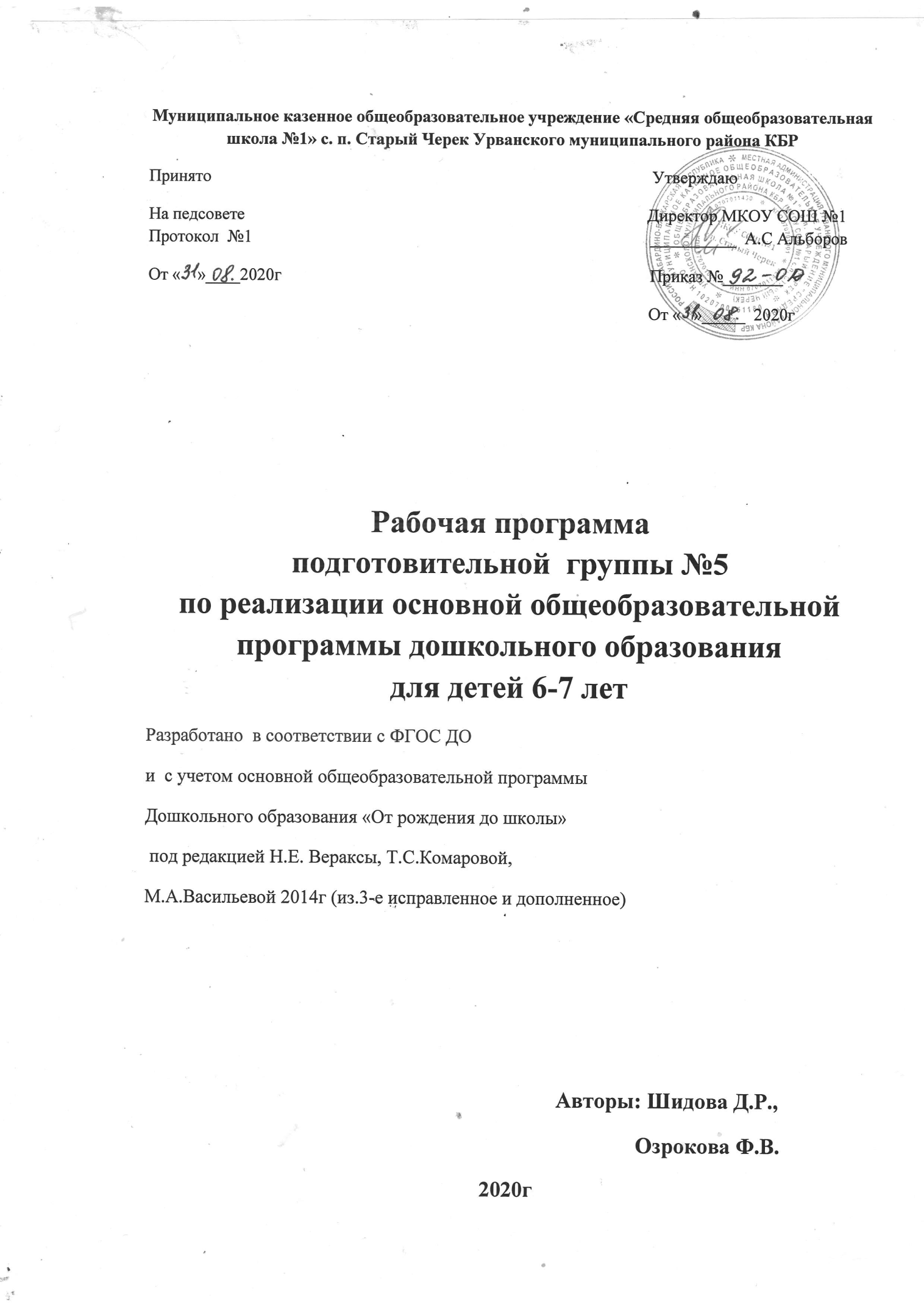                                                                  ОГЛАВЛЕНИЕ	Наименование разделов1.Целевой раздел …………………………………………………………………………………….31.1.Пояснительная записка ……………………………………………………………………………31.1.1.Цели и задачи рабочей программы ……………………………………………………………..31.1.2.Принципы и подходы к формированию программы……………………………………….….51. 1.3. Значимые характеристики, в том числе характеристики особенностей развития детей старшего возраста.(возрастные особенности, индивидуальные особенности, состав группы, сведения о семьях воспитанников, лист здоровья)целевые ориентиры образования на этапе завершения дошкольного образования…………………………………………………….…………51.2 Планируемые результаты как ориентиры освоения воспитанниками основной образовательной программы дошкольного образования.……………………………                      8                          2.Содержательный раздел………………………………………………………………………….102.1.Содержание воспитательно-образовательной работы по образовательным областям ……...102.1.1.Образовательная область «Физическое развитие»……………………………………….…..102.1.2. Образовательная область «Социально-коммуникативное развитие»…………………..…..112.1.3. Образовательная область «Речевое развитие»……………………………………………….152.1.4. Образовательная область «Познавательное развитие»……………………………..……….172.1.5. . Образовательная область «Художественно-эстетическое развитие»……………..………212.2. Описание вариативных форм. Формы, способы, методы и средства реализации программы с учетом возрастных и индивидуальных особенностей воспитанников……………………………262.3. Особенности образовательной  деятельности разных видов культурных практик…….……292.4. Способы и направления поддержки детской инициативы…………………………………….322.5.Работа с родителями…………………………………………………………………………….342.6.Иные характеристики содержания программы…………………………………………………372.7.Часть программы , формируемая воспитателем ………………………………………...……..392.7.1.Национально –региональный компонент--------------------------------------------------------------39                                                2.7.2.Обучение русскому языку.-------------------------------------------------------------------------------423.Организационный раздел……………………………………………………………….………..473.1.Описание материально-технического обеспечения  программы……………………..……….473.2. Обеспеченность методическими материалами и средствами обучения и воспитания……...473.3. Режим дня, учебный план реализации ООП до в подготовительной к школе группе,модель организации совместной деятельности воспитателя с воспитанниками ……………...…523.4.Особенности традиционных событий, праздников, мероприятий ……………………...…….573.4.1.Перспективный план работы по образовательным областям………………………………  573.4.2. Праздничный календарь и спортивный календарь………………………………………..…823.5. Особенности организация развивающей предметно-пространственной среды (центры деятельности)…………………………………………………………………………………………834. Дополнительный раздел…………………………………………………………………………874.1. Краткая презентация Программы для ознакомления ознакомления родителей(законных представителей) детей………………………………………………………………..………………87Возрастные и иные категории  детей, на которых ориентирована программа.Используемые примерные Программы.Характеристики взаимодействия педагогического коллектива с семьями воспитанников.I. Целевой раздел1.1.Пояснительная запискаНастоящая рабочая программа разработана воспитателями детского сада Шидовой Д.Р., Озроковой Ф.В.Программа спроектирована с учётом ФГОС дошкольного образования, особенностей образовательного учреждения, региона, образовательных потребностей и запросов воспитанников, кроме того учтены концептуальные положения используемой в МКОУСОШ№1 Д/Блок (корпус №2).Примерной общеобразовательной программы дошкольного образования «От рождения до школы» под редакцией Н. Е. Веракса, Т. С. Комаровой, М. А. Васильевой соответствии с ФГОС. (2014 г.)Рабочая программа подготовительной к школе группы  в соответствии с ФГОС (далее программа)  является нормативно-управленческим документом, обосновывающим выбор цели, содержания, применяемых методик и технологий, форм организации воспитательно-образовательного процесса. Она представляет собой модель процесса воспитания и обучения детей, охватывающую все основные моменты их жизнедеятельности с учетом приоритетности видов детской деятельности в определенном возрастном периоде, обеспечивает разностороннее гармоничное развитие детей с учётом их возрастных и индивидуальных особенностей по основным направлениям: физическому, социально-коммуникативному, познавательно-речевому и художественно-эстетическому развитию.В основе разработки программы:-Федеральный Закон «Об образовании в РФ» 29 декабря 2012г. № 273-ФЗ-Примерная основная общеобразовательная программа дошкольного образования «От рождения до школы» под редакцией Н.Е. Веракса, Т.С. Комаровой, М.А.Васильевой., разработанная в соответствии с ФГОС.-Постановление от 15 мая 2013г.№ 26 «Санитарно-эпидемиологические требования к устройству содержания и организации режима работы дошкольных образовательных организаций» («Об утверждении САНПИН» 2.4.3049-13).-Приказ Министерства образования и науки РФ от 17 октября 2013г. № 1155 «Об утверждении федерального государственного образовательного стандарта дошкольного образования» действует с 01.01.2014г.-Приказ Министерства образования и науки РФ от 30 августа 2013г. № 1014 «Об утверждении порядка и осуществления образовательной деятельности по основным общеобразовательным программам дошкольного образования».1.1. 1.Цели и задачи реализации рабочей программы подготовительной к школе группы «Радуга» в соответствии с ФГОС дошкольного образованияЦелью рабочей программы является развитие физических, интеллектуальных, духовно-нравственных, эстетических и личностных качеств ребёнка, творческих способностей, а также развитие предпосылок учебной деятельности.Реализация цели осуществляется в процессе разнообразных видов деятельности:1.Образовательная деятельность, осуществляемая в процессе организации различных видов детской деятельности (игровой, коммуникативной, трудовой, познавательно-исследовательской, продуктивной, музыкально-художественной, чтения).2.Образовательная деятельность, осуществляемая в ходе режимных моментов.3. Самостоятельная деятельность детей.4. Взаимодействие с семьями детей по реализации рабочей программы.Исходя из поставленной цели, формируются следующие задачи:охрана и укрепление физического и психического здоровья детей, в том числе их эмоционального благополучия;обеспечение равных возможностей полноценного развития каждого ребёнка в период дошкольного детства независимо от места проживания, пола, нации, языка, социального статуса, психофизиологических особенностей (в том числе ограниченных возможностей здоровья);обеспечение преемственности основных образовательных программ дошкольного и начального общего образования;создание благоприятных условий развития детей в соответствии с их возрастными и индивидуальными особенностями и склонностями развития способностей и творческого потенциала каждого ребёнка как субъекта отношений с самим собой, другими детьми, взрослыми и миром;объединение обучения и воспитания в целостный образовательный процесс на основе духовно-нравственных и социокультурных ценностей и принятых в обществе правил и норм поведения в интересах человека, семьи, общества;формирование общей культуры личности воспитанников, развитие их социальных, нравственных, эстетических, интеллектуальных, физических качеств, инициативности, самостоятельности и ответственности ребёнка, формирования предпосылок учебной деятельности;обеспечение вариативности и разнообразия содержания образовательных программ и организационных форм уровня дошкольного образования, возможности формирования образовательных программ различной направленности с учётом образовательных потребностей и способностей воспитанников;формирование социокультурной среды, соответствующей возрастным, индивидуальным, психологическим и физиологическим особенностям детей;обеспечение психолого-педагогической поддержки семьи и повышения компетентности родителей в вопросах развития и образования, охраны и укрепления здоровья детей;определение направлений для систематического межведомственного взаимодействия, а также взаимодействия педагогических и общественных объединений (в том числе сетевого).Таким образом, решение программных задач осуществляется в совместной деятельности взрослых и детей и самостоятельной деятельности детей не только в рамках непосредственно образовательной деятельности, но и при проведении режимных моментов в соответствии со спецификой дошкольного образования.Разработанная программа предусматривает включение воспитанников в процесс ознакомления с региональными особенностями КБР.Основной целью работы является формирование целостных представлений о родном крае через решение следующих задач:приобщение к истории возникновения родного города (села, поселка); знакомство со знаменитыми земляками и людьми, прославившими нашу Республику.( село).формирование представлений о достопримечательностях родного города (района); его государственных символах.воспитание любви к родному дому, семье, уважения к родителям и их труду.формирование и развитие познавательного интереса к народному творчеству и миру ремесел в родном городе (районе; селе)ознакомление с картой КБР (своего города, поселка);Познавательный материал равномерно распределен по времени, чтобы дети получали информацию постепенно, в определённой системе, поэтому воспитателями подготовительной к школе группы используется комплексно-тематическое планирование. Темы различны по объёму познавательного материала, по сложности, а, следовательно, по длительности изучения.Реализация принципа приобщения детей к социокультурным нормам, традициям семьи, общества, государства осуществляется в совместной деятельности взрослых и детей в игре, продуктивных видах детской деятельности, в процессе бесед, праздников. При проведении этой работы используется комплексный подход, взаимосвязь и своеобразное взаимопроникновение материала разных тем и всё то, что связано друг с другом. Основной задачей является стимуляция познавательной активности детей, развитие их любознательности, развитие образного и логического мышления ребёнка.Показателем того, что работа оказывает положительное влияние на детей, является:проявление детьми инициативы, действенного отношения к окружающей жизни;желание слушать, читать книги с общественной тематикой;наблюдения за детьми (как они помогают друг другу; как относятся к книгам на основе специально созданных ситуаций и др.).1. 1.2. Принципы и подходы к формированию рабочей образовательной программыРабочая программа подготовительной к школе группы сформирована в соответствии с принципами и подходами, определёнными Федеральными государственными образовательными стандартами:полноценное проживание ребёнком всех этапов детства (младенческого, раннего и дошкольного возраста), обогащения (амплификации) детского развития;индивидуализацию дошкольного образования (в том числе одарённых детей и детей с ограниченными возможностями здоровья);содействие и сотрудничество детей и взрослых, признание ребенка полноценным участником (субъектом) образовательных отношений;поддержку инициативы детей в различных видах деятельности; партнерство с семьей;приобщение детей к социокультурным нормам, традициям семьи, общества и государства;формирование познавательных интересов и познавательных действий ребенка в различных видах деятельности;возрастную адекватность (соответствия условий, требований, методов возрасту и особенностям развития);учёт этнокультурной ситуации развития детей.обеспечение преемственности дошкольного общего и начального общего образования.Принципы, сформулированные на основе особенностей Примерной общеобразовательной программы дошкольного образования «От рождения до школы» под редакцией Н. Е. Вераксы, Т. С. Комаровой, М.А. Васильевой (2014 г.) в соответствии с ФГОС:соответствует принципу развивающего образования, целью которого является развитие ребенка;сочетает принципы научной обоснованности и практической применимости (содержание Программы соответствует основным положениям возрастной психологии и дошкольной педагогики и, как показывает опыт может быть успешно реализована в массовой практике дошкольного образования);соответствует критериям полноты, необходимости и достаточности (позволяя решать поставленные цели и задачи при использовании разумного «минимума» материала);обеспечивает единство воспитательных, развивающих и обучающих целей и задач процесса образования детей дошкольного возраста, в ходе реализации которых формируются такие качества, которые являются ключевыми в развитии дошкольников.1.1. 3.Значимые характеристики, в том числе характеристики особенностей  развития детей подготовительного  возраста.Общие сведения о коллективе детей, работников, родителей.Основными участниками реализации программы являются: дети старшего возраста, родители (законные представители), педагоги.Подготовительная к школе группа от 6 до 7(8) лет .Формы реализации программы: игра, познавательная и исследовательская деятельность, творческая активность, проектная деятельность.Реализация Программы осуществляется в форме игры, познавательной и исследовательской деятельности, в форме творческой активности, обеспечивающей художественно- эстетическое развитие ребенка, в организованной образовательной деятельности.Рабочая программа формируется с учётом особенностей базового уровня системы общего образования с целью формирования общей культуры личности воспитанников, развития их социальных, нравственных, эстетических, интеллектуальных, физических качеств, инициативности, самостоятельности и ответственности ребёнка, формирования предпосылок учебной деятельности.Учитываются также возраст детей и необходимость реализации образовательных задач в определенных видах деятельности.Для детей дошкольного возраста это:- игровая деятельность (включая сюжетно-ролевую игру как ведущую деятельность детей дошкольного возраста, а также игру с правилами и другие виды игры);- коммуникативная (общение и взаимодействие со взрослыми и сверстниками);- познавательно-исследовательская (исследования объектов окружающего мира и экспериментирования с ними; восприятие художественной литературы и фольклора);- самообслуживание и элементарный бытовой труд (в помещении и на улице);- конструирование из разного материала, включая конструкторы, модули, бумагу, природный и иной материал;- изобразительная (рисования, лепки, аппликации);- музыкальная (восприятие и понимание смысла музыкальных произведений,пение, музыкально-ритмические движения, игры на детских музыкальных инструментах);- двигательная (овладение основными движениями) активность ребенка.Характер взаимодействия взрослых и детей: личностно-развивающий и гуманистический.Возрастные особенности детей 6-7(8) лет.В сюжетно-ролевых играх дети подготовительной к школе группы начинают осваивать сложные взаимодействия людей, отражающие характерные значимые жизненные ситуации, например, свадьбу, рождение ребенка, болезнь, трудоустройство и т. д.Игровые действия детей становятся более сложными, обретают особый смысл, который не всегда открывается взрослому. Игровое пространство усложняется. В нем может быть несколько центров, каждый из которых поддерживает свою сюжетную линию. При этом дети способны отслеживать поведение партнеров по всему игровому пространству и менять свое поведение в зависимости от места в нем. Так, ребенок уже обращается к продавцу не просто как покупатель, а как покупатель-мама или покупатель-шофер и т. п. Исполнение роли акцентируется не только самой ролью, но и тем, в какой части игрового пространства эта роль воспроизводится. Например, исполняя роль водителя автобуса, ребенок командует пассажирами и подчиняется инспектору ГИБДД. Если логика игры требует появления новой роли, то ребенок может по ходу игры взять на себя новую роль, сохранив при этом роль, взятую ранее.Дети могут комментировать исполнение роли тем или иным участником игры. Образы из окружающей жизни и литературных произведений, передаваемые детьми в изобразительной деятельности, становятся сложнее. Рисунки приобретают более детализированный характер, обогащается их цветовая гамма. Более явными становятся различия между рисунками мальчиков и девочек. Мальчики охотно изображают технику, космос, военные действия и т.п. Девочки обычно рисуют женские образы: принцесс, балерин, моделей и т.д. Часто встречаются и бытовые сюжеты: мама и дочка, комната и т. д,Изображение человека становится еще более детализированным и пропорциональным. Появляются пальцы на руках, глаза, рот, нос, брови, подбородок. Одежда может быть украшена различными деталями. При правильном педагогическом подходе у детей формируются художественно- творческие способности в изобразительной деятельности. Дети подготовительной к школе группы в значительной степени освоили конструирование из строительного материала. Они свободно владеют обобщенными способами анализа как изображений, так и построек; не только анализируют основные конструктивные особенности различных деталей, но и определяют их форму на основе сходства со знакомыми им объемными предметами. Свободные постройки становятся симметричными и пропорциональными, их строительство осуществляется на основе зрительной ориентировки. Дети быстро и правильно подбирают необходимый материал. Они достаточно точно представляют себе последовательность, в которой будет осуществляться постройка, и материал, который понадобится для ее выполнения; способны выполнять различные по степени сложности постройки как по собственному замыслу, так и по условиям.В этом возрасте дети уже могут освоить сложные формы сложения из листа бумаги и придумывать собственные, но этому их нужно специально обучать. Данный вид деятельности не просто доступен детям — он важен для углубления их пространственных представлений.Усложняется конструирование из природного материала. Дошкольникам уже доступны целостные композиции по предварительному замыслу, которые могут передавать сложные отношения, включать фигуры людей и животных. У детей продолжает развиваться восприятие, однако они не всегда могут одновременно учитывать несколько различных признаков. Развивается образное мышление, однако воспроизведение метрических отношений затруднено. Это легко проверить, предложив детям воспроизвести на листе бумаги образец, на котором нарисованы девять точек, расположенных не на одной прямой. Как правило, дети не воспроизводят метрические отношения между точками: при наложении рисунков друг на друга точки детского рисунка не совпадают с точками образца.Продолжают развиваться навыки обобщения и рассуждения, но они в значительной степени еще ограничиваются наглядными признаками ситуации. Продолжает развиваться воображение, однако часто приходится констатировать снижение развития воображения в этом возрасте в сравнении со старшей группой. Это можно объяснить различными влияниями, в том числе и средств массовой информации, приводящими к стереотипности детских образов.Продолжает развиваться внимание дошкольников, оно становится произвольным. В некоторых видах деятельности время произвольного сосредоточения достигает 30 минут. У дошкольников продолжает развиваться речь: ее звуковая сторона, грамматический строй, лексика. Развивается связная речь. В высказываниях детей отражаются как расширяющийся словарь, так и характер ощущений, формирующихся в этом возрасте. Дети начинают активно употреблять обобщающие существительные, синонимы, антонимы, прилагательные и т.д.В результате правильно организованной образовательной работы дошкольников развиваются диалогическая и некоторые виды монологической речи. В подготовительной к школе группе завершается дошкольный возраст. Его основные достижения связаны с освоением мира вещей как предметов человеческой культуры; освоением форм позитивного общения с людьми; развитием половой идентификации, формированием позиции школьника. К концу дошкольного возраста ребенок обладает высоким уровнем познавательного и личностного развития, что позволяет ему в дальнейшем успешно учиться в школе.Индивидуальные особенности воспитанников:Списочный состав воспитанников:   детей-25Итогоразделение по группам здоровья: первая  группа – 25 человек, вторая группа-0человеканаличие хронических заболеваний у детей нетКомплектование подготовительной  группы №5 на 02.09. 2020г.Возраст  детей  группы - 6-7 (8)летКоличество  детей –25 детейМальчиков в группе – 11 человекДевочек в группе  -  14человекСостав родителей:Многодетные: 15 семейМать-одиночка - 2Инвалиды- 1Социальный паспорт подготовительной группы  №5 на 02.09.2020Многодетные- 25семейНеполные-2Неблагополучные-0Инвалиды-0Потеря кормильца.-1 1.2 .Планируемые результаты освоения ПрограммыЦелевые ориентиры, сформулированные в ФГОС дошкольного образования.Целевые ориентиры дошкольного образования представляют собой социально-нормативные возрастные характеристики возможных достижений ребенка на этапе завершения уровня дошкольного образования.Специфика дошкольного детства (гибкость, пластичность развития ребенка, высокий разброс вариантов его развития, его непосредственность и непроизвольность), а также системные особенности дошкольного образования (необязательность уровня дошкольного образования в Российской Федерации, отсутствие возможности вменения ребенку какой-либо ответственности за результат) делают неправомерными требования от ребенка дошкольного возраста конкретных образовательных достижений и обусловливают необходимость определения результатов освоения образовательной программы в виде целевых ориентиров.Целевые ориентиры не подлежат непосредственной оценке, в том числе в виде педагогической диагностики (мониторинга), и не являются основанием для их формального сравнения с реальными достижениями детей. Они не являются основой объективной оценки соответствия установленным требованиям образовательной деятельности и подготовки детей. Освоение Программы не сопровождается проведением промежуточных аттестаций и итоговой аттестации воспитанников.Освоение примерной основной образовательной программы не сопровождается проведением промежуточной и итоговой аттестаций воспитанников.Оценка индивидуального развития детей может проводиться педагогом в ходе внутреннего мониторинга становления основных (ключевых) характеристик развития личности ребенка, результаты которого могут быть использованы только для оптимизации образовательной работы с группой дошкольников и для решения задач индивидуализации образования через построение образовательной траектории для детей, испытывающих трудности в образовательном процессе или имеющих особые образовательные потребности.Мониторинг осуществляется в форме регулярных наблюдений педагога за детьми в повседневной жизни и в процессе непосредственной образовательной работы с ними.В качестве показателей оценки основных (ключевых) характеристик развития личности ребенка выделены внешние (наблюдаемые) проявления этих характеристик у ребенка в поведении, в деятельности, во взаимодействии со сверстниками и взрослыми, которые отражают становление этой характеристики на протяжении всего дошкольного возраста Общая картина по группе позволит выделить детей, которые нуждаются в особом внимании педагога и в отношении которых необходимо скорректировать, изменить способы взаимодействия.Данные мониторинга должны отражать динамику становления основных (ключевых) характеристик, которые развиваются у детей на протяжении всего образовательного процесса. Прослеживая динамику развития основных (ключевых) характеристик, выявляя, имеет ли она неизменяющийся, прогрессивный или регрессивный характер, можно дать общую психолого-педагогическую оценку успешности воспитательных и образовательных воздействий взрослых на разных ступенях образовательного процесса, а также выделить направления развития, в которых ребенок нуждается в помощи.Выделенные показатели отражают основные моменты развития дошкольников, те характеристики, которые складываются и развиваются в дошкольном детстве и обуславливают успешность перехода ребенка на следующий возрастной этап. Поэтому данные мониторинга – особенности динамики становления основных (ключевых) характеристик развития личности ребенка в дошкольном образовании – окажут помощь и педагогу начального общего образования для построения более эффективного взаимодействия с ребенком в период адаптации к новым условиям развития на следующем уровне образования.Результаты психологической диагностики могут использоваться для решения задач психологического сопровождения и проведения квалифицированной коррекции развития детей.Участие ребёнка в психологической диагностике допускается только с согласия его родителей (законных представителей).Настоящие требования являются ориентирами для:а) решения задач формирования Программы; анализа профессиональной деятельности; взаимодействия с семьями воспитанников;б) изучения характеристик образования детей в возрасте от 2 месяцев до 8 лет;в) информирования родителей (законных представителей) и общественности относительно целей дошкольного образования, общих для всего образовательного пространства Российской Федерации.Целевые ориентиры не могут служить непосредственным основанием при решении управленческих задач, включая:аттестацию педагогических кадров;оценку качества образования;оценку как итогового, так и промежуточного уровня развития детей, в том числе в рамках мониторинга (в том числе в форме тестирования, с использованием методов, основанных на наблюдении, или иных методов измерения результативности детей); оценку выполнения муниципального (государственного) задания посредством их включения в показатели качества выполнения задания;распределение стимулирующего фонда оплаты труда работников Д/б.Целевые ориентиры программы выступают основаниями преемственности дошкольного и начального общего образования. При соблюдении требований к условиям реализации Программы настоящие целевые ориентиры предполагают формирование у детей дошкольного возраста предпосылок к учебной деятельности на этапе завершения ими дошкольного образования.Целевые ориентиры образования на этапе завершения дошкольного образования:● ребёнок овладевает основными культурными способами деятельности, проявляет инициативу и самостоятельность в разных видах деятельности — игре, общении, исследовании, конструировании и др.;  способен выбирать себе род занятий, участников по совместной деятельности;● ребёнок обладает установкой положительного отношения к миру, к разным видам труда, другим людям и самому себе, обладает чувством собственного достоинства; активно взаимодействует со сверстниками и взрослыми, участвует в совместных играх. Способен договариваться, учитывать интересы и чувства других, сопереживать неудачам и порадоваться успехам других, адекватно проявляет свои чувства, в том числе чувство веры в себя, старается разрешать конфликты;● ребёнок обладает развитым воображением, которое реализуется в разных видах деятельности, и, прежде всего, в игре; ребёнок владеет разными формами и видами игры, различает условную и реальную ситуации, умеет подчиняться разным правилам и социальным нормам; ● ребёнок достаточно хорошо владеет устной речью, может выражать свои мысли и желания, может использовать речь для выражения своих мыслей, чувств и желаний, построения речевого высказывания в ситуации общения, может выделять звуки в словах, у ребёнка складываются предпосылки грамотности;● у ребёнка развита крупная и мелкая моторика; он подвижен, вынослив, владеет основными движениями, может контролировать свои движения и управлять ими; ● ребёнок способен к волевым усилиям, может следовать социальным нормам поведения и правилам в разных видах деятельности, во взаимоотношениях со взрослыми и сверстниками, может соблюдать правила безопасного поведения и личной гигиены; ● ребёнок проявляет любознательность, задаёт вопросы взрослым и сверстникам, интересуется причинно-следственными связями, пытается самостоятельно придумывать объяснения явлениям природы и поступкам людей; склонен наблюдать, экспериментировать. Обладает начальными знаниями о себе, о природном и социальном мире, в котором он живёт; знаком с произведениями детской литературы, обладает элементарными представлениями из области живой природы, естествознания, математики, истории и т.п.; ребёнок способен к принятию собственных решений, опираясь на свои знания и умения в различных видах деятельности.                                                 2.Содержательный раздел.2.1.Содержание воспитательно-образовательной работы по образовательным областям:Содержание программы определяется в соответствии с направлениями развития ребенка, соответствует основным положениям возрастной психологии и дошкольной педагогики и обеспечивает единство воспитательных, развивающих и обучающих целей и задач.Целостность педагогического процесса в МКОУСОШ№1Дошкольный блок (корпус№2) обеспечивается реализацией Примерной общеобразовательной программы дошкольного образования «От рождения до школы» под редакцией Н. Е. Вераксы, Т. С. Комаровой, М. А. Васильевой в соответствии с ФГОС (2014 г.)Воспитание и обучение осуществляется на русском языке - государственном языке России.Содержание Программы обеспечивает развитие личности, мотивации и способностей детей в различных видах деятельности и охватывает следующие структурные единицы, представляющие определенные направления развития и образования детей (далее - образовательные области):социально-коммуникативное развитие;познавательное развитие;речевое развитие;художественно-эстетическое развитие;физическое развитие.2.1.1.Образовательная область «Физическое развитие»Цели и задачи:способствовать приобретению детьми опыта в двигательной деятельности, в том числе связанной с выполнением упражнений, направленных на развитие таких физических качеств, как координация и гибкость; способствовать правильному формированию опорно-двигательной системы организма, развитию равновесия, координации движений, крупной и мелкой моторики обеих рук, а также правильному, не наносящему ущерба организму, выполнению основных движений (ходьба, бег, мягкие прыжки, повороты в обе стороны);формировать начальные представления о некоторых видах спорта;способствовать овладению подвижными играми с правилами; способствовать становлению целенаправленности и саморегуляции в двигательной сфере;способствовать становлению ценностей здорового образа жизни, овладение его элементарными нормами и правилами (в питании, двигательном режиме, закаливании, при формировании полезных привычек и др.).Направления образовательной области «Физическое развитие»:двигательная активность (основные движения, общеразвивающие упражнения, спортивные упражнения, спортивные игры, подвижные игры);Непосредственно образовательную деятельность по физическому развитию планируется в соответствии с требованиями Программы «От рождения до школы» и с опорой на методические пособия:Н.С.Голицына . Конспекты комплексно-тематических занятий ( Москва 2016 г.)- Пензулаева Л.И. Физкультурные занятия с детьми 6-7лет. Конспекты занятий. – М.: Мозаика-Синтез, 2014.Задачи физического развития реализуются также интегрировано со всеми образовательными областями в непосредственно образовательной деятельности, режимных моментах, совместной со взрослыми и самостоятельной деятельности детей, досуговой деятельности. Работа в данном направлении планируется календарно. Воспитание культурно-гигиенических навыков планируется перспективно на каждый месяц в соответствии с требованиями программы «От рождения до школы».Содержание образовательной области «Физическое развитие» отражено в Программе «От рождения до школы» в разделе «Содержание психолого-педагогической работы», а также в комплексно-тематическом плане. К физическому направлению следует относить представленные в Программе «От рождения до школы» образовательные области «Физическая культура» и «Здоровье».Для реализации задач физического развития детей воспитатели старшей группы используют в воспитательно-образовательном процессе современные здоровьесберегающие технологии.Реализация целей и задач образовательных областей осуществляется в процессе разнообразных видов детской деятельности (в формах активности детей), таких как :игровая, включая сюжетно-ролевую игру, игру с правилами и другие виды игры;коммуникативная (общение и взаимодействие со взрослыми и сверстниками);познавательно-исследовательская (исследования объектов окружающего мира и экспериментирования с ними);восприятие художественной литературы и фольклора;самообслуживание и элементарный бытовой труд (в помещении и на улице);конструирование из разного материала, включая конструкторы, модули, бумагу, природный и иной материал;изобразительная (рисование, лепка, аппликация);музыкальная (восприятие и понимание смысла музыкальных произведений, пение, музыкально-ритмические движения, игры на детских музыкальных инструментах);двигательная (овладение основными движениями)2.1.2.Образовательная область «Социально- коммуникативное развитие»(обязательная часть) направлено на:усвоение норм и ценностей, принятых в обществе, включая моральные и нравственные ценности;развитие общения и взаимодействия ребенка со взрослыми и сверстниками;становление самостоятельности, целенаправленности и саморегуляции собственных действий; развитие социального и эмоционального интеллекта, эмоциональной отзывчивости, сопереживания, формирование готовности к совместной деятельности со сверстниками, формирование уважительного отношения и чувства принадлежности к своей семье и к сообществу детей и взрослых в Организации;формирование позитивных установок к различным видам труда и творчества;формирование основ безопасного поведения в быту, социуме, природеСодержание психолого-педагогической работы:6-8 летРазвитие общения и взаимодействия ребенка со взрослыми и сверстниками. Становление самостоятельности, целенаправленности и саморегуляции собственных действий; развитие социального и эмоционального интеллекта, эмоциональной отзывчивости, сопереживания, формирование готовности к совместной деятельности со сверстникамиПродолжать развивать у детей самостоятельность в организации всех видов игр, выполнении правил и норм поведения.Развивать инициативу, организаторские способности. Воспитывать умение действовать в команде.Сюжетно-ролевые игрыЗакреплять умение брать на себя различные роли в соответствии с сюжетом игры; использовать атрибуты, конструкторы, строительный материал.Побуждать детей по-своему обустраивать собственную игру самостоятельно подбирать и создавать недостающие для игры предметы (билеты для игры в театр, деньги для покупок).Способствовать творческому использованию в играх представлений об окружающей жизни, впечатлений о произведениях литературы, мультфильмах.Развивать творческое воображение, способность совместно развертывать игру, согласовывая собственный игровой замысел с замыслами сверстников. Продолжать формировать умение договариваться, планировать и обсуждать действия всех играющих.Воспитывать доброжелательность, готовность выручить сверстника: умение считаться с интересами и мнением товарищей по игре, справедливо решать споры.Подвижные игрыЗакреплять умение использовать в самостоятельной деятельности разнообразные по содержанию подвижные игры.Закреплять умение справедливо оценивать результаты игры. Развивать интерес к народным играм.Театрализованные игрыРазвивать самостоятельность дошкольников в организации театрализованных игр.Совершенствовать умение самостоятельно выбирать сказку, стихотворение, песню для постановки; готовить необходимые атрибуты и декорация для будущего спектакля; распределять между собой обязанности и роли.Развивать творческую самостоятельность, эстетический вкус в передаче образа; отчетливость произношения. Закреплять умение использованные средства выразительности (поза, жесты, мимика, интонация, движения).Воспитывать любовь к театру.Широко использовать в театрализованной деятельности детей разные виды театра (бибабо, пальчиковый, баночный, театр картинок, перчаточный, кукольный и др.).Воспитывать навыки театральной культуры, приобщать к театральному искусству через просмотр театральных постановок, видеоматериалов. Рассказывать детям о театре, театральных профессиях.Помогать постигать художественные образы, созданные средствами театральной выразительности (свет, грим, музыка, слово, хореография, декорации и др.).Дидактические игрыЗакреплять умение детей играть в различные дидактические игры (лого, мозаика, бирюльки и др.). Развивать умение организовывать игры, исполнять роль ведущего. Закреплять умение согласовывать свои действия с действиями ведущего и других участников игры.Развивать сообразительность, умение самостоятельно решать поставленную задачу.Привлекать к созданию некоторых дидактических игр («Шумелки», «Шуршалки» и т. д.).Развивать и закреплять сенсорные способности.Формирование позитивных установок к различным видам труда и творчества;Воспитывать потребность трудиться.Самообслуживание.Закреплять умение самостоятельно и быстро одеваться и раздеваться, складывать в шкаф одежду, ставить на место обувь, сушить при необходимости мокрые вещи, ухаживать за обувью (мыть, протирать, чистить).Приучать относить после еды и аккуратно складывать в раковину посуду.Закреплять умение замечать и устранять непорядок в своем внешнем виде, тактично сообщать товарищу о необходимости что-то поправить в костюме, прическе.Закреплять умение самостоятельно и своевременно готовить материалы и пособия к занятию, без напоминания убирать свое рабочее место.Хозяйственно бытовой труд.Закреплять умение поддерживать порядок в группе и на участке: протирать и мыть игрушки, строительный материал, вместе с воспитателем ремонтировать книги, игрушки (в том числе книги и игрушки воспитанников младших групп).Продолжать закреплять умение самостоятельно наводить порядок на участке детского сада: подметать и очищать дорожки от мусора, зимой — от снега; поливать песок в песочнице; украшать участок к праздникам.Закреплять умение самостоятельно, быстро и красиво убирать постель после сна.Приучать добросовестно, выполнять обязанности дежурных по столовой: полностью сервировать столы и вытирать их после еды, подметать пол.Труд в природе.Воспитывать трудолюбие, наблюдательность, бережное отношение к окружающей природе.Закреплять умение самостоятельно и ответственно выполнять обязанности дежурного в уголке природы: поливать комнатные растения, рыхлить почву, мыть кормушки,  птицам, и т. п.Осенью привлекать детей к уборке овощей с огорода, сбору семян, выкапыванию луковиц, клубней цветов, перекапыванию грядок, пересаживанию цветущих растений из грунта в уголок природы.Зимой привлекать к сгребанию снега к стволам деревьев и кустарникам, выращиванию зеленого корма для птиц и животных (обитателей уголка природы), посадке корнеплодов выращиванию с помощью воспитателя цветов к праздникам.Весной привлекать детей к перекапыванию земли на огороде и в цветнике, к посеву семян (овощей, цветов), высадке рассады.Летом привлекать к участию в рыхлении почвы, прополке и окучивании, поливе грядок и клумб.Ручной трудРабота с бумагой и картоном.Закреплять умение складывать бумагу прямоугольной, квадратной, круглой формы в разных направлениях (пилотка); использовать разную по фактуре бумагу, делать разметку с помощью шаблона; создавать игрушки-забавы (мишка- физкультурник, клюющий петушок и др.).Формировать умение создавать предметы из полосок цветной бумаги (коврик, дорожка, закладка), подбирать цвета и их оттенки при изготовлении игрушек, сувениров, деталей костюмов и украшений к праздникам. Формировать умение использовать образец. Учить детей создавать объемные игрушки в технике оригами.Работа с тканью.Формировать умение вдевать нитку в иголку, завязывать узелок; пришивать пуговицу, вешалку; шить простейшие изделия (мешочек для семян, фартучек для кукол, игольница) швом «вперед иголку».Закреплять умение делать аппликацию, используя кусочки ткани разнообразной фактуры (шелк для бабочки, байка для зайчика и т. д.), наносить контур с помощью мелка и вырезать в соответствии с задуманным сюжетом.Работа с природным материалом.Закреплять умение создавать фигуры людей, животных, птиц из желудей, шишек, косточек, травы, веток, корней и других материалов, передавать выразительность образа, создавать общие композиции («Лесная поляна», «Сказочные герои»).В процессе работы развивать фантазию, воображение. Закреплять умение аккуратно и экономно использовать материалы.Приучать детей старательно, аккуратно выполнять поручения, беречь материалы и предметы, убирать их на место после работы.Воспитывать желание участвовать в совместной трудовой деятельности наравне со всеми, стремление быть полезными окружающим, радовать результатам коллективного труда.Расширять представления детей о труде взрослых, о значении их тру взрослых для общества. Воспитывать уважение к людям труда.Продолжать развивать интерес к различным профессиям, в частности, к профессиям родителей и месту их работы.Продолжать знакомить детей с профессиями, связанными со спецификой родного города (поселка).Усвоение норм и ценностей, принятых в обществе, включая моральные и нравственные ценности;Продолжать воспитывать дружеские взаимоотношения между детьми, привычку сообща играть, трудиться, заниматься самостоятельно выбранным делом.Формировать умение договариваться, помогать друг другу; стремление радовать старших хорошими поступками.Продолжать воспитывать уважительное отношение к окружающим. Объяснять детям, что не следует вмешиваться в разговор взрослых; важно слушать собеседника и без надобности не перебивать.Продолжать воспитывать заботливое отношение к малышам, пожилым людям; желание помогать им.Формировать такие качества, как сочувствие, отзывчивость, справедливость, скромность, коллективизм.Формировать умение спокойно отстаивать свое мнение.Развивать волевые качества: умение ограничивать свои желания, подняться требованиям взрослых и выполнять установленные нормы поведения, в своих поступках следовать положительному примеру.Продолжать обогащать словарь формулами словесной вежливости приветствие, прощание, просьбы, извинения).Формирование уважительного отношения и чувства принадлежности к своей семье и к сообществу детей и взрослых в Организации;Образ Я.Развивать представления о временной перспективе личности, об изменении позиции человека с возрастом (ребенок посещает детский сад, школьник учится, взрослый работает, пожилой человек передает свой опыт другим поколениям). Углублять представлении ребенка о себе в прошлом, настоящем и будущем.Расширять представления детей об их обязанностях, прежде всего в связи с подготовкой к школе.Семья.Расширять представления детей об истории семьи в контексте истории родной страны (роль каждого поколения в разные периоды истории страны). Рассказывать детям о воинских наградах дедушек, бабушек, родителей. Закреплять знание домашнего адреса и телефона, имен и отчеств родителей, их профессий.Детский сад.Формировать представления о себе как об активном члене коллектива через проектную деятельность, детей старших  возрастных групп и родителей, участие в жизни дошкольного учреждения. Привлекать детей к созданию развивающей среды дошкольного учреждения (мини-музеев, выставок, библиотеки, конструкторских мастерских и др.).Формирование основ безопасного поведения в быту, социуме, природеЗакреплять умение соблюдать правила пребывания в детском саду.Закреплять умение называть свою фамилию и имя; фамилию, имя и отчество родителей, домашний адрес и телефон.Закреплять знания о том, что в случае необходимости взрослые звонят по телефону «01» (при пожаре), «02» (вызов милиции), «03» («Скорая помощь»).Напоминать детям, что в случае неосторожного обращения с огнем или электроприборами может произойти пожар.Закреплять представления детей о правилах поведения с незнакомыми людьми.Закреплять знания о правилах дорожного движения и поведения на улице. Расширять знания о светофоре.Закреплять знания детей о специальном транспорте.Закреплять знания о правилах поведения в общественном транспорте.Напоминать, что кататься на велосипеде можно только в присутствии взрослых, не мешая окружающим.Продолжать формировать навыки культуры поведения в природе. Расширять представления о способах правильного взаимодействия с растениями и животными,Расширять представления о том, что в природе все взаимосвязано (например, одно и то же растение может быть ядовитым для человека и лекарственными для животного; вредные для человека насекомые могут быть полезны для земноводных и т.д.).Напоминать детям, что рвать растения и есть их нельзя.Закреплять представление о том, что следует одеваться по погоде.2.1.3. Образовательная область «Речевое развитие».Содержание образовательной области «Речевое развитие» (обязательная часть),включает:владение речью как средством общения и культуры;обогащение активного словаря;развитие связной, грамматически правильной диалогической и монологической речи;развитие речевого творчества;развитие звуковой и интонационной культуры речи, фонематического слуха;знакомство с книжной культурой, детской литературой, понимание на слух текстов различных жанров детской литературы;формирование звуковой аналитико-синтетической активности как предпосылки обучения грамоте.Содержание психолого-педагогической работы:6-7(8) лет:Владение речью как средством общения и культуры;Приучать детей — будущих школьников — проявлять инициативу с целью получения новых знании.Совершенствовать речь как средства общения.Выяснять, что дети хотели бы увидеть своими глазами, о чем хотели бы узнать, в какие настольные и интеллектуальные игры хотели бы научиться; играть, какие мультфильмы готовы смотреть повторно и почему какие рассказы (о чем) предпочитают слушать и т.п.Опираясь на опыт детей и учитывая их предпочтения, подбирать наглядные материалы для самостоятельного восприятия с последующим их обсуждением с воспитателем и сверстниками.Развивать построение высказывания, помогать детям более точно характеризовать объект, ситуацию; учить высказывать предположения и делать простейшие выводы, излагать свои мысли понятно для окружающих.Продолжать формировать умение отстаивать свою точку зрения.Помогать осваивать формы речевого этикета.Продолжать развивать умение содержательно, эмоционально рассказывать сверстникам об интересных фактах и событиях. Приучать детей к самостоятельности суждений.По развитию всех компонентов устной речи, практическому овладению нормами речиФормирование словаряПродолжать работу по обогащению бытового, природоведческого, обществоведческого словаря.Побуждать детей интересоваться смыслом слов.Совершенствовать умение использовать разные части речи в точном соответствии с их значением и целью высказывания.Помогать детям осваивать выразительные средства языка.Звуковая культура речиСовершенствовать умение различать на слух и в произношении все звуки родного языка.Отрабатывать дикцию: развивать умение внятно и отчетливо произносить слова и словосочетания с естественными интонациями.Совершенствовать фонематический слух: учить называть слова с определенным звуком, находить слова с этим звуком в предложении, определять место звука в слове.Отрабатывать интонационную выразительность речи.Грамматический строй речиПродолжать упражнять детей в согласовании слов в предложении.Совершенствовать умение образовывать (по образцу) однокоренные слова, существительные с суффиксами, глаголы с приставками, прилагательные в сравнительной и превосходной степени.Помогать правильно строить сложноподчиненные предложения, использовать языковые средства для соединения их частей (чтобы, когда, , потому что, если, если бы и т.д.).Связная речьПродолжать совершенствовать диалогическую и монологическую формы речи.Формировать умение вести диалог с воспитателем, со сверстником; быть доброжелательным и корректным собеседником. Воспитывать культуру речевого общения.Развивать умение содержательно и выразительно пересказывать литературные тексты, драматизировать их.Совершенствовать умение составлять рассказы о предметах, о содержании картины, по набору картинок с последовательно развивающимся действием. Помогать составлять план рассказа и придерживаться его.Развивать умение составлять рассказы из личного опыта.Продолжать совершенствовать умение сочинять короткие сказки на заданную тему.Формирование звуковой аналитико-синтетической активности как предпосылки обучения грамоте.Дать представления о предложении (без грамматического определения).Упражнять в составлении предложений, членении простых предложений (без союзов и предлогов) на слова с указанием их последовательности.Формировать умение делить двусложные и трехсложные слова с открытыми слогами (на-шаМа-ша, ма-ли-на, бе-ре-за) на части.Учить составлять слова из слогов (устно).Учить выделять последовательность звуков в простых словах.Знакомство с книжной культурой, детской литературой, понимание на слух текстов различных жанров детской литературы;Продолжать развивать интерес детей к художественной и познавательной литературе.Обращать их внимание на выразительные средства (образные слова и выражения, эпитеты, сравнения); помогать почувствовать красоту и выразительность языка произведения; прививать чуткость к поэтическому слову.Пополнять литературный багаж сказками, рассказами, стихотворениями, загадками, считалками, скороговорками.Воспитывать читателя, способного испытывать сострадание и сочувствие к героям книги, отождествлять себя с полюбившимся персонажем. Развивать у детей чувство юмора.Продолжать совершенствовать художественно-речевые исполнительские навыки детей при чтении стихотворений, в драматизациях (эмоциональность исполнения, естественность поведения, умение интонацией, жестом, мимикой передать свое отношение к содержанию литературной фразы).Помогать детям объяснять основные различия между литературными жанрами: сказкой, рассказом, стихотворением.Продолжать знакомить детей с иллюстрациями известных художников;2.1.4. Образовательная область «Познавательное развитие».Содержание образовательной области «Познавательное развитие» (обязательная часть) предполагает:развитие любознательности и познавательной мотивации:развитие умения детей наблюдать и анализировать различные явления и события, сопоставлять их, обобщать;побуждать включать движения рук по предмету в процессе знакомства с ним: обводить части предмета, гладить их и др. формирование первичных представлений о себе, других людях, объектах окружающего мира, о свойствах и отношениях объектов окружающего мира (форме, цвете, размере, материале, звучании, ритме, темпе, количестве, числе, части и целом, пространстве и времени, движении и покое, причинах и следствиях и др.), о малой родине и Отечестве, представлений о социокультурных ценностях нашего народа, об отечественных традициях и праздниках, о планете Земля как общем доме людей, об особенностях ее природы, многообразии стран и народов мира.Содержание психолого-педагогической работы:6-7 (8) лет:Формирование познавательных действий, становление сознания;Продолжать развивать зрение, слух, обоняние, осязание, вкус.Совершенствовать координацию руки и глаза; продолжать развивать мелкую моторику рук в разнообразных видах деятельности.Развивать умение созерцать предметы, явления (всматриваться, вслушиваться), направляя внимание на более тонкое различение их качеств.Закреплять умение выделять в процессе восприятия несколько качеств предметов; сравнивать предметы по форме, величине, строению, положению в пространстве, цвету; выделять характерные детали, красивые сочетания цветов и оттенков.Развитие воображения и творческой активности;Формировать интерес к разнообразным зданиям и сооружениям (жилые дома, театры и др.). Поощрять желание передавать их особенности в конструктивной деятельности.Развивать умение видеть конструкцию объекта и анализировать ее основные части, их функциональное назначение.Предлагать детям самостоятельно находить отдельные конструктивные решения на основе анализа существующих сооружений.Закреплять навыки коллективной работы: умение распределять обязанности, работать в соответствии с общим замыслом, не мешая друг другу.Конструирование из строительного материала.Развивать умение сооружать различные конструкции одного и того же объекта в соответствии с их назначением (мост для пешеходов, мост для транспорта).Определять, какие детали больше всего подходят для постройки, как их целесообразнее скомбинировать; продолжать развивать умение планировать процесс возведения постройки.Закреплять умение сооружать постройки, объединенные общей темой (улица, машины, дома).Конструирование из деталей конструкторов.Познакомить с разнообразными пластмассовыми конструкторами. Учить создавать различные модели (здания, самолеты, поезда и т.д.) по рисунку, по словесной инструкции воспитателя, по собственному замыслу.Познакомить детей с деревянным конструктором, детали которого крепятся штифтами.Закреплять умение создавать различные конструкции (мебель, машины) по рисунку и по словесной инструкции воспитателя.Закреплять умение создавать конструкции, объединенные общей темой (детская площадка, стоянка машин и др.).Закреплять умение разбирать конструкции при помощи скобы и киянки (в пластмассовых конструкторах).Проектная деятельность.Развивать проектную деятельность всех типов (исследовательскую, творческую, нормотворческую).В исследовательской проектной деятельности учить ребенка уделять внимание анализу эффективности источников информации. Инициировать обсуждения проекта в кругу сверстников.Способствовать творческой проектной деятельности индивидуального и группового характера. В работе над нормотворческими проектами инициировать обсуждение детьми соответствующих этим проектам ситуаций и отрицательных последствий, которые могут возникнуть при нарушении установленных этими проектами норм.Помогать детям символически отображать ситуацию, проживать ее основные смыслы и выражать их в образной форме.Формирование первичных представлений об объектах окружающего мира, о свойствах и отношениях объектов окружающего мира (форме, цвете, размере, материале, звучании, ритме, темпе, количестве, числе, части и целом, пространстве и времени, движении и покое, причинах и следствиях и др.)КоличествоРазвивать общие представления о множестве: умение формировать множества по заданным основаниям, видеть составные части множества, в которых предметы отличаются определенными признаками.Упражнять в объединении, дополнении множеств, удалении из множества части или отдельных его частей. Закреплять умение устанавливать отношения между отдельными частями множества, а также целым множеством и каждой его частью на основе счета, составления пар предметов или соединения предметов стрелками.Совершенствовать навыки количественного и порядкового счета в пределах 10.Познакомить со счетом в пределах 20.Познакомить с числами второго десятка.Закреплять понимание отношений между числами натурального ряда (7 больше 6 на 1, а 6 меньше 7 на 1), умение увеличивать и уменьшать каждое число на 1 (в пределах 10).Закреплять умение называть числа в прямом и обратном порядке (устный счет), последующее и предыдущее число к названному или обозначенному цифрой, определять пропущенное число.Познакомить с составом чисел от 0 до 10.Формировать умение раскладывать число на два меньших и составлять из двух меньших большее (в пределах 10, на наглядной основе).Познакомить с монетами достоинством 1,5, 10 копеек, 1,2, 5,10 рублей (различение, набор и размен монет).Учить на наглядной основе составлять и решать простые арифметические задачи на сложение (к большему прибавляется меньшее) и на вычитание (вычитаемое меньше остатка); при решении задач пользоваться знаками действий: плюс (+), минус (-) и знаком отношения равно (=).ВеличинаЗакреплять умение считать по заданной мере, когда за единицу счета принимается не один, а несколько предметов или часть предмета.Закреплять умение делить предмет на 2-8 и более равных частей путем сгибания предмета (бумаги, ткани и др.), а также используя условную меру; правильно обозначать части целого (половина, одна часть из двух (одна вторая), две части из четырех (две четвертых) и т.д.); устанавливать соотношение целого и части, размера частей; находить части целого и целое по известным частям.Формировать первоначальные измерительные умения. Развивать умение измерять длину, ширину, высоту предметов (отрезки прямых линий) с помощью условной меры (бумаги в клетку).Закреплять умение детей измерять объем жидких и сыпучих веществ с помощью условной меры.Дать представления о весе предметов и способах его измерения. Закреплять умение сравнивать вес предметов (тяжелее — легче) путем взвешивания их на ладонях. Познакомить с весами.Развивать представление о том, что результат измерения (длины, веса, объема предметов) зависит от величины условной меры.ФормаУточнить знание известных геометрических фигур, их элементов (вершины, углы, стороны) и некоторых их свойств.Дать представление о многоугольнике (на примере треугольника и четырехугольника), о прямой линии, отрезке прямой. **2Закреплять умение распознавать фигуры независимо от их пространственного положения, изображать, располагать на плоскости, упорядочивать по размерам, классифицировать, группировать по цвету, форме, размерам.Закреплять умение моделировать геометрические фигуры; составлять из нескольких треугольников один многоугольник, из нескольких маленьких квадратов — один большой прямоугольник; из частей круга — круг, из четырех отрезков — четырехугольник, из двух коротких отрезков—один длинный и т.д.; конструировать фигуры по словесному описанию и перечислению их характерных свойств; составлять тематические композиции из фигур по собственному замыслуЗакреплять умение анализировать форму предметов в целом и отдельных их частей; воссоздавать сложные по форме предметы из отдельных частей по контурным образцам, по описанию, представлению.Ориентировка в пространствеУчить детей ориентироваться на ограниченной территории (лист бумаги, учебная доска, страница тетради, книги и т.д.); располагать предметы и их изображения в указанном направлении, отражать в речи их пространственное расположение (вверху, внизу, выше, ниже, слева, справа, левее, правее, в левом верхнем (правом нижнем) углу, перед, за, между, рядом и др.).Познакомить с планом, схемой, маршрутом, картой. Развивать способность к моделированию пространственных отношений между объектами в виде рисунка, плана, схемы.Формировать умение «читать» простейшую графическую информацию, обозначающую пространственные отношения объектов и направление их движения в пространстве: слева направо, справа налево, снизу вверх, сверху вниз; самостоятельно передвигаться в пространстве, ориентируясь на условные обозначения (знаки и символы).Ориентировка во времениДать детям элементарные представления о времени: его текучести, периодичности, необратимости, последовательности дней недели, месяцев, времен года.Закреплять умение пользоваться в речи словами-понятиями: сначала, потом, до, после, раньше, позже, в одно и то же время.Развивать «чувство времени», умение беречь время, регулировать свою деятельность в соответствии со временем; различать длительность отдельных временных интервалов (1 минута, 10 минут, 1 час). Формировать умение определять время по часам с точностью до 1 часа.Формирование первичных представлений о себе, других людях о малой родине и Отечестве, представлений о социокультурных ценностях нашего народа, об отечественных традициях и праздниках, о планете Земля как общем доме людей, об особенностях ее природы, многообразии стран и народов мира.Предметное и социальное окружениеПродолжать расширять и уточнять представления детей о предметном мире.Формировать представления о предметах, облегчающих труд людей на производстве.Углублять представления о существенных характеристиках предметов, о свойствах и качествах различных материалов.Закреплять умение применять разнообразные способы обследования предметов (наложение, приложение, сравнение по количеству и т. д.).Обогащать представления о видах транспорта (наземный, подземный, воздушный, водный).Продолжать знакомить с библиотеками, музеями.Продолжать углублять представления детей о дальнейшем обучении, дать элементарные знания о специфике школы, колледжа, вуза (по возможности посетить школу, познакомиться с учителями и учениками и т.д.).Продолжать ориентировать детей в сферах человеческой деятельности (наука, искусство, производство и сфера услуг, сельское хозяйство), их значимости для жизни ребенка, его семьи, детского сада и общества в целом.Через экспериментирование и практическую деятельность дать детям возможность познакомиться с элементами профессиональной деятельности в каждой из перечисленных областей (провести и объяснить простейшие эксперименты с водой, воздухом, магнитом; создать коллективное панно или рисунок, приготовить что-либо; помочь собрать на прогулку младшую группу; вырастить съедобное растение, ухаживать за домашними животными).Расширять представление об элементах экономики (деньги, их история, значение для общества, бюджет семьи, разные уровни обеспеченности людей, необходимость помощи менее обеспеченным людям, благотворительность).Познакомить с элементами эволюции Земли (возникновение Земли, эволюция растительного и животного мира), местом человека в природном и социальном мире,происхождением и биологической обоснованностью различных рас. Продолжать формировать элементарные представления об истории человечества' через знакомство с произведениями искусства (живопись, скульптура, мифы и легенды народов мира), игру и продуктивные виды деятельности.Ознакомление с природойРасширять и уточнять представления детей о деревьях, кустарниках, травянистых растениях; растениях луга, сада, леса.Конкретизировать представления детей об условиях жизни комнатных растений.Знакомить со способами их вегетативного размножения (черенками, листьями, усами). Учить устанавливать связи между состоянием растения и условиями окружающей среды. Знакомить с лекарственными растениями (подорожник, крапива и др.).Расширять и систематизировать знания о домашних, зимующих и перелетных птицах; домашних животных и обитателях уголка природы.Продолжать знакомить с дикими животными. Расширять представления об особенностях приспособления животных к окружающей среде,Расширять знания детей о млекопитающих, земноводных и пресмыкающихся. Знакомить с некоторыми формами защиты земноводных и пресмыкающихся от врагов (например, уж отпугивает врагов шипением и т.п.)Расширять представления о насекомых. Знакомить с особенностями их жизни (муравьи, пчелы, осы живут большими семьями, муравьи — в муравейниках, пчелы — в дуплах, ульях).Закреплять умение различать по внешнему виду и правильно называть бабочек (капустница, крапивница, павлиний глаз) и жуков (божья коровка, жужелица); сравнивать насекомых по способу передвижения (летают, прыгают, ползают).Воспитывать уважение к труду сельских жителей (земледельцев, механизаторов, лесничих).Закреплять умение обобщать и систематизировать представления о временах года.Формировать представления о переходе веществ из твердого состояния в жидкое, и наоборот.Наблюдать такие явления природы, как иней, град, туман, дождь.Объяснить детям, что в природе все взаимосвязано.Закреплять умение устанавливать причинно-следственные связи между природными явлениями (если исчезнут насекомые — опылители растений, то растения не дадут семян и др.).Подвести детей к пониманию того, что жизнь человека на Земле во многом зависит от окружающей среды: чистые воздух, вода, лес, почва благоприятно сказываются на здоровье и жизни человека.Закреплять умение правильно вести себя в природе (не ломать кусты и ветви деревьев, не оставлять мусор, не разрушать муравейники и др.).Оформлять с детьми альбомы о временах года: подбирать картинки, фотографии, детские рисунки и рассказы.Родная страна.Расширять представления о родном крае. Продолжать знакомить с достопримечательностями региона, в котором живут дети.Углублять и уточнять представления о Родине — России. Поддерживать интерес детей событиям, происходящим в стране, воспитывать чувство гордости за ее достижения.Закреплять знания о флаге, гербе и гимне России (гимн исполняется во время праздника или другого торжественного события; когда звучит гимн, все встают, а мужчины и мальчики снимают головные уборы).Расширять представления о Москве — главном городе, столице России.Продолжать расширять знания о государственных праздниках. Рассказать детям о Ю. А. Гагарине и других героях космоса.  Воспитывать уважение к людям разных национальностей и их обычаям.Наша армия.Углублять знания о Российской армии. Воспитывать уважение к защитникам Отечества, к памяти павших бойцов: возлагать с детьми цветы к обелискам, памятникам.Наша планета.Рассказывать детям о том, что Земля — наш общий дом, на Земле много разных стран. Объяснять, как важно жить в мире со всеми народами, знать и уважать ихкультуру, обычаи и традиции.Расширять представления о своей принадлежности к человеческому сообществу, о детстве ребят других стран, о правах детей в мире (Декларация прав ребенка), отечественных и международных организациях, занимающихся людением прав ребенка (органы опеки, ЮНЕСКО и др.) Дать элементарные представления о свободе личности как достижении человечества2.1.5. Образовательная область «Художественно- эстетическое развитие»Содержание образовательной области «Художественно-эстетическое развитие» (обязательная часть) предполагаетразвитие предпосылок ценностно-смыслового восприятия и понимания произведений искусства (словесного, музыкального, изобразительного), мира природы;становление эстетического отношения к окружающему миру;формирование элементарных представлений о видах искусства;восприятие музыки, художественной литературы, фольклора;стимулирование сопереживания персонажам художественных произведений;реализацию самостоятельной творческой деятельности детей (изобразительной, конструктивно-модельной, музыкальной и др.).Содержание психолого-педагогической работы:6-7(8)лет:По развитию продуктивной деятельностиРисованиеПредметное рисование.Совершенствовать умение изображать предметы по памяти и с натуры. Развивать наблюдательность, способность замечать характерные особенности предметов и передавать их средствами рисунка (форма, пропорции, расположение на листе бумаги).Совершенствовать технику изображения. Продолжать развивать свободу и одновременно точность движений руки под контролем зрения, их плавность, ритмичность.Расширять набор материалов, которые дети могут использовать в рисовании (гуашь, акварель, сухая и жирная пастель,  угольный карандаш, гелиевая ручка и др.).Предлагать соединять в одном рисунке разные материалы для создания выразительного образа.Направлять внимание детей на новые способы работы с уже знакомыми материалами (например, рисовать акварелью по сырому слою); разные способы создания фона для изображаемой картины: при рисовании акварелью и гуашью — до создания гневного изображения; при рисовании пастелью и цветными карандашами фон может быть подготовлен как вначале, так и по завершении основного изображения.Продолжать формировать умение свободно владеть карандашом при выполнении линейного рисунка, упражнять в плавных поворотах руки при рисовании округлых линии, завитков в разном направлении (от веточки и от конца завитка к веточке, вертикально и горизонтально), учить осуществлять движение всей рукой при рисовании длинных линий, крупных форм, одними пальцами — при рисовании небольших форм и мелких деталей, коротких линий, штрихов, травки (хохлома), оживок (Городец) и др.Развивать умение видеть красоту созданного изображения и в передаче формы, плавности, слитности линий или их тонкости, изящности, ритмичности расположения линий и пятен, равномерности закрашивания рисунка; чувствовать плавные переходы оттенков цвета, получившиеся при равномерном закрашивании и регулировании нажима на карандаш.Развивать представление о разнообразии цветов и оттенков, опираясь на реальную окраску предметов, декоративную роспись, сказочные сюжеты; учить создавать цвета и оттенки.Постепенно подводить детей к обозначению цветов, включающих два оттенка (желто- зеленый, серо-голубой) или уподобленных природным (малиновый, персиковый и т.п.).Обращать их внимание на изменчивость цвета предметов (например, в процессе роста помидоры зеленые, а созревшие — красные). Учить замечать изменение цвета в природе в связи с изменением погоды (небо голубое в солнечный день и серое—в пасмурный), Развивать цветовое восприятие в целях обогащения колористической гаммы рисунка.Закреплять умение детей различать оттенки цветов и передавать их в рисунке; развивать восприятие, способность наблюдать и сравнивать цвета окружающих предметов, явлений (нежно-зеленые только что появившиеся листочки, бледно-зеленые стебли одуванчиков и их темно-зеленые листья и т. п.).Сюжетное рисование.Совершенствовать умение детей размещать изображения на листе в соответствии с их реальным расположением (ближе или дальше от рисующего; ближе к нижнему краю листа—передний план или дальше от него—задний план); передавать различия в величине изображаемых предметов (дерево высокое, цветок ниже дерева; воробышек маленький, ворона большая и т.п.). Формировать умение строить композицию рисунка; передавать движения людей и животных, растений, склоняющихся от ветра. Продолжать формировать умение передавать в рисунках как сюжеты народных сказок, так и авторских произведений (стихотворений, сказок, рассказов); проявлять самостоятельность в выборе темы композиционного и цветового решения.Декоративное рисование.Продолжать развивать декоративное творчество детей; умение создавать узоры по мотивам народных росписей, уже знакомых детям и новых (городецкая, гжельская, хохломская, Жолтовская, мезенская роспись и др,).Формировать умение выделять и передавать цветовую гамму народного декоративного искусства определенного вида. Закреплять умение создавать композиции на листах бумаги разной формы, силуэтах предметов и игрушек; расписывать вылепленные детьми игрушки. Закреплять умение при составлении декоративной композиции на основе того или иного вида народного искусства использовать характерные для него элементы узора и цветовую гамму.ЛепкаРазвивать творчество детей. Формировать умение свободно использовать для создания образов предметов, объектов природы, сказочных персонажей разнообразные приемы, усвоенные ранее; передавать форму основной части и других частей, их пропорции, позу, характерные особенности изображаемых объектов; обрабатывать поверхность формы движениями пальцев и стекой.Продолжать формировать умение передавать характерные движения человека и животных, создавать выразительные образы (птичка подняла крылышки, приготовилась лететь; козлик скачет, девочка танцует; дети делают гимнастику — коллективная композиция).Развивать умение создавать скульптурные группы из двух-трех фигур, развивать чувство композиции, умение передавать пропорции предметов, их соотношение по величине, выразительность поз, движений, деталей.Декоративная лепка.Продолжать развивать навыки декоративной лепки; учить использовать разные способы лепки (налип, углубленный рельеф), применять стеку. Учить при лепке из глины расписывать пластину, создавать узор стекой; создавать из глины, разноцветного пластилина предметные и сюжетные, индивидуальные и коллективные композиции.АппликацияСовершенствовать умение создавать предметные и сюжетные изображения с натуры и по представлению: развивать чувство композиции (учить красиво располагать фигуры на листе бумаги формата, соответствующего пропорциям изображаемых предметов).Развивать умение составлять узоры и декоративные композиции из геометрических и растительных элементов на листах бумаги разной формы; изображать птиц, животных по собственному замыслу и по мотивам народного искусства.Закреплять приемы вырезания симметричных предметов из бумаги, сложенной вдвое; несколько предметов или их частей из бумаги, сложенной гармошкой.При создании образов поощрять применение разных приемов вырезания, обрывания бумаги, наклеивания изображений (намазывая их клеем полностью или частично, создавая иллюзию передачи объема); учить мозаичному способу изображения с предварительным легким обозначением карандашом формы частей и деталей картинки. Продолжать развивать чувство цвета, колорита, композиции. Поощрять проявления творчества.Реализацию самостоятельной творческой деятельности детей (изобразительной, конструктивно-модельной, музыкальной и др.).Формировать у детей устойчивый интерес к изобразительной деятельности. Обогащать сенсорный опыт, включать в процесс ознакомления с предметами движения рук по предмету.Продолжать развивать образное эстетическое восприятие, образные представления, формировать эстетические суждения; учить аргументировано и развернуто оценивать свои работы и работы сверстников, обращая внимание на обязательность доброжелательного и уважительного отношения к работам товарищей.Формировать эстетическое отношение к предметам и явлениям окружающего мира, произведениям искусства, к художественно-творческой деятельности.Воспитывать самостоятельность; развивать умение активно и творчески применять ранее усвоенные способы изображения в рисовании, лепке и аппликации, используя выразительные средства.Совершенствовать умение рисовать с натуры; развивать аналитические способности, умение сравнивать предметы между собой, выделять особенности каждого предмета. Совершенствовать умение изображать предметы, передавая их форму, величину строение, пропорции, цвет, композицию.Продолжать развивать коллективное творчество. Воспитывать стремление действовать согласованно, договариваться о том, кто какую часть работы будет выполнять, как отдельные изображения будут объединяться в общую картину.Формировать умение замечать недостатки своих работ и исправлять их: вносить дополнения для достижения большей выразительности создаваемого образа.Развитие предпосылок ценностно-смыслового восприятия и понимания произведений искусства (словесного, музыкального, изобразительного), мира природы;Формировать основы художественной культуры. Продолжать развивать интерес к искусству. Закреплять знания об искусстве,  как виде творческой деятельности людей, о видах искусства (декоративно-прикладное, изобразительное искусство, литература, музыка, архитектура, театр, танец, кино, цирк).Расширять знания детей об изобразительном искусстве, развивать художественное восприятие произведений изобразительного искусства. Продолжать знакомить детей с произведениями живописи: И. Шишкин («Рожь», «Утро в сосновом лесу»), И. Левитан («Золотая осень», «Март» «Весна.Большая вода»), А. Саврасов («Грачи прилетели»), А. Пластов («Полдень», «Летом», «Сенокос»), В. Васнецов («Аленушка», «Богатыри». «Иван- царевич на Сером волке») и др.Расширять представление о скульптуре малых форм, выделяя образные средства выразительности (форма, пропорции, цвет, характерные детали, поза, движения и др.).Расширять представления о художниках — иллюстраторах детской книги (И. Билибин, Ю. Васнецов, В. Конашевич, В. Лебедев, Т. Маврика, Е. Чарушин и др.).Продолжать знакомить детей с народным декоративно-прикладным искусством (гжельская, хохломская, Жолтовская, мезенская роспись), с керамическими изделиями, народными игрушками.Продолжать знакомить с архитектурой, закреплять и обогащать знания детей о том, что существуют здания различного назначения (жилые дома, магазины, кинотеатры, детские сады, школы и др.).Развивать умение выделять сходство и различия архитектурных сооружений одинакового назначения. Учить выделять одинаковые части конструкции и особенности деталей.Познакомить со спецификой храмовой архитектуры: купол, арки, арматурный поясок по периметру здания, барабан (круглая часть под куполом) и т.д. Знакомить с архитектурой, опираясь на региональные особенности местности, в которой они живут. Рассказать детям что, как и в каждом виде искусства, в архитектуре есть памятники, которые известны во всем мире: в России это Кремль, собор Василия Блаженного, Зимний дворец, Исаакиевский собор, Петергоф, памятники «Золотого кольца» и другие — в разных городах свои.Развивать умение передавать в художественной деятельности образы архитектурных сооружений, сказочных построек. Поощрять стремление изображать детали построек (наличники, резной подзор по контуру крыши).Расширять знания детей о творческой деятельности, ее особенностях; учить называть виды художественной деятельности, профессию деятеля искусства (художник, композитор, артист, танцор, певец, пианист, скрипач, режиссер, директор театра, архитектор и т. п).Развивать эстетические чувства, эмоции, переживания; учить самостоятельно создавать художественные образы в разных видах деятельности.Объяснять детям значение органов чувств человека для художественной деятельности, учить соотносить органы чувств с  видами искусства (музыку слушают, картины рассматривают, стихи читают и слушают и т.д.).Познакомить детей с историей и видами искусства; учить различать народное и профессиональное искусство. Организовать посещение выставки, театра, музея, цирка (совместно с родителями).Формировать положительное отношение к искусству.Расширять представления о разнообразии народного искусства, художественных промыслов (различные виды материалов, разные регионы страны и мира). Воспитывать интерес к искусству родного края; прививать любовь и бережное отношение к произведениям искусства.Поощрять активное участие детей в художественной деятельности по собственному желанию и под руководством взрослого.Становление эстетического отношения к окружающему мируПродолжать расширять представления детей об окружающей среде (оформление помещений, участка детского сада, парка, сквера).Развивать стремление любоваться красотой объектов окружающей среды: изделиями народных промыслов, природой, архитектурными сооружениями.Учить детей выделять радующие глаз компоненты окружающей среды (окраска стен, мебель, оформление участка и т.п.).Привлекать детей к оформлению выставок в группе, детском саду, к организации игровых уголков, расположению материалов для самостоятельной творческой деятельности и т. п.Формировать у детей умение эстетически оценивать окружающую среду, высказывать оценочные суждения, обосновывать свое мнение.По развитию музыкально-художественной деятельности, приобщение к музыкальному искусствуСлушание• Продолжать приобщать детей к музыкальной культуре, воспитывать художественно- эстетический вкус.• Обогащать музыкальные впечатления детей, вызывать яркий эмоциональный отклик при восприятии музыки разного характера.• Знакомить с элементарными музыкальными понятиями: музыкальный образ, выразительные средства, музыкальные жанры (балет, опера); профессиями (пианист, дирижер, композитор, певица и певец, балерина и баллеро, художник и др.).• Продолжать развивать навыки восприятия звуков по высоте в пределах квинты—терции.• Обогащать впечатления детей, формировать музыкальный вкус, развивать музыкальную память. Способствовать развитию мышления, фантазии, памяти, слуха.• Знакомить с элементарными музыкальными понятиями (темп, ритм); жанрами (опера, концерт, симфонический концерт), творчеством композиторов и музыкантов.• Познакомить детей с мелодией Государственного гимна Российской Федерации.Пение• Совершенствовать певческий голос и вокально-слуховую координацию.• Закреплять практические навыки выразительного исполнения песен в пределах отдо первой октавы до ре второй октавы. Учить брать дыхание и удерживать его до конца фразы; обращать внимание на артикуляцию (дикцию),• Закреплять умение петь самостоятельно, индивидуально и коллективно, с музыкальным сопровождением и без него.Песенное творчество• Развивать умение самостоятельно придумывать мелодии, используя в качестве образца русские народные песни; самостоятельно импровизировать мелодии на заданную тему по образцу и без него, используя для этого знакомые песни, музыкальные пьесы и танцы.Музыкально-ритмические движения• Способствовать дальнейшему развитию навыков танцевальных движений, умения выразительно и ритмично двигаться в соответствии с разнообразным характером музыки, передавая в танце эмоционально-образное содержание.• Знакомить с национальными плясками (русские, белорусские, украинские и т.д.).• Развивать танцевально-игровое творчество; формировать навыки художественного исполнения различных образов при инсценировании песен, театральных постановок.Музыкально-игровое и танцевальное творчество• Способствовать развитию творческой активности детей в доступных видах музыкальной исполнительской деятельности ( пение, танцевальные движения и т.п.).• Совершенствовать умение импровизировать под музыку соответствующего характера (лыжник, конькобежец, наездник, рыбак; лукавый котик; сердитый козлик и т.п.).• Закреплять умение придумывать движения, отражающие содержание песни; выразительно действовать с воображаемыми предметами.• Развивать самостоятельность в поисках способа передачи в движениях музыкальных образов.• Формировать музыкальные способности; содействовать проявлению активности и самостоятельности.Игра на детских музыкальных инструментах• Знакомить с музыкальными произведениями в исполнении различных инструментов и в оркестровой обработке.• Совершенствовать навыки игры на металлофоне, свирели, ударных и электронных музыкальных инструментах, русских народных музыкальных инструментах: трещотках, погремушках, треугольниках; умение исполнять музыкальные произведения в оркестре в ансамбле.2.2.Описание вариативных форм ,способов, методов и средств реализации Программы с учетом возрастных индивидуальных особенностей воспитанников, специфики образовательных потребностей и интересов.Вариативные способы, формы, методы и средства реализации задач образовательных областей в рамках образовательной деятельности представлены в технологической карте планирования НОД.Образовательная деятельность при проведении режимных моментовОО «Физическое развитие»: комплексы закаливающих процедур (оздоровительные прогулки, мытье рук прохладной водой перед каждым приемом пищи, полоскание рта и горла после еды, воздушные ванны, ходьба босиком по ребристым дорожкам до и после сна, контрастные ножные ванны), утренняя гимнастика, упражнения и подвижные игры во второй половине дня;ОО «Социально-коммуникативное развитие»Наблюдение, чтение художественной литературы, видеоинформация, досуги, праздники, народные, дидактические игры.Беседы, проблемные ситуации, поисково-творческие задания, мини-занятия; обучение, объяснение, напоминание, рассказ.Индивидуальная работа во время утреннего приема (беседы), культурно-гигиенические процедуры (напоминание), игровая деятельность во время прогулки (напоминание), организованная деятельность, тематические досуги; ситуативный разговор с детьми.Игры-эксперименты, сюжетные самодеятельные игры (с собственными знаниями детей на основе их опыта), вне игровые формы:изобразительная деятельность, , конструирование, бытовая деятельность, наблюдения.Беседы, чтение худ. литературы, праздники, просмотр видеофильмов, решение задач,.Игровая деятельность (игры в парах, игры с правилами, сюжетно-ролевые игры).Рассматривание иллюстраций, настольно-печатные игры, наблюдение, чтение худ.литературы, праздники, конструирование, бытовая деятельность, развлечения чтение худ. литературы, праздники, просмотр видеофильмов, игры; личный пример, напоминание, объяснение, запреты, ситуативное обучение.ОО «Речевое развитие»Эмоционально-практическое взаимодействие (игры с предметами и сюжетными игрушками).Обучающие игры с использованием предметов и игрушек.Коммуникативные игры с включением малых фольклорных форм (потешки, прибаутки, колыбельные).Сюжетно-ролевая игра.Игра-драматизация.Чтение художественной и познавательной литературы, подбор загадок, пословиц, поговорок, заучивание стихотворений, рассматривание иллюстраций (беседа).Речевое стимулирование (повторение, объяснение, обсуждение, побуждение, напоминание, уточнение).Беседа с опорой на зрительное восприятие и без опоры на него.Хороводные игры, пальчиковые игры.Поддержание социального контакта.Работа в театральном уголке.Кукольные спектаклиСодержательное игровое взаимодействие детей (совместные игры с использованием предметов и игрушек),Совместная предметная и продуктивная деятельность детей (коллективный монолог).Игры в парах и совместные игры.Игра-импровизация по мотивам сказок.Театрализованные игры.Продуктивная деятельность.Настольно-печатные игры.Эмоционально-практическое взаимодействие (игры с предметами и сюжетными игрушками, продуктивная деятельность).Игры парами.Беседы.Пример взрослого.Чтение справочной литературы, рассматривание иллюстраций.Досуги, праздники.ОО «Познание»-сюжетно-ролевая игра-рассматривание-наблюдение-чтение-игра-экспериментирование-конструирование-исследовательская деятельность-беседа-проектная деятельность.Проблемная ситуация.сюжетно-ролевая игра-рассматривание-наблюдение-чтение-игра-экспериментирование-конструирование-исследовательская деятельность-беседа-проектная деятельностьПроблемная ситуацияВо всех видах самостоятельной детской деятельности.Во всех видах совместной деятельности детей с семьей.ОО «Художественно-эстетическое развитие»непосредственно образовательная деятельность (рисование, конструирование, лепка).Экспериментирование.Рассматривание эстетически привлекательных объектов природы, быта, произведений искусства.Игры (дидактические, строительные, сюжетно-ролевые).Выставки работ репродукций произведений живописи.Проектная деятельность.Музыка в повседневной жизни:-театрализованная деятельность;-пение знакомых песен во время игр, прогулок в теплую погоду.Наблюдение.Рассматривание эстетически привлекательных объектов природы, быта, произведений искусства.Игра.Игровое упражнение.Конструирование из песка, природного материала.Лепка, рисование.Использование пения:-на музыкальных занятиях;-во время прогулки в теплую погоду;-в сюжетно-ролевых играх;-на праздниках, развлечениях и театрализованной деятельности.Игры (дидактические, строительные, сюжетно-ролевые).Экспериментирование.Рассматривание эстетически привлекательных объектов природы, быта, произведений искусства.Самостоятельная изобразительная деятельность, лепка.Создание условий для самостоятельной музыкальной деятельности в группе.Музыкально-дидактические игры.Создание соответствующей предметно-музыкальной, развивающей среды.Проектная деятельность.Прогулки.Совместное творчество (рисование, конструирование и др.)Совместные праздники, развлечения в МКОУ.Театрализованная деятельность.Самостоятельная деятельность детейФизическое развитие: самостоятельные подвижные игры, игры на свежем воздухе, спортивные игры и занятия ( катания на санках, велосипеде, самокате и др.);Социально – коммуникативное развитие: индивидуальные игры, совместные игры, все виды самостоятельной деятельности, предполагающие общение со сверстниками;Познавательное развитие: наблюдение, рассматривание книг и картинок, самостоятельное раскрашивание «умных раскрасок», развивающие настольно – печатные игры, игры на прогулке, автодидактические игры (развивающие пазлы, рамки – вкладыши, парные картинки);Речевое развитие: самостоятельное чтение детьми коротких стихотворений, самостоятельные игры по мотивам художественных произведений, самостоятельная работа в уголке книги, в уголке театра, сюжетно – ролевые игры;Художественно – эстетическое развитие: создание условий для самостоятельной продуктивной и художественной деятельности детей: рисование, лепка, конструирование, рассматривание репродукции картин, иллюстраций, музыцирование (пение, танцы, игра на детских музыкальных инструментах), слушание музыки.2.3.Особенности образовательной деятельности разных видов культурных практик.         Развитие ребенка в образовательном процессе детского сада осуществляется целостно в процессе всей его жизнедеятельности. В то же время освоение любого вида деятельности требует обучения общим и специальным умениям, необходимым для ее осуществления.        Основной единицей образовательного процесса выступает образовательная ситуация, то есть такая форма совместной деятельности педагога и детей, которая планируется и целенаправленно организуется педагогом с целью решения определенных задач развития, воспитания и обучения. Образовательная ситуация протекает в конкретный временной период образовательной деятельности. Особенностью образовательной ситуации является появление образовательного результата (продукта) в ходе специально организованного взаимодействия воспитателя и ребенка. Такие продукты могут быть,  как материальными (рассказ, рисунок, поделка, коллаж, экспонат для выставки), так и нематериальными (новое знание, образ, идея, отношение, переживание). Ориентация на конечный продукт определяет технологию создания образовательных ситуаций.        Преимущественно образовательные ситуации носят комплексный характер, включают задачи, реализуемые в разных видах деятельности на одном тематическом содержании.        Образовательные ситуации используются в процессе непосредственно организованной образовательной деятельности. Главными задачами таких образовательных ситуаций являются формирование у детей новых умений в разных видах деятельности и представлений, обобщение знаний по теме, развитие способности рассуждать и делать выводы.        Воспитатель создает разнообразные образовательные ситуации, побуждающие детей применять свои знания и умения, активно искать новые пути решения возникшей в ситуации задачи, проявлять эмоциональную отзывчивость и творчество. Организованные воспитателем образовательные ситуации ставят детей перед необходимостью понять, принять и разрешить поставленную задачу. Активно используются игровые приемы, разнообразные виды наглядности, в том числе схемы, предметные и условно-графические модели. Назначение образовательных ситуаций состоит в систематизации, углублении, обобщении личного опыта детей: в освоении новых, более эффективных способов познания и деятельности; в осознании связей и зависимостей, которые скрыты от детей в повседневной жизни и требуют для их освоения специальных условий. Успешное и активное участие в образовательных ситуациях подготавливает детей к будущему школьному обучению.      Воспитатель также широко использует ситуации выбора (практического и морального). Предоставление дошкольникам реальных прав практического выбора средств, цели, задач и условий своей деятельности создает почву для личного самовыражения и самостоятельности.Образовательные ситуации могут включаться в образовательную деятельность в режимных моментах. Они направлены на закрепление имеющихся у детей знаний и умений, их применение в новых условиях, проявление ребенком активности, самостоятельности и творчества.      Образовательные ситуации могут запускать инициативную деятельность детей через постановку проблемы, требующей самостоятельного решения, через привлечение внимания детей к материалам для экспериментирования и исследовательской деятельности, для продуктивного творчества.      Ситуационный подход дополняет принцип продуктивности образовательной деятельности, который связан с получением какого-либо продукта, который в материальной форме отражает социальный опыт, приобретаемый детьми (панно, газета, журнал, атрибуты для сюжетно-ролевой игры, экологический дневник и др.). Принцип продуктивности ориентирован на развитие субъектности ребенка в образовательной деятельности разнообразного содержания. Этому способствуют современные способы организации образовательного процесса с использованием детских проектов, игр-оболочек и игр-путешествий, коллекционирования, экспериментирования, ведения детских дневников и журналов, создания спектаклей-коллажей и многое другое.       Непосредственно образовательная деятельность основана на организации педагогом видов деятельности, заданных ФГОС дошкольного образования.       Игровая деятельность является ведущей деятельностью ребенка дошкольного возраста. В организованной образовательной деятельности она выступает в качестве основы для интеграции всех других видов деятельности ребенка дошкольного возраста. В  подготовительной группе игровая деятельность является основой решения всех образовательных задач. В сетке непосредственно образовательной деятельности игровая деятельность не выделяется в качестве отдельного вида деятельности, так как она является основой для организации всех других видов детской деятельности.       Игровая деятельность представлена в образовательном процессе в разнообразных формах - это дидактические и сюжетно-дидактические, развивающие, подвижные игры, игры-путешествия, игровые проблемные ситуации, игры-инсценировки, игры-этюды и пр.       При этом обогащение игрового опыта творческих игр детей тесно связано с содержанием непосредственно организованной образовательной деятельности. Организация сюжетно-ролевых, режиссерских, театрализованных игр и игр-драматизаций осуществляется преимущественно в режимных моментах (утренний отрезок времени и во второй половине дня).       Коммуникативная деятельность направлена на решение задач, связанных с развитием свободного общения детей и освоением всех компонентов устной речи, освоение культуры общения и этикета, воспитание толерантности, подготовки к обучению грамоте (в старшем дошкольном возрасте). В сетке непосредственно организованной образовательной деятельности она занимает отдельное место, но при этом коммуникативная деятельность включается во все виды детской деятельности, в ней находит отражение опыт, приобретаемый детьми кдругих видах деятельности.        Познавательно-исследовательская деятельность включает в себя широкое познание детьми объектов живой и неживой природы, предметного и социального мира (мира взрослых и детей, деятельности людей, знакомство с семьей и взаимоотношениями людей, городом, страной и другими странами), безопасного поведения, освоение средств и способов познания (моделирования, экспериментирования), сенсорное и математическое развитие детей.       Восприятие художественной литературы и фольклора организуется как процесс слушания детьми произведений художественной и познавательной литературы, направленный на развитие читательских интересов детей, способности восприятия литературного текста и общения по поводу прочитанного. Чтение может быть организовано как непосредственно чтение (или рассказывание сказки) воспитателем вслух и как прослушивание аудиозаписи.       Конструирование и изобразительная деятельность детей представлена разными видами художественно-творческой (рисование, лепка, аппликация) деятельности. Художественно-творческая деятельность неразрывно связана со знакомством детей с изобразительным искусством, развитием способности художественного восприятия. Художественное восприятие произведений искусства существенно обогащает личный опыт дошкольников, обеспечивает интеграцию между познавательно-исследовательской, коммуникативной и продуктивной видами деятельности.      Музыкальная деятельность организуется в процессе музыкальных занятий, которые проводятся музыкальным руководителем Д/б в специально оборудованном помещении.      Двигательная деятельность организуется в процессе занятий физической культурой, требования, к проведению которых согласуются дошкольной организацией с положениями действующего СанПиН.     Образовательная деятельность, осуществляемая в утренний отрезок времени, включает:наблюдения - в уголке природы, за деятельностью взрослых (сервировка стола к завтраку);индивидуальные игры и игры с небольшими подгруппами детей (дидактические, развивающие, сюжетные, музыкальные, подвижные и пр.);создание практических, игровых, проблемных ситуаций и ситуаций общения, сотрудничества, гуманных проявлений, заботы о малышах в детском саду, проявлений эмоциональной отзывчивости ко взрослым и сверстникам;трудовые поручения (сервировка столов к завтраку, уход за комнатными
растениями и пр.);беседы и разговоры с детьми по их интересам;рассматривание дидактических картинок, иллюстраций, просмотр видеоматериалов разнообразного содержания;индивидуальную работу с детьми в соответствии с задачами разных образовательных областей;двигательную деятельность детей, активность которой зависит от содержания организованной образовательной деятельности в первой половине дня;работу по воспитанию у детей культурно-гигиенических навыков и
культуры здоровья.Образовательная деятельность, осуществляемая во время прогулки, включает:подвижные игры и упражнения, направленные на оптимизацию режима
двигательной активности и укрепление здоровья детей;наблюдения за объектами и явлениями природы, направленные на установление разнообразных связей и зависимостей в природе, воспитание отношения к ней;экспериментирование с объектами неживой природы;сюжетно-ролевые и конструктивные игры (с песком, со снегом, с природным материалом);элементарную трудовую деятельность детей на участке детского сада;свободное общение воспитателя с детьми.Культурные практики       Во второй половине дня организуются разнообразные культурные практики, ориентированные на проявление детьми самостоятельности и творчества в разных видах деятельности. В культурных практиках воспитателем создается атмосфера свободы выбора, творческого обмена и самовыражения, сотрудничества взрослого и детей. Организация культурных практик носит преимущественно подгрупповой характер.      Совместная игра воспитателя и детей (сюжетно-ролевая, режиссерская, игра-драматизация, строительно-конструктивные игры) направлена на обогащение содержания творческих игр, освоение детьми игровых умений, необходимых для организации самостоятельной игры.       Ситуации общения и накопления положительного социально-эмоционального опыта носят проблемный характер и заключают в себе жизненную проблему, близкую детям дошкольного возраста, в разрешении которой они принимают непосредственное участие. Такие ситуации могу! быть реально-практического характера (оказание помощи малышам, старшим), условно-вербального характера (на основе жизненных сюжет» или сюжетов литературных произведений) и имитационно-игровыми. В ситуациях условно-вербального характера воспитатель обогащает представления детей об опыте разрешения тех или иных проблем, вызывает детей на задушевный разговор, связывает содержание разговора с личным опытом детей. В реально практических ситуациях дети приобретают опыт проявления заботливого, участливого отношения к людям, принимают участие в важных делах («Мы сажаем рассаду для цветов», «Мы украшаем детский сад к празднику» и пр.). Ситуации могут планироваться воспитателем заранее, а могут возникать в ответ на события,  которые происходят в группе, способствовать разрешению возникающих проблем.       Творческая мастерская предоставляет детям условия для использования и применения знаний и умений. Мастерские разнообразны по своей тематике, содержанию, например: занятия рукоделием, приобщение к народным промыслам («В гостях у народных мастеров»), просмотр познавательных презентаций, оформление художественной галереи, книжного уголка или библиотеки («Мастерская книгопечатания», «В гостях у сказки»), игры и коллекционирование. Начало мастерской — это обычно задание вокруг слова, мелодии, рисунка, предмета, воспоминания. Далее следует работа с самым разнообразным материалом: словом, звуком, цветом, природными материалами, схемами и моделями. И обязательно включение детей в рефлексивную деятельность: анализ своих чувств, мыслей, взглядов («Чему удивились? Что узнали? Что порадовало?» и пр.). Результатом работы в творческой мастерской является создание книг-самоделок, детских журналов, составление маршрутов путешествия на природу, оформление коллекции, создание продуктов детского рукоделия и пр.        Музыкально-театральная и литературная гостиная (детская студия) -форма организации художественно-творческой деятельности детей, предполагающая организацию восприятия музыкальных и литературных произведений, творческую деятельность детей и свободное общение воспитателя и детей на литературном или музыкальном материале.2.4.Способы и направления поддержки детской инициативыОбъектом при оценивании качества образовательного процесса являются условия, созданные для реализации образовательной Программы, и степень их соответствия требованиям Стандарта.Условия реализации Программы обеспечивают полноценное развитие личности детей во всех основных образовательных областях, а именно: в сферах социально–коммуникативного, познавательного, речевого, художественно-эстетического и физического развития личности детей на фоне их эмоционального благополучия и положительного отношения к миру, к себе и к другим людям. Выполнение требований к условиям реализации Программы обеспечивает создание социальной ситуации развития для участников образовательных отношений, включая создание образовательной среды.1) гарантирует охрану и укрепление физического и психического здоровья детей;2) обеспечивает эмоциональное благополучие детей;3) способствует профессиональному развитию педагогических работников;4) создает условия для развивающего вариативного дошкольного образования;5) обеспечивает открытость дошкольного образования;6) создает условия для участия родителей (законных представителей) в образовательной деятельности. Развивающая предметно-пространственная среда обеспечивает максимальную реализацию образовательного потенциала пространства и материалов, оборудования и инвентаря для развития детей дошкольного возраста в соответствии с особенностями каждого возрастного этапа, охраны и укрепления их здоровья, учёта особенностей и коррекции недостатков их развития.Предметно-развивающая среда в первой младшей группе содержательно-насыщенна, трансформируема, полифункциональная, вариативна, доступна и безопасна.Психолого-педагогические условия реализации программы:Для качественного образовательного процесса обеспечиваются следующие психолого-педагогические условия, включающие:1) уважение взрослых к человеческому достоинству детей, формирование и поддержка их положительной самооценки, уверенности в собственных возможностях и способностях;2) использование в образовательной деятельности форм и методов работы с детьми, соответствующих их возрастным и индивидуальным особенностям (недопустимость как искусственного ускорения, так и искусственного замедления развития детей);3) построение образовательной деятельности на основе взаимодействия взрослых с детьми, ориентированного на интересы и возможности каждого ребёнка и учитывающего социальную ситуацию его развития;4) поддержка взрослыми положительного, доброжелательного отношения детей друг к другу и взаимодействия детей друг с другом в разных видах деятельности;5) поддержка инициативы и самостоятельности детей в специфических для них видах деятельности;6) возможность выбора детьми материалов, видов активности, участников совместной деятельности и общения;7) защита детей от всех форм физического и психического насилия1;8) поддержка родителей (законных представителей) в воспитании детей, охране и укреплении их здоровья, вовлечение семей непосредственно в образовательную деятельность.Условия, необходимые для создания социальной ситуации развития детей, соответствующей специфике дошкольного возраста, предполагают:1) обеспечение эмоционального благополучия через:-непосредственное общение с каждым ребенком;-уважительное отношение к каждому ребенку, к его чувствам и потребностям;2) поддержку индивидуальности и инициативы детей через:-создание условий для свободного выбора детьми деятельности, участников совместной деятельности;-создание условий для принятия детьми решений, выражения своих чувств и мыслей;-недирективную помощь детям, поддержку детской инициативы и самостоятельности в разных видах деятельности (игровой, исследовательской, проектной, познавательной и т.д.);3) установление правил взаимодействия в разных ситуациях:-создание условий для позитивных, доброжелательных отношений между детьми, в том числе принадлежащими к разным национально-культурным, религиозным общностям и социальным слоям, а также имеющими различные (в том числе ограниченные) возможности здоровья;-развитие коммуникативных способностей детей, позволяющих разрешать конфликтные ситуации со сверстниками;-развитие умения детей работать в группе сверстников;4) построение вариативного развивающего образования, ориентированного на уровень развития, проявляющийся у ребенка в совместной деятельности со взрослым и более опытными сверстниками, но не актуализирующийся в его индивидуальной деятельности (далее - зона ближайшего развития каждого ребенка), через:-создание условий для овладения культурными средствами деятельности;-организацию видов деятельности, способствующих развитию мышления, речи, общения, воображения и детского творчества, личностного, физического и художественно-эстетического развития детей;-поддержку спонтанной игры детей, ее обогащение, обеспечение игрового времени и пространства;-оценку индивидуального развития детей;5) взаимодействие с родителями (законными представителями) по вопросам образования ребенка, непосредственного вовлечения их в образовательную деятельность, в том числе посредством создания образовательных проектов совместно с семьей на основе выявления потребностей и поддержки образовательных инициатив семьи.Модель воспитательного - образовательного процесса с использованием разнообразных форм и с учётом времени года и возрастных психофизиологических возможностей детей, взаимосвязи планируемых занятий с повседневной жизнью детейпедагогический процесс – это сборная модель, которая включает:- непосредственно-образовательную деятельность (занятия),- совместную деятельность,- создание условия для самостоятельной деятельности детей.индивидуально-дифференцированный подход к детям;интеграция образовательного содержания;педагогический процесс основан на использовании наглядно-практических методах деятельности;обучение проходит в увлекательной форме: проблемно-игровой на основе познавательно – творческой деятельности;назначение непосредственно-образовательной деятельности:- в систематизации, углублении, обобщении личного опыта ребёнка,- в освоении новых способов действий,- в осознании связей и зависимостей;составлен учебный план;предусмотрена гибкая, вариативная сетка непосредственно-образовательной деятельности, соответственно учебному плану в соответствии с требованиями программы «От рождения до школы»»;определена учебная нагрузка, соответствующая требованиям СанПин;педагогическая технология педагогического процесса имеет творческий характер, воспитатели имеют право определять конкретное содержание воспитательно-образовательной работы и способ организации детской деятельности;организована предметно-развивающая среда с учётом возрастных особенностей и интересов детей, где предусмотрены центры детской занятости:- центр науки (уголки природы и детского экспериментирования),- центр строительно-конструктивных игр,- центр искусства (материалы для изодеятельности и конструирования, театральные игры)- математический центр (занимательные игры, математические, дидактические игры),- центр грамотности (игры и оборудование для развития речи и подготовки к освоению грамоты, книжный уголок)- центр сюжетно-ролевой игры;- центр художественно-театральной деятельности;основные характеристики развивающей среды:- комфортность,- безопасность,- обеспечение сенсорными впечатлениями,- обеспечение самостоятельной, индивидуальной деятельности,- игровые зоны для мальчиков и девочек;взаимодействие Д/б с родителями;установление социального партнёрства2.5.Работа с родителями:1. Изучение социально педагогического опыта родителей, потребности родителей в воспитании детей.2. Дать родителям знания о различных вопросах воспитания и обучения детей.3. Привлекать родителей к проведению совместных мероприятий в Д/блок. Совместные мероприятия с семьями.2.6.Иные характеристики содержания Программы.Проектирование образовательного процесса в соответствии с контингентом воспитанников, их индивидуальными и возрастными особенностями, состоянием здоровьяОптимальные условия для развития ребенка – это продуманное соотношение свободной, регламентируемой и нерегламентированной (совместная деятельность педагогов и детей и самостоятельная деятельность детей) форм деятельности ребенка   Образовательная деятельность вне организованных занятий обеспечивает максимальный учет особенностей и возможностей ребенка, его интересы и склонности. В течение дня во всех возрастных группах предусмотрен определенный баланс различных видов деятельности:   Возраст детей 6-7(8)летФормы организации непосредственно-образовательной деятельности:- в дошкольных группах - подгрупповые, фронтальные.Конкретное содержание указанных образовательных областей зависит от возрастных и индивидуальных особенностей детей, определяется целями и задачами программы и реализуется в различных видах деятельности (общении, игре, познавательно-исследовательской деятельности - как сквозных механизмах развития ребенка) для детей дошкольного возраста(3 года - 8 лет)Максимально допустимый объем образовательной нагрузки соответствует санитарно - эпидемиологическим правилам и нормативам Сан ПиН2.4.1.3049-13 "Санитарно-эпидемиологические требования к устройству, содержанию и организации режима работы дошкольных образовательных организаций",утвержденным постановлением Главного государственного санитарного врача Российской Федерации от 15 мая 2013 г. № 26 (зарегистрировано Министерством юстиции Российской Федерации 29 мая 2013 г., регистрационный № 28564).Максимально допустимый объем недельной образовательной нагрузки, включая реализацию дополнительных образовательных программ, для детей дошкольного возраста составляет:в подготовительной (дети седьмого года жизни) - 8 часов 30 минутВ середине времени, отведенного на непрерывную образовательную деятельность, проводят физкультминутку. Перерывы между периодами непосредственно образовательной деятельности - не менее 10 мин.Продолжительность непрерывной непосредственно образовательной деятельностидля детей 7-го года жизни - не более 30 минут.Максимально допустимый объем образовательной нагрузки в первой половине дняв старшей и подготовительной группах 45 минут и 1, 5 часа соответственно.Непосредственно образовательная деятельность с детьми старшего дошкольного возраста осуществляется во второй половине дня после дневного сна, но не чаще 2-3 раз в неделю. Ее продолжительность составляет не более 25-30 минут в день. В середине непосредственно образовательной деятельности статического характера проводят физкультминутку.Непосредственно образовательная деятельность физкультурно-оздоровительного и эстетического цикла занимает не менее 50% общего времени, отведенного на непосредственно образовательную деятельность.Непосредственно-образовательная деятельность, требующая повышенной познавательной активности и умственного напряжения детей, проводится в первую половину дня и в дни наиболее высокой работоспособности (вторник, среда), сочетается с физкультурными и музыкальными занятиями.2.7.Часть программы , формируемая воспитателем.2.7.1. Национально- региональный компонент.Региональный компонент способствует включению воспитанников в процесс ознакомления с региональными особенностями КБР.Основной целью работы является формирование целостных представлений о родном крае через решение следующих задач:элементарное представление о родном крае (название, символика ).воспитание любви к родному дому, семье, уважения к родителям и их труду.формирование и развитие познавательного интереса к народному творчеству и миру ремесел в родном крае (районе; селе)формирование элементарных представлений о животном и растительном мире родного края.Принципы работы:Системность и непрерывность.Личностно-ориентированный гуманистический характер взаимодействия детей и взрослых.Свобода индивидуального личностного развития.Признание приоритета ценностей внутреннего мира ребенка, опоры на позитивный внутренний потенциал развития ребенка.Принцип регионализации (учет специфики региона). Очень важно привить в этом возрасте чувство любви и привязанности к природным и культурным ценностям родного края, так как именно на этой основе воспитывается патриотизм. Поэтому в детском саду в образовательном процессе используются разнообразные методы и формы организации детской деятельности: народные подвижные игры и забавы, дидактические игры, слушание музыки, наблюдения в природе, чтение детской литературы, знакомство с народно-прикладным искусством и др.Использовать знания о родном крае в игровой деятельности. Вызывать интерес и уважительное отношение к культуре и традициям своего народа, стремление сохранять национальные ценности.Познавательное развитиеФормировать представления о традиционной культуре родного края через ознакомление с природойРечевое развитиеРазвивать речь, мышление, первичное восприятие диалектной речи через знакомство с культурой КБР.Художественно- эстетическое развитиеПриобщать детей старшего  дошкольного возраста к музыкальному творчеству родного края; воспитывать любовь в родной земле через слушание музыки, разучивание песен, хороводов, традиций своего края.Физическое развитиеРазвивать эмоциональную свободу, физическую выносливость, смекалку, ловкость через традиционные игры и забавы народов КБР.Способы и направления поддержки детской инициативыОбъектом при оценивании качества образовательного процесса являются условия, созданные для реализации образовательной Программы, и степень их соответствия требованиям Стандарта.Условия реализации Программы обеспечивают полноценное развитие личности детей во всех основных образовательных областях, а именно: в сферах социально–коммуникативного, познавательного, речевого, художественно-эстетического и физического развития личности детей на фоне их эмоционального благополучия и положительного отношения к миру, к себе и к другим людям. Выполнение требований к условиям реализации Программы обеспечивает создание социальной ситуации развития для участников образовательных отношений, включая создание образовательной среды.1) гарантирует охрану и укрепление физического и психического здоровья детей;2) обеспечивает эмоциональное благополучие детей;3) способствует профессиональному развитию педагогических работников;4) создает условия для развивающего вариативного дошкольного образования;5) обеспечивает открытость дошкольного образования;6) создает условия для участия родителей (законных представителей) в образовательной деятельности. Развивающая предметно-пространственная среда обеспечивает максимальную реализацию образовательного потенциала пространства и материалов, оборудования и инвентаря для развития детей дошкольного возраста в соответствии с особенностями каждого возрастного этапа, охраны и укрепления их здоровья, учёта особенностей и коррекции недостатков их развития.Предметно-развивающая среда в подготовительной  группе содержательно-насыщенна, трансформируема, полифункциональная, вариативна, доступна и безопасна.Психолого-педагогические условия реализации программы:Для качественного образовательного процесса обеспечиваются следующие психолого-педагогические условия, включающие:1) уважение взрослых к человеческому достоинству детей, формирование и поддержка их положительной самооценки, уверенности в собственных возможностях и способностях;2) использование в образовательной деятельности форм и методов работы с детьми, соответствующих их возрастным и индивидуальным особенностям (недопустимость как искусственного ускорения, так и искусственного замедления развития детей);3) построение образовательной деятельности на основе взаимодействия взрослых с детьми, ориентированного на интересы и возможности каждого ребёнка и учитывающего социальную ситуацию его развития;4) поддержка взрослыми положительного, доброжелательного отношения детей друг к другу и взаимодействия детей друг с другом в разных видах деятельности;5) поддержка инициативы и самостоятельности детей в специфических для них видах деятельности;6) возможность выбора детьми материалов, видов активности, участников совместной деятельности и общения;7) защита детей от всех форм физического и психического насилия;8) поддержка родителей (законных представителей) в воспитании детей, охране и укреплении их здоровья, вовлечение семей непосредственно в образовательную деятельность.Условия, необходимые для создания социальной ситуации развития детей, соответствующей специфике дошкольного возраста, предполагают:1) обеспечение эмоционального благополучия через:-непосредственное общение с каждым ребенком;-уважительное отношение к каждому ребенку, к его чувствам и потребностям;2) поддержку индивидуальности и инициативы детей через:-создание условий для свободного выбора детьми деятельности, участников совместной деятельности;-создание условий для принятия детьми решений, выражения своих чувств и мыслей;-недирективную помощь детям, поддержку детской инициативы и самостоятельности в разных видах деятельности (игровой, исследовательской, проектной, познавательной и т.д.);3) установление правил взаимодействия в разных ситуациях:-создание условий для позитивных, доброжелательных отношений между детьми, в том числе принадлежащими к разным национально-культурным, религиозным общностям и социальным слоям, а также имеющими различные (в том числе ограниченные) возможности здоровья;-развитие коммуникативных способностей детей, позволяющих разрешать конфликтные ситуации со сверстниками;-развитие умения детей работать в группе сверстников;4) построение вариативного развивающего образования, ориентированного на уровень развития, проявляющийся у ребенка в совместной деятельности со взрослым и более опытными сверстниками, но не актуализирующийся в его индивидуальной деятельности (далее - зона ближайшего развития каждого ребенка), через:-создание условий для овладения культурными средствами деятельности;-организацию видов деятельности, способствующих развитию мышления, речи, общения, воображения и детского творчества, личностного, физического и художественно-эстетического развития детей;-поддержку спонтанной игры детей, ее обогащение, обеспечение игрового времени и пространства;-оценку индивидуального развития детей;5) взаимодействие с родителями (законными представителями) по вопросам образования ребенка, непосредственного вовлечения их в образовательную деятельность, в том числе посредством создания образовательных проектов совместно с семьей на основе выявления потребностей и поддержки образовательных инициатив семьи.Модель воспитательного - образовательного процесса с использованием разнообразных форм и с учётом времени года и возрастных психофизиологических возможностей детей, взаимосвязи планируемых занятий с повседневной жизнью детейпедагогический процесс – это сборная модель, которая включает:- непосредственно-образовательную деятельность (занятия),- совместную деятельность,- создание условия для самостоятельной деятельности детей.индивидуально-дифференцированный подход к детям;интеграция образовательного содержания;педагогический процесс основан на использовании наглядно-практических методах деятельности;обучение проходит в увлекательной форме: проблемно-игровой на основе познавательно – творческой деятельности;назначение непосредственно-образовательной деятельности:- в систематизации, углублении, обобщении личного опыта ребёнка,- в освоении новых способов действий,- в осознании связей и зависимостей;составлен учебный план;предусмотрена гибкая, вариативная сетка непосредственно-образовательной деятельности, соответственно учебному плану в соответствии с требованиями программы «От рождения до школы»»;определена учебная нагрузка, соответствующая требованиям Сан Пин;педагогическая технология педагогического процесса имеет творческий характер, воспитатели имеют право определять конкретное содержание воспитательно-образовательной работы и способ организации детской деятельности;организована предметно-развивающая среда с учётом возрастных особенностей и интересов детей, где предусмотрены центры детской занятости:- центр науки (уголки природы и детского экспериментирования),- центр строительно-конструктивных игр,- центр искусства (материалы для изодеятельности и конструирования, театральные игры)- математический центр (занимательные игры, математические, дидактические игры),- центр грамотности (игры и оборудование для развития речи и подготовки к освоению грамоты, книжный уголок)- центр сюжетно-ролевой игры;- центр художественно-театральной деятельности;основные характеристики развивающей среды:- комфортность,- безопасность,- обеспечение сенсорными впечатлениями,- обеспечение самостоятельной, индивидуальной деятельности,- игровые зоны для мальчиков и девочек;взаимодействие Д/б с родителями;2.7.2. Обучение русскому языку                                                   Правовая основа модели и принципыРабота по обучению русскому языку органично вплетается во все виды детской деятельности .При организации обучения русскому языку в национальном  детском саду осуществляется комплексный подход к обучению и воспитанию, развивается речевая и  познавательная активность, расширяется кругозор.Методика обучения русскому языку основывается на принципах речевого действия. То, что ребёнок говорит на русском языке будет являться результатом речевого действия лишь при соблюдении ряда условий: наличие у ребенка мотива(почему это надо сказать),что получается в результате сказанного- цели, мысли (какое содержание нужно передавать словами).Планирование работы зависит от определенных требований и мы придерживаемся принципов:1.Принцип формирования разговорной речи.2.Пинцип единства обучения и воспитания.3.Принцип соблюдения возрастных особенностей.4.Принцип учета системного характера как объекта усвоения.5. Принцип учета родного языка.6. Принцип тематичности материала.Воспитательно-образовательный процесс детского дошкольного учреждения не заменяет, а расширяет и обогащают парциальные программы,что благоприятно отражается на воспитанниках и воспитательно-образовательном процессе в целом. Структура  обязательного минимума содержания обучения русскому    языку компонента дошкольного образования.Требования к уровню подготовки выпускниковСодержание обучения русскому языку в образовательных областяхОбязательный минимум содержания образовательных программ дошкольного и начального общего образования в части обучения русскому языкуТребования к уровню подготовки обучающихся и выпускников образовательных учреждений, реализующих программы дошкольного и начального общего образования в части обучения русскому языку соответствуют требованиям ОО «Речевое развитие» Содержание компонента русского языка в образовательных областях.Физическое развитие      Цель: развитие свободного общения со взрослыми и детьми в части необходимости двигательной активности и физического совершенствования; игровое общение; знание и умение играть в народные подвижные, настольные игры; знание образов и подвигов нартских богатырей ,русских богатырей и стремление им подражать; полоролевая дифференциация физического воспитания и развития; формирование культуры здоровья (режим, быт, питание, физическая культура) с опорой на народные традиции физического воспитания.   Содержательные линии:-знакомство с фольклором народов России  о здоровье, физической красоте, силе, мужестве, храбрости;-физическое развитие (организация физической культуры) с опорой  на народные традиции с учетом половозрастной дифференциации;-обучение народным средствам закаливания(обливание холодной водой стоп, далее до колена, кистей руки, далее всей руки и др.)-знакомство с доступными подвижными, настольными играми.   Познавательное развитиеЦель:расширение знаний о географии, особенностях климата,  флоре и фауне ;знакомство с бытом обычаями и традициями народов проживающих в России.знакомство со старинными обрядами,  предметами быта, музыкальными и художественными  инструментами и произведениями искусства других народовРечевое развитиеЦель:научить ребенка общаться в совместной деятельности (общение на родном и русском языках -двуязычие);знакомство с произведениями русской литературы, фольклором;воспитание любви к художественным произведениями  классиков русской литературыразвитие самостоятельной творческой речевой деятельности на русском языке .обогащение мотивации речевой деятельности детейСоциально –коммуникативное развитие Цель:раскрыть ребенку мир чувств и переживания людей знание основных принципов нравственно- личностного развития  в соответствии с кодексами нравственности народов мира.Художественно-эстетическое развитиеЦель:-использование развивающих игровых технологий, стимулирующих речевое творчество и самостоятельность ребенка-ознакомление с художественной  культурой русского и других народов.-ознакомление с музыкой -ознакомление с декоративно-прикладным искусством -знакомство с современным и изобразительным искусством народов разных стран- учить  отображать в изодеятельности  знание и представление  о природе родного краяРеализация в различных формах работы:Планируемые итоговые результаты освоения русского языка(совпадает с промежуточными результатами в старшем возрасте)Старший дошкольный возраст.Словарный минимум-1500 слов.Правильно произносит звуки и звукосочетания.Правильно образовать звуки и звукосочетания, выделяя ударные слоги, интонируя по цели высказывания предложений. Развита монологическая речь. Ведет несложный диалог из 6-8 предложений, составляет описательный рассказ по картинке. Пользуется сложными конструкциями.Умеет оценивать явление по словесному описанию. Свободно рассказывает о себе и о членах  своей семьи. Самостоятельно находит речевое решение в новых условиях, подбирая соответствующие слова.Творчески использует языковой материал в различных игровых ситуацияхУчебный план на 2020-2021учебный год по обучению русскому языку3.Организационный раздел.3.1. Описание материально- технического обеспечения программыМатериально-технические условия реализации Программы соответствует:   - санитарно-эпидемиологическим правилам и нормативам, описанным в СанПиН 2.4.1.3049-13;- правилам пожарной безопасности;- требованиям к средствам образования и воспитания в соответствии с возрастом и индивидуальными особенностями развития детей;- требованиям ФГОС Д/блока (корпус№2) к предметно-пространственной среде;- требованиям к материально-техническому обеспечению программы (учебно-методический комплект, оборудование, оснащение, предметы). В групповой ячейке создана материально-техническая база для жизнеобеспечения и развития детей, ведется систематически работа по созданию предметно-развивающей среды. Созданыусловия для всестороннего развития ребенка. Оборудованы в соответствии с современными требованиями и оснащены методическими и дидактическими пособиями:Группа имеет свой игровой участок на территории дошкольного  блока оснащенный с учетом требований СанПин.Групповая комната, включающая игровую, познавательную зоны оборудованы согласно санитарных правил и нормативов. При создании предметно-развивающей среды учтены возрастные, индивидуальные особенности детей. Группа постепенно пополняется современнымигровым оборудованием,  современными информационными  стендами. Предметно-развивающая среда способствует развитию ребенка по всем направлениям.  Все базисные компоненты развивающей среды детства включают оптимальные условия для полноценного физического, познавательного, речевого, социально-коммуникативного, художественно-эстетического развития детей. Расположение мебели и пособий обеспечивает ребенку постоянный визуальный контакт со взрослыми.Группа оснащена необходимой методической литературой и литературными произведениями различных фольклорных жанров для использования в работе с дошкольниками. Микросреда включает совокупность образовательных областей, обеспечивающих разностороннее развитие детей с учётом их возрастных и индивидуальных особенностей. Кроме групповых помещений для успешной реализации Программы используются: кабинет заведующего, методический кабинет,  медицинский кабинет, музыкального руководителя; спортивно- музыкальный залы. На прогулках максимально используется территория Д/б: площадка для прогулок, летняя          площадка для бесед и творчества детей, участки для наблюдений, экспериментальнойдеятельности и трудовых действий детей (клумбы, зелёная зона).Материальная база периодически преобразовывается, трансформируется, обновляется длястимулирования физической, творческой, интеллектуальной активности детей. Все это позволяет организовывать работу по сохранению и укреплению здоровья детей, созданию положительного психологического климата в детском коллективе, а также по всестороннемуразвитию каждого ребенка. В групповой комнате имеется спортивный уголок с необходимымспортивным оборудованием. 3.2.Обеспеченность  методическими материалами и средствами обучения и воспитания«От рождения до школы» Примерная основная общеобразовательная программа дошкольного образования /Под редакцией Н. Е. Вераксы, Т. С.Комаровой,М. А. Васильевой. – 2-е изд., испр. и доп. - М.: МОЗАИКА-СИНТЕЗ, 2014. - 336 с.Перспективное планирование воспитательно-образовательного процесса по программе «От рождения до школы» под редакцией Н.Е. Вераксы, М.А. Васильевой, Т.С. Комаровой. Подготовительная к школе группа / авт – сост. Н.А. Атарщикова, И.А. Осина, Е.В. Горюнова. – Волгоград: Учитель, 2012. – 114с. 3.   Н.С. Голицына . Конспекты комплексно-тематических занятий. (Москва 2016 г.)ОО «Познавательное развитие»Плакаты большого форматаЦвет. —М.: Мозаика-Синтез, 2010.Форма. — М.: Мозаика-Синтез, 2010.Цифры, —М.: Мозаика-Синтез, 2010.Серия «Мир в картинках» (предметный мир)Авиация. - М.: Мозаика-Синтез, 2005-2010.Автомобильный транспорт. — М.: Мозаика-Синтез, 2005-2010.Бытовая техника. —М.: Мозаика-Синтез, 2005-2010.Водный транспорт. — М.: Мозаика-Синтез, 2005-2010.Инструменты домашнего мастера. — М.: Мозаика-Синтез, 2005-2010,Музыкальные инструменты. —М.: Мозаика-Синтез, 2005-2010.Офисная техника и оборудование. — М.: Мозаика-Синтез, 2005-2010.Посуда. —М.: Мозаика-Синтез, 2005-2010.Спортивный инвентарь. —М.: Мозаика-Синтез, 2005-2010.Школьные принадлежности. — М.: Мозаика-Синтез, 2005-2010.День Победы. -М.: Мозаика-Синтез, 2005-2010.Серия «Мир в картинках» (мир природы)Арктика и Антарктика. — М.: Мозаика-Синтез, 2005-2010.Высоко в горах. - М.; Мозаика-Синтез, 2005-2010.Деревья и листья. — М.: Мозаика-Синтез, 2005-2010.Домашние животные. —М.; Мозаика-Синтез, 2005-2010.Домашние птицы. — М.: Мозаика-Синтез, 2005—2010.Животные — домашние питомцы. — М.: Мозаика-Синтез, 2005—2010.Животные жарких стран. — М.: Мозаика-Синтез, 2005-2010.Животные средней полосы, — М.: Мозаика-Синтез, 2005—2010.Космос. — М.: Мозаика-Синтез, 2005-2010.Морские обитатели. — М.; Мозаика-Синтез, 2005-2010.Насекомые, —М.: Мозаика-Синтез, 2005-2010.Овощи. —М.: Мозаика-Синтез, 2005-2010.Рептилии и амфибии, —М.: Мозаика-Синтез, 2005—2010.Собаки—друзья и помощники. —М.: Мозаика-Синтез, 2005-2010.Фрукты.-М.; Мозаика-Синтез, 2005-2010.Цветы. —М.: Мозаика-Синтез, 2005-2010.Ягоды лесные. — М.; Мозаика-Синтез, 2005-2010.Ягоды садовые, —М.: Мозаика-Синтез, 2005-2010.Серия «Рассказы по картинкам»Времена года. — М.: Мозаика-Синтез, 2005-2010.Зима. - М.: Мозаика-Синтез, 2005-2010.Осень. — М.: Мозаика-Синтез, 2005-2010.Весна. - М.: Мозаика-Синтез, 2005-2010.Лето. - М.: Мозаика-Синтез, 2005-2010.Колобок. - М.: Мозаика-Синтез, 2005-2010.Курочка Ряба. — М.: Мозаика-Синтез, 2005-2010.Репка. - М.: Мозаика-Синтез, 2005-2010.Теремок. — М.: Мозаика-Синтез, 2005-2010.Зимние виды спорта. — М.: Мозаика-Синтез, 2005-2010.Летние виды спорта. — М.: Мозаика-Синтез, 2005-2010.Распорядок дня. — М.; Мозаика-Синтез, 2005-2010.Великая Отечественная война в произведениях художников. — М.; Мозаика-Синтез,2005-2010.Защитники Отечества. — М.: Мозаика-Синтез, 2005-2010.Кем быть. — М.'. Мозаика-Синтез, 2005-2010.Профессии. - М.; Мозаика-Синтез, 2005-2010.Мой дом. - М.; Мозаика-Синтез, 2005-2010.Родная природа. — М.: Мозаика-Синтез, 2005-2010.В деревне, — М.: Мозаика-Синтез, 2005-2010,Плакаты большого форматаОвощи. - М.: Мозаика-Синтез, 2010.Фрукты. — М,: Мозаика-Синтез, 2010ОО «Речевое развитие»Плакаты большого форматаБуквы. —М.: Мозаика-Синтез, 2010.ОО «Социально-коммуникативное развитие»ОО «Художественно-эстетическое развитие»ОО «Физическое развитие»3.3.Распорядоки/или режим дня  (на холодный период)РЕЖИМ ДНЯ (на теплый период )МОДЕЛЬ ОРГАНИЗАЦИИ СОВМЕСТНОЙ ДЕЯТЕЛЬНОСТИ ВОСПИТАТЕЛЯ С ВОСПИТАННИКАМИВоспитательно-образовательный процесс условно подразделен на:совместную деятельность с детьми: образовательную деятельность, осуществляемую в процессе организации различных видов детской деятельности;образовательную деятельность, осуществляемую в ходе режимных моментов;самостоятельную деятельность детей;взаимодействие с семьями детей по реализации основной образовательной программы дошкольного образования.Модель организации деятельности взрослых и детей в Д/блоке (корпус№2)Совместная деятельность взрослого и детейСамостоятельная деятельность детейВзаимодействие с семьямиДвигательные подвижные дидактические игры, подвижные игры с правилами, игровые упражнения, соревнования.Игровая: сюжетные игры, игры с правилами.Продуктивная мастерская по изготовлению продуктов детского творчества, реализация проектовКоммуникативная беседа, ситуативный разговор, речевая ситуация, составление и отгадывание загадок, сюжетные игры, игры с правилами.Трудовая: совместные действия, поручение, задание,.Познавательно-исследовательская: наблюдение, экскурсия, , экспериментирование, коллекционирование, моделирование, реализация проекта, игры с правилами.Музыкально-художественная: слушание, исполнение, подвижные игры (с музыкальным сопровождением)Чтение художественной литературы: чтение, разучиваниеОрганизация развивающей среды для самостоятельной деятельности детей: двигательной, игровой, продуктивной, трудовой, познавательно-исследовательскойДиагностированиеПедагогическое просвещение родителей, обмен опытом.Совместное творчество детей и взрослых.Деятельность по реализации образовательных областей в совместной деятельности педагога с детьми и самостоятельной деятельности детей   Старший дошкольный возрастОбразовательная областьПервая половина дняВторая половина дняСоциально – коммуникативное развитиеУтренний прием детей, индивидуальные и подгрупповые беседыОценка эмоционального настроение группы с последующей коррекцией плана работыФормирование навыков культуры едыЭтика быта, трудовые порученияФормирование навыков культуры общенияТеатрализованные игрыСюжетно-ролевые игрыИндивидуальная работаЭстетика бытаТрудовые порученияИгры с ряженьемРабота в книжном уголкеОбщение младших и старших детейСюжетно – ролевые игрыПознавательное развитиеИгры-занятияДидактические игрыНаблюденияБеседыЭкскурсии по участкуИсследовательская работа, опыты и экспериментирование.ИгрыДосугиИндивидуальная работаРечевое развитиеИгры- занятияЧтениеДидактические игрыБеседыСитуации общенияИгрыЧтениеБеседыИнсценированиеХудожественно-эстетическое развитиеНОД по музыкальному воспитанию и изобразительной деятельностиЭстетика бытаЭкскурсии в природу (на участке)Музыкально-художественные досугиИндивидуальная работаФизическое развитиеПрием детей в детский сад на воздухе в теплое время годаУтренняя гимнастика (подвижные игры, игровые сюжеты)Гигиенические процедуры (обширное умывание, полоскание рта)Закаливание в повседневной жизни (облегченная одежда в группе, одежда по сезону на прогулке, обширное умывание, воздушные ванны)Физкультминутки на занятияхНОД по физкультуреГимнастика после снаЗакаливание (воздушные ванны, ходьба босиком в спальне)Физкультурные досуги, игры и развлеченияСамостоятельная двигательная деятельностьРитмическая гимнастикаХореографияПрогулка (индивидуальная работа по развитию движений)Регламентирование образовательного процесса на неделюРасписание НОД на 2020-2021 учебный годподготовительной к школе группы №53.4.Особенности традиционных событий праздников,мероприятий.В основе лежит комплексно-тематическое планирование воспитательно-образовательной работы в д/б.Цель: построение воспитательно–образовательного процесса, направленного на обеспечение единства воспитательных, развивающих и обучающих целей и задач, с учетом интеграции на необходимом и достаточном материале, максимально приближаясь к разумному «минимуму» с учетом контингента воспитанников, их индивидуальных и возрастных особенностей, социального заказа родителей.Организационной основой реализации комплексно-тематического принципа построения программы являются примерные темы (праздники, события, проекты), которые ориентированы на все направления развития ребенка дошкольного возраста и посвящены различным сторонам человеческого бытия, а так же вызывают личностный интерес детей к:Явлениям нравственной жизни ребенкаОкружающей природеМиру искусства и литературыТрадиционным для семьи, общества и государства праздничным событиямСобытиям, формирующим чувство гражданской принадлежности ребенка (родной город, день народного единства, день защитника отечества и др.)Сезонным явлениямНародной культуре и традициям.Тематический принцип построения образовательного процесса позволил ввести региональные и культурные компоненты, учитывать приоритет дошкольного учреждения.Построение всего образовательного процесса вокруг одного центрального блока дает большие возможности для развития детей. Темы помогают организовать информацию оптимальным способом. У дошкольников появляются многочисленные возможности для практики, экспериментирования, развития основных навыков, понятийного мышления.Введение похожих тем в различных возрастных группах обеспечивает достижение единства образовательных целей и преемственности в детском развитии на протяжении всего дошкольного возраста, органичное развитие детей в соответствии с их индивидуальными возможностями.Одной теме уделяется не менее одной недели. Тема отражается в подборе материалов, находящихся в группе и уголках развития.Для каждой возрастной группы дано комплексно-тематическое планирование, которое рассматривается как примерное. Педагоги вправе по своему усмотрению частично или полностью менять темы или названия тем, содержание работы, временной период в соответствии с особенностями своей возрастной группы, другими значимыми событиямиФормы подготовки и реализации тем носят интегративный характер, то есть позволяют решать задачи психолого-педагогической работы нескольких образовательных областей.3.4.1 Перспективный план работы с детьми по образовательным областям.Образовательная область «Художественно-эстетическое развитие».Изобразительная деятельность: Рисованиепланирование составлено по Н.С. Голицина «Конспекты комплексно- тематических занятий в подготовительной к школе  группе» - Издательство «Скрипторий 2003» 2016г;Т.С.Комарова «Изобразительная деятельность в подготовительной группе» - М.Мозаика — Синтез, 2015гСентябрьОктябрьНоябрьДекабрьЯнварьФевральМарт                                                                        Апрель МайОбразовательная область «Художественно-эстетическое развитие».Изобразительная деятельность: Лепкапланирование составлено по Н.С. Голицина «Конспекты комплексно- тематических занятий в подготовительной к школе  группе» - Издательство «Скрипторий 2003» 2016г;Т.С.Комарова «Изобразительная деятельность в подготовительной группе» - М.Мозаика — Синтез, 2015гСентябрь                                                                  Октябрь                                                                       Ноябрь                                                                      Декабрь                                                                      Январь                                                                      Февраль                                                                       Март                                                                        Апрель                                                                        МайОбразовательная область «Художественно-эстетическое развитие».Изобразительная деятельность: Аппликацияпланирование составлено по Н.С. Голицина «Конспекты комплексно- тематических занятий в подготовительной к школе  группе» - Издательство «Скрипторий 2003» 2016г;Т.С.Комарова «Изобразительная деятельность в подготовительной группе» - М.Мозаика — Синтез, 2015г Сентябрь                                                                  Октябрь НоябрьДекабрьЯнварьФевральМарт                                                                        АпрельМайОбразовательная область «Познавательное развитие».Ознакомление с окружающим миром и миром природыпланирование составлено по Н.С. Голицина  «Конспекты комплексно-тематических занятий в подготовительной группе».Москва. «Скрипторий 2003» 2013г                                                                      Сентябрь Октябрь Ноябрь Декабрь   Январь Февраль  Март АпрельМай Образовательная область «Познавательное развитие».                                                     ФЭМППланирование составлено по «Конспекты комплексно- тематических занятий в подготовительной группе». Москва. «Скрипторий2003»2013гСентябрьОктябрьНоябрь                                                                ДекабрьЯнварь  Февраль Март Апрель Май Образовательная область «Речевое развитие».Развитие речи.  Обучение грамоте.Планирование составлено по Н. С. Голицина. « Конспекты комплексно- тематических занятий  в детском саду(подготовительная группа. Подготовительная к школе  группа»; Н.В. Нищева  «Обучение грамоте детей дошкольного возраста».                                                            Сентябрь  ОктябрьНоябрь ДекабрьЯнварь  Февраль Март Апрель Май Обучению русскому языку Планирование составлено по Л.П. Шадова. Нальчик.2003г «Конспектам занятий по обучению русскому языку в национальном детском саду» Краеведение. Перспективный план работы по НРК в подготовительной группе3.4.2.Праздничный календарь и спортивный календарьПерспективный план праздников и развлечений.3.5.Особенности организации развивающей предметно- пространственной средыТребования к развивающей предметно-пространственной среде.1. Развивающая предметно-пространственная среда обеспечивает максимальную реализацию образовательного потенциала пространства Д/б, группы, а также территории, прилегающей к, материалов, оборудования и инвентаря для развития детей дошкольного возраста в соответствии с особенностями каждого возрастного этапа, охраны и укрепления их здоровья, учета особенностей и коррекции недостатков их развития.2. Развивающая предметно-пространственная среда должна обеспечивать возможность общения и совместной деятельности детей (в том числе детей разного возраста) и взрослых, двигательной активности детей, а также возможности для уединения.3. Развивающая предметно-пространственная среда должна обеспечивать:реализацию различных образовательных программ;учет национально-культурных, климатических условий, в которых осуществляется образовательная деятельность;учет возрастных особенностей детей.4. Развивающая предметно-пространственная среда должна быть содержательно-насыщенной, трансформируемой, полифункциональной, вариативной, доступной и безопасной.1) Насыщенность среды должна соответствовать возрастным возможностям детей и содержанию Программы.Образовательное пространство должно быть оснащено средствами обучения и воспитания (в том числе техническими), соответствующими материалами, в том числе расходным игровым, спортивным, оздоровительным оборудованием, инвентарем (в соответствии со спецификой Программы).Организация образовательного пространства и разнообразие материалов, оборудования и инвентаря (в здании и на участке) должны обеспечивать:игровую, познавательную, исследовательскую и творческую активность всех воспитанников, экспериментирование с доступными детям материалами (в том числе с песком и водой);двигательную активность, в том числе развитие крупной и мелкой моторики, участие в подвижных играх и соревнованиях;эмоциональное благополучие детей во взаимодействии с предметно-пространственным окружением;  возможность самовыражения детей.Для детей младенческого и раннего возраста образовательное пространство должно предоставлять необходимые и достаточные возможности для движения, предметной и игровой деятельности с разными материалами.2) Трансформируемость пространства предполагает возможность изменений предметно-пространственной среды в зависимости от образовательной ситуации, в том числе от меняющихся интересов и возможностей детей.3) Полифункциональность материалов предполагает:возможность разнообразного использования различных составляющих предметной среды, например, детской мебели, матов, мягких модулей, ширм и т.д.;наличие в Организации или Группе полифункциональных (не обладающих жестко закрепленным способом употребления) предметов, в том числе природных материалов, пригодных для использования в разных видах детской активности (в том числе в качестве предметов-заместителей в детской игре).4) Вариативность среды предполагает:наличие в Организации или Группе различных пространств (для игры, конструирования, уединения и пр.), а также разнообразных материалов, игр, игрушек и оборудования, обеспечивающих свободный выбор детей;периодическую сменяемость игрового материала, появление новых предметов, стимулирующих игровую, двигательную, познавательную и исследовательскую активность детей.5) Доступность среды предполагает:доступность для воспитанников, в том числе детей с ограниченными возможностями здоровья и детей-инвалидов, всех помещений, где осуществляется образовательная деятельность;свободный доступ детей, в том числе детей с ограниченными возможностями здоровья, к играм, игрушкам, материалам, пособиям, обеспечивающим все основные виды детской активности;исправность и сохранность материалов и оборудования.6) Безопасность предметно-пространственной среды предполагает соответствие всех ее элементов требованиям по обеспечению надежности и безопасности их использования.В группе имеются центры детской деятельности в соответствии с требованиями ФГОС: центр художественной литературы, центр двигательной активности, центр развивающих игр, центр конструирования, центр воды и песка, центр музыкально-театрализованной деятельности, центр сюжетно-ролевых игр, центр творчества, центр «Изобразительное искусство», центр трудовой деятельности.Созданы условия для удовлетворения двигательной активности детей: сухой бассейн, физкультурный уголок, оснащённый лестницами для лазания, мячами, дугами, досками для ходьбы, дорожками с ладошками и ступнями, мячами для прыгания, кольцебросами, спортивными играми: мячами, обручами. Есть игровой материал для сюжетно-ролевых игр: кухня, кухонные уголки, мягкая мебель, парикмахерская, аптека, магазин, книжный уголок, , тележки, уголок ряженая, театр с различными видами: би-ба-бо, пальчиковый, теневой, настольный, театр на фланелеграфе, театр мягкой игрушки, предусмотрены уголки ряженья для обыгрывания сказок, инсценировок, элементы костюмов для сюжетно-ролевых игр, уголок природы с комнатными растениями, стол для игр с песком и водой, уголки для творчества, развивающие игры:, настольные игры. Имеется магнитофон с аудиозаписями, которые используются при проведении деятельности, создания музыкального фона. В достаточном количестве материал для продуктивной деятельности и познавательной деятельности в соответствии с возрастом. Предусмотрены игрушки, которые используются на прогулках, спортивные игры, место для хранения их в сарае.В интерьере группы использованы поделки, изготовленные детьми, совместно с взрослыми. В методическом кабинете имеет конструктор для образовательной деятельности, схемы, образцы построек, демонстрационный материал по изготовлению поделок из природного и бросового материала.Для развития естественнонаучных представлений у детей в группе имеются материалы для простейших опытов. В методкабинете имеется проектор, микроскопы, лупы, колбы, магниты, ракушки, поделки из различных материалов, художественная и подобраны различные познавательные энциклопедии, знакомящие детей с техникой, историей, культурой, бытом, техническими достижениями человека.Для развития у детей представлений о человеке в истории и культуре в детском саду созданы мини-музеи «Русская изба. Для ознакомления с правилами дорожного движения в детском саду сделана разметка вокруг детского сада. В группе имеется уголок по правилам дорожного движения, представленные настольными печатными играми, машинами, дорожными знаками, атрибутами для сюжетно-ролевых игр.Для формирования элементарных математических представлений подобран богатый материал по развитию мышления, памяти, внимания, ориентировки в пространстве, времени, счёту.В группе оформлен речевой уголок, уголок книги, имеется богатый подбор сюжетных картин, дидактических, словесных игр, художественной литературы, схем для развития связной речи, материал для развития грамматически правильной речи, обогащения словаря, картины с последовательно развивающимся сюжетомД/б  самостоятельно определяет средства обучения, в том числе технические, соответствующие материалы (в том числе расходные), игровое, спортивное, оздоровительное оборудование, инвентарь, необходимые для реализации Программы.Дневной сонГимнастика после снаСпальная мебельПриемнаяИнформационно – просветительская работа с родителямиСамообслуживаниеИнформационный уголокВыставки детского творчестваНаглядно – информационный материалГрупповая комнатаСенсорное развитиеРазвитие речиОзнакомление с окружающим миромОзнакомление с художественной литературой и художественно – прикладным творчествомРазвитие элементарных математических представленийСюжетно – ролевые игрыСамообслуживаниеТрудовая деятельностьСамостоятельная творческая деятельностьОзнакомление с природой, труд в природеИгровая деятельностьДидактические игры на развитие психических функций – мышления, внимания, памяти, воображенияДидактические материалы по сенсорике, математике, развитию речиМуляжи овощей и фруктовКалендарь погодыДетская мебель для практической деятельностиКнижный уголокУголок для изобразительной детской деятельностиИгровая мебель. Атрибуты для сюжетно – ролевых игр: «Семья», «Магазин», «Больница»,Природный уголокКонструкторы различных видовМозаики, пазы, настольные игры, лото.Развивающие игры по математике, логикеРазличные виды театровФизкультурное оборудование для гимнастики после сна: массажные коврики и мячи.Предметно-развивающая среда (формируемая часть)Пространство группы следует организовывать в виде хорошо разграниченных зон («центры», «уголки», «площадки»), оснащенных большим количеством развивающих материалов (книги, игрушки, материалы для творчества, развивающее оборудование и пр.). Все предметы должны быть доступны детям.Подобная организация пространства позволяет дошкольникам выбирать интересные для себя занятия, чередовать их в течение дня, а педагогу дает возможность эффективно организовывать образовательный процесс учетом индивидуальных особенностей детей.Оснащение уголков должно меняться в соответствии с тематическим планированием образовательного процесса.В качестве центров развития могут выступать:• уголок для сюжетно-ролевых игр;• уголок ряженья (для театрализованных игр);• книжный уголок;• зона для настольно-печатных игр;• выставка (детского рисунка, детского творчества, изделий народных мастеров и т. д.);• уголок природы (наблюдений за природой);• спортивный уголок;• уголки для разнообразных видов самостоятельной деятельности детей — конструктивной, изобразительной, музыкальной и др.;• игровой уголок (с игрушками, строительным материалом).4. Дополнительный раздел.ПРЕЗЕНТАЦИЯ   ОБРАЗОВАТЕЛЬНОЙ ПРОГРАММЫ ВОСПИТАТЕЛЯ  «ОТ РОЖДЕНИЯ ДО ШКОЛЫ», АДАПТИРОВАННАЯ ПО ТРЕБОВАНИЯМ ФГОС Рабочая программа воспитателя является инновационным общеобразовательным программным документом для дошкольных учреждений, подготовленным с учетом новейших достижений науки и практики отечественного и зарубежного дошкольного образования. Программа адаптирована в соответствии с требованиями ФГОС ДО(Приказ № 1155 от 17 октября 2013 года)   В Программе комплексно представлены все основные содержательные линии воспитания и образования ребенка дошкольника. При разработке учитывалась продолжительность пребывания детей в дошкольном блоке, режим работы, объем образовательной деятельности. Главный критерий отбора программного материала - его воспитательная ценность, высокий художественный уровень используемых произведений культуры (классической и народной - как отечественной, так и зарубежной), возможность развития всесторонних способностей ребенка на каждом этапе дошкольного детства. 4.1. Краткая презентация Программы для ознакомления родителей(законных представителей) детей-Презентация рабочей программы воспитателя подготовительной группы №5_______слайд1-Структура программы---------------------------------------------------------------------------------слайд2-Цель программы----------------------------------------------------------------------------------------слайд3-Пояснительная записка----------------------------------------------------------------------------    слайды 4-6-Направления образовательной деятельности: -Социально-коммуникативное развитие----------------------------------------------------------  слайд7- Речевое развитие----------------------------------------------------------------------------------------слайд 8-Познавательное развитие ---------------------------------------------------------------------------- слайд 9-Художественно- эстетическое развитие ------------------------------------------------------------слайд10-Физическое развитие------------------------------------------------------------------------------------слайд11-Целевые ориентиры на этапе завершения дошкольного образования------------------------слайд12-Особенности образовательнойдеятельности разных видов и культурных  практик------слайд13-Вариативные формы, способы ,методы и средства реализации программы -------------- слайд14-Способы и направления поддержки детской инициативы------------------------------------- слайд15-Формы работы д/блока с родителями-------------------------------------------------------------  сдайд16-Программно- методическое обеспечение программы------------------------------------------ слайд17Сентябрь.1. Групповое родительское собрание «Готовимся вместе к школе»Знакомство родителей с задачами воспитания и обучения детей на учебный год, психологическими и возрастными особенностями детей 6-7 лет2. Консультация «Все о развитии речи»Дать родителям необходимые знания о развитии речи старших дошкольников.3.Активизировать родителей и детей в участии в конкурсахОктябрь.1. Памятки, рекомендации на тему здорового образа жизни, профилактика нарушения осанки, комплексы упражнений.Пропагандировать здоровый образ жизни, познакомить с мерами профилактики нарушения осанки.Предложить комплексы упражнений интересные подвижные игры.2. Беседа «Правила хорошего тона».Соблюдать правила поведения в группе, поощрять теплые взаимоотношения.3.  Выставка рисунков и поделок «Что нам осень принесла».Побуждать родителей к совместному творчеству с детьми.Ноябрь.Родительское собрание  на тему "Нравственно-патриотическое воспитание дошкольников в семье»Познакомить родителей с понятием нравственно-патриотического воспитания.1.Информационный стенд «Конвенция о правах ребенка»Знакомить родителей с правами ребенка.2. Праздник «День матери»Помощь родителей в воспитании любви, уважения к мамам, донести до детей, что дороже мамы никого нет, что мама – самый близкий и лучший друг.3. Мастерская добрых дел «Кормушки своими руками» (совместная деятельность родителей с детьми).Объединить поколения детей и взрослых, занятых общим делом. Привлечь родителей к нравственному воспитанию детей, к совместному труду; сплочение детского и взрослого коллектива.4. Папка передвижка «Наша Родина – Россия»Привлекать родителей к воспитанию патриотических чувств в детяхДекабрь1.Консультация «Готовим руку дошкольника к письму».Дать рекомендации родителям по подготовке ребёнка к школе.2. Праздник «Новый год».Вовлечь родителей и детей в подготовку к новогоднему празднику.4. Памятка «Агрессивные дети».Познакомить родителей с понятием агрессивность, причинами ее появления.Январь.1.Консультация «Режим дня – залог здоровья и успеха в учебе».Выявление волнующих вопросов у родителей по теме: «Режим будущего школьника».2. Консультация «Как провести выходной день с ребёнком».Предложить родителям поделиться опытом друг с другом в воспитании детей.3.Индивидуальные беседы «Обучение запоминанию».Распространение педагогического опыта по обучению заучивания стихов.4. Памятка: «Искусство прощать и наказывать».Дать рекомендации по воспитанию нравственных качеств ребёнка.Февраль.1.Индивидуальные беседы «Игры и упражнения для развития логического мышления».Развитие воспитательного потенциала семьи.2. Выставка поделок и рисунков «Мы будущие защитники Родины»Демонстрация уважительного отношения к роли отца в воспитании ребенка.Формирование атмосферы общности интересов детей, родителей и коллектива.3. Совместное мероприятие «Папа и я - лучшие друзья».Привлечение родителей к совместной деятельности с детьми; развитие творческого взаимодействия родителей и детей.4. Консультация «В игре готовимся к школе».Знакомство с играми, помогающими увидеть особенности проявления познавательной активности ребенка, его эмоциональной и социальной готовности.Март.1.Изготовление атрибутов для спортивного уголка.Воспитывать желание активно участвовать в жизни группы2. Творческая выставка поделок и рисунков «Все цветы для вас мамы и бабушки».Привлечь внимание родителей к творчеству детей.3. Консультация «Развитие творческих способностей ребенка».Осветить родителям требования программы по изо деятельности с детьми подготовительной  группы.5. Праздник «8 марта»Привлечение родителей к совместной организации праздника.Апрель.1.Конкурс детского рисунка «Я рисую космос».Привлекать родителей к участию в жизни группы.2. Оформление информационного уголка «Воспитание самостоятельности»; «Это нужно для школы»Донесение родителям информации об особенностях предстоящей школьной жизни.3. Консультация «Помогите детям запомнить правила пожарной безопасности».Закрепить элементарные правила пожарной безопасности.4. Консультация для родителей «Лепка из глины как один из способов снятия напряжения у детей дошкольного возраста».Дать родителям знания о необходимости лепки для здоровья ребенка, полезных свойствах глины.Май.1.Организация выставки - поздравления ко  Дню Победы.Привлечь родителей к участию в празднике, воспитывать чувство патриотизма у детей.2. Итоговое родительское собрание «А ваш ребёнок готов к школе?».Дать родителям информацию об уровне готовности детей к школе.3. Памятка родителям: «Безопасное поведение детей на дороге».Реализация единого воспитательного подхода по обучению детей правилам дорожного движения в д\с и дома.4. Фото вернисаж: «Вот и стали мы на год взрослее».Вовлечение родителей в подготовку к выпускному вечеру.5. Выпускной вечер «До свидания, детский сад!»Создать радостное настроение у детей и родителей, получить положительные эмоции.Возрастная группаКоличествоНОДв неделюПродолжительность НОДУчебная нагрузка в деньУчебная нагрузка  в неделю (с дополнительным образованием)Группа общеразвивающей направленности  от 6 до 7(8) лет.1730 мин1 час 30 мин 8часов 30 мин№ п/пФормы работыПериодичность выполненияОтветственныеСрок1Учебная деятельностьУчебная деятельностьСогласно учебного планаВоспитатели всех группСентябрь - майСентябрь - май2Бытовая деятельность:- труд в природе;- самообслуживание;- дежурства;- порученияБытовая деятельность:- труд в природе;- самообслуживание;- дежурства;- порученияЕжедневноВоспитатели всех групп, мл.воспитатели В течение годаВ течение года3Игровая деятельностьИгровая деятельностьЕжедневноВоспитатели всех группВ течение годаВ течение года4Творческая деятельность:- праздники;- досуги;- развлечения;Творческая деятельность:- праздники;- досуги;- развлечения;ЕжедневноВоспитатели всех групп, инструктор по физ. культуре, муз. В течение годаВ течение года4-театрализованная деятельность-театрализованная деятельностьруководитель5Чтение литературыЧтение литературыЕжедневноВоспитатели всех группВ течение годаВ течение года6Самостоятельная деятельностьСамостоятельная деятельностьЕжедневноВоспитатели всех группВ течение годаВ течение года7НаблюденияНаблюденияЕжедневноВоспитатели всех группВ течение годаВ течение года8БеседыБеседыЕжедневноВоспитатели всех группВ течение годаВ течение года                        Цели и задачи обучение русскому языку                        Цели и задачи обучение русскому языку                        Цели и задачи обучение русскому языку                        Цели и задачи обучение русскому языку                        Цели и задачи обучение русскому языку                        Цели и задачи обучение русскому языкуЦель: Овладение конструктивными способами  и средствами взаимодействия с окружающими людьмиЗадачи:    1. Развитие свободного общения со взрослыми и сверстниками на русском языке2. Развитие всех компонентов речи детей (лексической и произносительной стороны речи, грамматического строя речи, связной речи – диалогической и монологической форм) в различных формах и видах детской деятельности3. Практическое овладение детьми нормами речиФормирование у детей интереса и потребности в восприятии книг на русском языкеЗадачи:  1. Формирование целостной картины мира, в том числе первичных ценностных представлений2. Развитие у детей литературной речи3. Приобщение к словесному искусству, в том числе развитие художественного восприятия и эстетического вкусаЦель: Овладение конструктивными способами  и средствами взаимодействия с окружающими людьмиЗадачи:    1. Развитие свободного общения со взрослыми и сверстниками на русском языке2. Развитие всех компонентов речи детей (лексической и произносительной стороны речи, грамматического строя речи, связной речи – диалогической и монологической форм) в различных формах и видах детской деятельности3. Практическое овладение детьми нормами речиФормирование у детей интереса и потребности в восприятии книг на русском языкеЗадачи:  1. Формирование целостной картины мира, в том числе первичных ценностных представлений2. Развитие у детей литературной речи3. Приобщение к словесному искусству, в том числе развитие художественного восприятия и эстетического вкусаЦель: Овладение конструктивными способами  и средствами взаимодействия с окружающими людьмиЗадачи:    1. Развитие свободного общения со взрослыми и сверстниками на русском языке2. Развитие всех компонентов речи детей (лексической и произносительной стороны речи, грамматического строя речи, связной речи – диалогической и монологической форм) в различных формах и видах детской деятельности3. Практическое овладение детьми нормами речиФормирование у детей интереса и потребности в восприятии книг на русском языкеЗадачи:  1. Формирование целостной картины мира, в том числе первичных ценностных представлений2. Развитие у детей литературной речи3. Приобщение к словесному искусству, в том числе развитие художественного восприятия и эстетического вкусаЦель: Овладение конструктивными способами  и средствами взаимодействия с окружающими людьмиЗадачи:    1. Развитие свободного общения со взрослыми и сверстниками на русском языке2. Развитие всех компонентов речи детей (лексической и произносительной стороны речи, грамматического строя речи, связной речи – диалогической и монологической форм) в различных формах и видах детской деятельности3. Практическое овладение детьми нормами речиФормирование у детей интереса и потребности в восприятии книг на русском языкеЗадачи:  1. Формирование целостной картины мира, в том числе первичных ценностных представлений2. Развитие у детей литературной речи3. Приобщение к словесному искусству, в том числе развитие художественного восприятия и эстетического вкусаЦель: Овладение конструктивными способами  и средствами взаимодействия с окружающими людьмиЗадачи:    1. Развитие свободного общения со взрослыми и сверстниками на русском языке2. Развитие всех компонентов речи детей (лексической и произносительной стороны речи, грамматического строя речи, связной речи – диалогической и монологической форм) в различных формах и видах детской деятельности3. Практическое овладение детьми нормами речиФормирование у детей интереса и потребности в восприятии книг на русском языкеЗадачи:  1. Формирование целостной картины мира, в том числе первичных ценностных представлений2. Развитие у детей литературной речи3. Приобщение к словесному искусству, в том числе развитие художественного восприятия и эстетического вкусаЦель: Овладение конструктивными способами  и средствами взаимодействия с окружающими людьмиЗадачи:    1. Развитие свободного общения со взрослыми и сверстниками на русском языке2. Развитие всех компонентов речи детей (лексической и произносительной стороны речи, грамматического строя речи, связной речи – диалогической и монологической форм) в различных формах и видах детской деятельности3. Практическое овладение детьми нормами речиФормирование у детей интереса и потребности в восприятии книг на русском языкеЗадачи:  1. Формирование целостной картины мира, в том числе первичных ценностных представлений2. Развитие у детей литературной речи3. Приобщение к словесному искусству, в том числе развитие художественного восприятия и эстетического вкусаЗАДАЧИЗАДАЧИЗАДАЧИЗАДАЧИЗАДАЧИЗАДАЧИПодготовительная к школе группа(5-7 лет)Подготовительная к школе группа(5-7 лет)По развитию свободного общения с взрослыми и детьми, активной речи детей в различных видах деятельности и практическому овладению нормами русской речи:задавать вопросы взрослому, используя разнообразные формулировки;проявлять инициативу и обращаться к взрослому и сверстнику с предложениями по экспериментированию, используя адекватные речевые формы;высказывать предположения, давать советы;активно участвовать в обсуждении литературных произведений нравственного содержания, оценивая героя не только по его поступкам, но и учитывая мотивы поступков, его переживания;адекватно использовать в речи название нравственных качеств человека;рассказывать о собственном замысле, способе решения проблемы, используя форму описательного и повествовательного рассказа;использовать элементарные формы речи-рассуждения для планирования деятельности, доказательства объяснения;составлять словесный автопортрет и портреты знакомых людей, отражая особенности внешнего вида, половую принадлежность, личностные качества;свободно и адекватно использовать в речи слова, обозначающие названия стран и континентов, символы своей страны, города (села), объекты природы, профессии и социальные явления;составлять творческие рассказы, сказки, загадки  (с использованием описаний и повествований);употреблять вежливые формы речи, следовать правилам речевого этикета;осуществлять звуковой анализ слов с определением места звука в слове и его характеристикой;развивать объяснительную речь (объяснять сверстникам и младшим детям правила поведения в общественных местах, способы выполнения основных гигиенических процедур, убеждать в необходимости ЗОЖ);использовать в процессе речевого общения слова, передающие эмоции, настроение и состояние людей, животных и др.;оценивать свое поведение, поведение других людей с позиций нравственных норм и выражать оценку в речи, используя адекватные речевые средства,  в т.ч. названия нравственных качеств человека;способствовать использованию разнообразных конструктивных способов взаимодействия с детьми и взрослыми (договориться, обменяться предметами, распределить действия при сотрудничестве);развивать умение адекватно и осознанно выбирать стиль и разнообразные невербальные средства общения: мимику, жесты, действия;развивать способность планировать игровую деятельность, рассуждая о последовательности развертывания сюжета и организации игровой обстановки.По формированию целостной картины мира (в том числе формирование первичных ценностных представлений):формировать потребность в чтении как источнике новых знаний о себе,  других людях, человеческих качествах, проявляющихся в обычных и необычных обстоятельствах, окружающем  мире развивать стремление общаться со взрослыми и сверстниками по содержанию прочитанного, высказывать своё отношение, оценку, делать обобщения и выводы развивать способность самостоятельно устанавливать временные и причинно-следственные связи событий развивать способность устанавливать в содержании прочитанного коллизии и конфликты персонажей, способы их разрешения, соотнося с личным опытом развивать стремление подражать положительным героям книг, соотносить содержание прочитанного с личным опытом (Социализация);формировать аналитические способности (сравнивать одинаковые темы, сюжеты в разных произведениях, делать несложные обобщения и выводы, соотносить содержание прочитанного  с личным опытом) По развитию литературной речи (знакомству с языковыми средствами выразительности через погружение в богатейшую языковую среду художественной литературы):развивать восприимчивость к средствам художественной выразительности, с помощью которых автор характеризует и оценивает своих героев, описывает явления окружающего мира развивать способность к решению творческих задач: сочинению небольших стихотворений, сказок, рассказов, загадок, употреблению при этом соответствующих приёмов художественной выразительности. По приобщению к словесному искусству (развитию художественного восприятия в единстве содержания и формы, эстетического вкуса, формированию интереса и любви к художественной литературе):стимулировать увлечение совместным со взрослыми и сверстниками чтением и общением по содержанию прочитанного;продолжать формировать интерес к чтению произведений больших форм (чтение с продолжением);развивать способность к эмоциональному отклику на прочитанное и увиденное в жизни.По развитию свободного общения с взрослыми и детьми, активной речи детей в различных видах деятельности и практическому овладению нормами русской речи:задавать вопросы взрослому, используя разнообразные формулировки;проявлять инициативу и обращаться к взрослому и сверстнику с предложениями по экспериментированию, используя адекватные речевые формы;высказывать предположения, давать советы;активно участвовать в обсуждении литературных произведений нравственного содержания, оценивая героя не только по его поступкам, но и учитывая мотивы поступков, его переживания;адекватно использовать в речи название нравственных качеств человека;рассказывать о собственном замысле, способе решения проблемы, используя форму описательного и повествовательного рассказа;использовать элементарные формы речи-рассуждения для планирования деятельности, доказательства объяснения;составлять словесный автопортрет и портреты знакомых людей, отражая особенности внешнего вида, половую принадлежность, личностные качества;свободно и адекватно использовать в речи слова, обозначающие названия стран и континентов, символы своей страны, города (села), объекты природы, профессии и социальные явления;составлять творческие рассказы, сказки, загадки  (с использованием описаний и повествований);употреблять вежливые формы речи, следовать правилам речевого этикета;осуществлять звуковой анализ слов с определением места звука в слове и его характеристикой;развивать объяснительную речь (объяснять сверстникам и младшим детям правила поведения в общественных местах, способы выполнения основных гигиенических процедур, убеждать в необходимости ЗОЖ);использовать в процессе речевого общения слова, передающие эмоции, настроение и состояние людей, животных и др.;оценивать свое поведение, поведение других людей с позиций нравственных норм и выражать оценку в речи, используя адекватные речевые средства,  в т.ч. названия нравственных качеств человека;способствовать использованию разнообразных конструктивных способов взаимодействия с детьми и взрослыми (договориться, обменяться предметами, распределить действия при сотрудничестве);развивать умение адекватно и осознанно выбирать стиль и разнообразные невербальные средства общения: мимику, жесты, действия;развивать способность планировать игровую деятельность, рассуждая о последовательности развертывания сюжета и организации игровой обстановки.По формированию целостной картины мира (в том числе формирование первичных ценностных представлений):формировать потребность в чтении как источнике новых знаний о себе,  других людях, человеческих качествах, проявляющихся в обычных и необычных обстоятельствах, окружающем  мире развивать стремление общаться со взрослыми и сверстниками по содержанию прочитанного, высказывать своё отношение, оценку, делать обобщения и выводы развивать способность самостоятельно устанавливать временные и причинно-следственные связи событий развивать способность устанавливать в содержании прочитанного коллизии и конфликты персонажей, способы их разрешения, соотнося с личным опытом развивать стремление подражать положительным героям книг, соотносить содержание прочитанного с личным опытом (Социализация);формировать аналитические способности (сравнивать одинаковые темы, сюжеты в разных произведениях, делать несложные обобщения и выводы, соотносить содержание прочитанного  с личным опытом) По развитию литературной речи (знакомству с языковыми средствами выразительности через погружение в богатейшую языковую среду художественной литературы):развивать восприимчивость к средствам художественной выразительности, с помощью которых автор характеризует и оценивает своих героев, описывает явления окружающего мира развивать способность к решению творческих задач: сочинению небольших стихотворений, сказок, рассказов, загадок, употреблению при этом соответствующих приёмов художественной выразительности. По приобщению к словесному искусству (развитию художественного восприятия в единстве содержания и формы, эстетического вкуса, формированию интереса и любви к художественной литературе):стимулировать увлечение совместным со взрослыми и сверстниками чтением и общением по содержанию прочитанного;продолжать формировать интерес к чтению произведений больших форм (чтение с продолжением);развивать способность к эмоциональному отклику на прочитанное и увиденное в жизни.По развитию свободного общения с взрослыми и детьми, активной речи детей в различных видах деятельности и практическому овладению нормами русской речи:задавать вопросы взрослому, используя разнообразные формулировки;проявлять инициативу и обращаться к взрослому и сверстнику с предложениями по экспериментированию, используя адекватные речевые формы;высказывать предположения, давать советы;активно участвовать в обсуждении литературных произведений нравственного содержания, оценивая героя не только по его поступкам, но и учитывая мотивы поступков, его переживания;адекватно использовать в речи название нравственных качеств человека;рассказывать о собственном замысле, способе решения проблемы, используя форму описательного и повествовательного рассказа;использовать элементарные формы речи-рассуждения для планирования деятельности, доказательства объяснения;составлять словесный автопортрет и портреты знакомых людей, отражая особенности внешнего вида, половую принадлежность, личностные качества;свободно и адекватно использовать в речи слова, обозначающие названия стран и континентов, символы своей страны, города (села), объекты природы, профессии и социальные явления;составлять творческие рассказы, сказки, загадки  (с использованием описаний и повествований);употреблять вежливые формы речи, следовать правилам речевого этикета;осуществлять звуковой анализ слов с определением места звука в слове и его характеристикой;развивать объяснительную речь (объяснять сверстникам и младшим детям правила поведения в общественных местах, способы выполнения основных гигиенических процедур, убеждать в необходимости ЗОЖ);использовать в процессе речевого общения слова, передающие эмоции, настроение и состояние людей, животных и др.;оценивать свое поведение, поведение других людей с позиций нравственных норм и выражать оценку в речи, используя адекватные речевые средства,  в т.ч. названия нравственных качеств человека;способствовать использованию разнообразных конструктивных способов взаимодействия с детьми и взрослыми (договориться, обменяться предметами, распределить действия при сотрудничестве);развивать умение адекватно и осознанно выбирать стиль и разнообразные невербальные средства общения: мимику, жесты, действия;развивать способность планировать игровую деятельность, рассуждая о последовательности развертывания сюжета и организации игровой обстановки.По формированию целостной картины мира (в том числе формирование первичных ценностных представлений):формировать потребность в чтении как источнике новых знаний о себе,  других людях, человеческих качествах, проявляющихся в обычных и необычных обстоятельствах, окружающем  мире развивать стремление общаться со взрослыми и сверстниками по содержанию прочитанного, высказывать своё отношение, оценку, делать обобщения и выводы развивать способность самостоятельно устанавливать временные и причинно-следственные связи событий развивать способность устанавливать в содержании прочитанного коллизии и конфликты персонажей, способы их разрешения, соотнося с личным опытом развивать стремление подражать положительным героям книг, соотносить содержание прочитанного с личным опытом (Социализация);формировать аналитические способности (сравнивать одинаковые темы, сюжеты в разных произведениях, делать несложные обобщения и выводы, соотносить содержание прочитанного  с личным опытом) По развитию литературной речи (знакомству с языковыми средствами выразительности через погружение в богатейшую языковую среду художественной литературы):развивать восприимчивость к средствам художественной выразительности, с помощью которых автор характеризует и оценивает своих героев, описывает явления окружающего мира развивать способность к решению творческих задач: сочинению небольших стихотворений, сказок, рассказов, загадок, употреблению при этом соответствующих приёмов художественной выразительности. По приобщению к словесному искусству (развитию художественного восприятия в единстве содержания и формы, эстетического вкуса, формированию интереса и любви к художественной литературе):стимулировать увлечение совместным со взрослыми и сверстниками чтением и общением по содержанию прочитанного;продолжать формировать интерес к чтению произведений больших форм (чтение с продолжением);развивать способность к эмоциональному отклику на прочитанное и увиденное в жизни.По развитию свободного общения с взрослыми и детьми, активной речи детей в различных видах деятельности и практическому овладению нормами русской речи:задавать вопросы взрослому, используя разнообразные формулировки;проявлять инициативу и обращаться к взрослому и сверстнику с предложениями по экспериментированию, используя адекватные речевые формы;высказывать предположения, давать советы;активно участвовать в обсуждении литературных произведений нравственного содержания, оценивая героя не только по его поступкам, но и учитывая мотивы поступков, его переживания;адекватно использовать в речи название нравственных качеств человека;рассказывать о собственном замысле, способе решения проблемы, используя форму описательного и повествовательного рассказа;использовать элементарные формы речи-рассуждения для планирования деятельности, доказательства объяснения;составлять словесный автопортрет и портреты знакомых людей, отражая особенности внешнего вида, половую принадлежность, личностные качества;свободно и адекватно использовать в речи слова, обозначающие названия стран и континентов, символы своей страны, города (села), объекты природы, профессии и социальные явления;составлять творческие рассказы, сказки, загадки  (с использованием описаний и повествований);употреблять вежливые формы речи, следовать правилам речевого этикета;осуществлять звуковой анализ слов с определением места звука в слове и его характеристикой;развивать объяснительную речь (объяснять сверстникам и младшим детям правила поведения в общественных местах, способы выполнения основных гигиенических процедур, убеждать в необходимости ЗОЖ);использовать в процессе речевого общения слова, передающие эмоции, настроение и состояние людей, животных и др.;оценивать свое поведение, поведение других людей с позиций нравственных норм и выражать оценку в речи, используя адекватные речевые средства,  в т.ч. названия нравственных качеств человека;способствовать использованию разнообразных конструктивных способов взаимодействия с детьми и взрослыми (договориться, обменяться предметами, распределить действия при сотрудничестве);развивать умение адекватно и осознанно выбирать стиль и разнообразные невербальные средства общения: мимику, жесты, действия;развивать способность планировать игровую деятельность, рассуждая о последовательности развертывания сюжета и организации игровой обстановки.По формированию целостной картины мира (в том числе формирование первичных ценностных представлений):формировать потребность в чтении как источнике новых знаний о себе,  других людях, человеческих качествах, проявляющихся в обычных и необычных обстоятельствах, окружающем  мире развивать стремление общаться со взрослыми и сверстниками по содержанию прочитанного, высказывать своё отношение, оценку, делать обобщения и выводы развивать способность самостоятельно устанавливать временные и причинно-следственные связи событий развивать способность устанавливать в содержании прочитанного коллизии и конфликты персонажей, способы их разрешения, соотнося с личным опытом развивать стремление подражать положительным героям книг, соотносить содержание прочитанного с личным опытом (Социализация);формировать аналитические способности (сравнивать одинаковые темы, сюжеты в разных произведениях, делать несложные обобщения и выводы, соотносить содержание прочитанного  с личным опытом) По развитию литературной речи (знакомству с языковыми средствами выразительности через погружение в богатейшую языковую среду художественной литературы):развивать восприимчивость к средствам художественной выразительности, с помощью которых автор характеризует и оценивает своих героев, описывает явления окружающего мира развивать способность к решению творческих задач: сочинению небольших стихотворений, сказок, рассказов, загадок, употреблению при этом соответствующих приёмов художественной выразительности. По приобщению к словесному искусству (развитию художественного восприятия в единстве содержания и формы, эстетического вкуса, формированию интереса и любви к художественной литературе):стимулировать увлечение совместным со взрослыми и сверстниками чтением и общением по содержанию прочитанного;продолжать формировать интерес к чтению произведений больших форм (чтение с продолжением);развивать способность к эмоциональному отклику на прочитанное и увиденное в жизни.ГруппаНОДНОДНОДГруппаВ неделю (кол-во)В месяцВ год Подготовительная группа №52872   (1800 мин=30ч)Н.Е Веракса, А.Н ВераксаПроектная деятельность дошкольниковМосква.Мозайка-Синтез2014гЛ.Ю.ПавловаСборник дидактических игр по ознакомлению с окружающим миромМосква.Мозайка-Синтез2014гН. Е. Вераксы, Т. С.Комаровой, М. А. Васильева«От рождения до школы» Примерная основная общеобразовательная программа дошкольного образования /Под редакцией  М.: МОЗАИКА-СИНТЕЗ.2014Н. Е. Вераксы, Т. С.Комаровой, М. А. ВасильеваПерспективное планирование воспитательно-образовательного процесса по программе «От рождения до школы»М.: МОЗАИКА-СИНТЕЗ.2014Н.Е. Вераксы, М.А. Васильевой, Т.С. Комаровой. В.Н. Мезенцева, О.П. ВласенкоКомплексно-тематическое планирование по программе «От рождения до школы» Подготовительная к школе группа .–Волгоград: Учитель2012.Н.С.ГалицынаКонспекты комплексно- тематических занятийПодготовительная группа.Интегрированный подход.Москва «Скрипторий 2003»2016гН.С.Галицына.Годовое комплексно- тематическое планирование в д/саду. Занятия. Деятельность в режиме дняПодготовительная к школе группаМосква «Скрипторий 2003»2016гН.Е. ВераксаТ.С.КомароваМ.А.ВасильеваКомплексные занятия подготовитель-ной к школе группеВолгоград«Учитель»2012гО.М. ЕльцоваОбучение грамотеМ.Просвещение2012гС.Д.ТомиловПолная хрестоматия для дошкольников  (1,2книги)Изд-во «Астрель»2012гВ.В. ГербоваН.П.ИльчукКнига для чтения (5-7 лет)Изд-во «Оникс»2008гВ.В. ГербоваН.П.ИльчукЛ.Н.ЕлисееваН.П. БабуроваХрестоматия для дошкольников(5-7лет)Изд-во АСТ1996гН.С.ГалицынаКонспекты комплексно- тематических занятийПодготовительная группа.Интегрированный подход.Москва «Скрипторий 2003»2016гН.С.Галицына.Годовое комплексно- тематическое планирование в д/саду. Занятия. Деятельность в режиме дняПодготовительная к школе группаМосква «Скрипторий 2003»2016гАвторсоставительНаименование изданияИздательство К.Ю.БелаяФормирование основ безопас-ности у дошкольников(2-7 лет)Москва Мозайка-Синтез2014гТ.Ф. СаулинаЗнакомим дошкольников с правилами дорожного движенияМосква Мозайка-Синтез2014гВ.И.Петрова,Т.Д. СтульникЭтические беседы с дошкольникамиМосква Мозайка-Синтез2015гМ.М.БорисоваМалоподвижные игры и игровые упражнения(3-7 лет)Москва Мозайка-Синтез2014гН.Ф.ГубановаРазвитие игровой деятельности     Москва Мозайка-Синтез2014гЭ.Я. СтепаненковаСборник подвижных игрМосква Мозайка-Синтез2014гЛ.В. КуцаковаТрудовое воспитание в детском садуМосква Мозайка-Синтез2014гН.С.ГалицынаКонспекты комплексно- тематических занятийПодготовительная группа.Интегрированный подход.Москва «Скрипторий 2003» 2016гН.С.Галицына.Годовое комплексно- тематическое планирование в д/саду. Занятия. Деятельность в режиме дняПодготовительная к школе группаМосква «Скрипторий 2003» 2016гАвторсоставительНаименование изданияИздательство Год изданияИ.А.ЛыковаИзобразительная деятельность в д/саду  Подготовительная группаг.Москва"Карапуз-Дидактика"2007И.А.ЛыковаИзобразительная деятельность в д/саду  Занятия в ИЗО студииг.Москва"Карапуз-Дидактика"2007Комарова Т. СИзобразительная деятельность в детском садуМ.: Мозаика- Синтез 2010.Н.С.ГолицынаКонспекты комплексно- тематических занятийПодготовительная группа.Интегрированный подход.Москва «Скрипторий 2003»2016гН.С.Голицына.Годовое комплексно- тематическое планирование в д/саду. Занятия. Деятельность в режиме дняПодготовительная к школе группаМосква «Скрипторий 2003»2016гАвторНазваниеИздательствогод изд.Л.Д.ГлазыринаВ.А. ОвсянкинМетодика физвоспитания детей дошкольного возрастаМосква. Владос2001гЕ.Ю АлександроваОздоровительная работа по программе Остров здоровьяВолгоград«Учитель»2007гМ.С.ГорбатоваОздоровительная работа в ДОУНормативно- правовые документы. РекомендацииВолгоград«Учитель»2007гЛ.Д.ГлазыринаФизическая культура  дошкольникам.старший возрастМ. Владос2001гМ.С.ГорбатоваОздоровительная работа в ДОУВолгоград. Учитель2008Н.Луконина.Л. ЧадоваФизкультурные праздники в детском садуМосква.Айрис-Пресс2004гН.С.ГолицынаКонспекты комплексно- тематических занятийПодготовительная группа.Интегрированный подход.Москва «Скрипторий 2003»2016гН.С.Голицына.Годовое комплексно- тематическое планирование в д/саду. Занятия. Деятельность в режиме дняПодготовительная к школе группаМосква «Скрипторий 2003»2016г       ДеятельностьОт 6 до 7 летПрием детей, осмотр, самостоятельная детская деятельность7.00-8.20Подготовка к завтраку, завтрак8.20-8.55Игры, подготовка к занятиям8.55-9.00Непосредственная образовательная деятельность 09.00-11.00Подготовка к прогулке, прогулка11.00-12.35 Возвращение с прогулки, самостоятельная деятельность, подготовка к обеду12.35-12.45Обед12.45-13.00Подготовка ко сну,дневной сон13.00-15.00Постепенный подъем, гигиенические процедуры15.00-15.25Подготовка к полднику. Полдник15.25-15.40Самостоятельная деятельность детей, игры, общение, досуги, НОД, чтение художественной литературы15.40-16.45Прогулка16.45-18.40Возвращение с прогулки. Самостоятельная деятельность. Уход домой18.40-19.00Режимные моментыПодготовительная к школе группаПриём детей, игры, дежурство, утренняя гимнастика7.00 – 8.20Подготовка к завтраку, завтрак8.20 – 8.55Игровая деятельность, подготовка к прогулке, выход на прогулку8.55 – 9.00НОД на прогулке9.00-11.00Прогулка (игры, наблюдения, труд, совместная деятельность)11.00-12.35возвращение  с прогулки, водные процедуры12.35-12.45Подготовка к обеду, обед12.45 – 13.00Подготовка ко сну, дневной сон13.00 – 15.00Постепенный подъём, оздоровительные и гигиенические процедуры, 15.00 – 15.25Подготовка к полднику. Полдник 15.25-15.40Самостоятельная деятельность детей, игры, общение, досуги, НОД, чтение художественной литературы15.40 – 16.45Подготовка к прогулке, прогулка, уход домой16.45 – 19.00Возрастная группаКоличествоНОДв неделюПродолжительность НОДУчебная нагрузка в деньУчебная нагрузка  в неделю (с дополнительным образованием)Группа общеразвивающей направленности  от 6 до 7(8) лет.1730 мин1 час 30 мин 8часов 30 мин№/№п/пВиды НОДНачалоКонецПонедельник1.Познавательное развитие (ознакомление с социальным миром; ознакомление с миром природы и предметным окружением)2. Худ.творчество. Рисование        3. Музыка9.009.4010.209.3010.1010.50Вторник1. Познание. ФЭМП 2.Обучение русск.языку3. КраеведениеФизкультура9.009.4010.2016.009.3010.1010.5016.30Среда1. Развитие речи 2. Худ. -эст. развитие. Музыка3. Обучение грамоте9.009.4010.209.3010.1010.501.ФЭМП2 Лепка/аппликация)3. Физкультура( в помещении)9.00         9.40        10.20        16.009.30     10.10      10.50      16.30Пятница1.Обучение русскому языку2. Познавательное развитие (ознакомление с социальным миром; ознакомление с миром природы и предметным окружением)3. Рисование  4.Физ-ра на свежем воздухе9.00         9.4010.2011.109.3010.1010.5011.40ДатаТема НОДТема НОДЛитература04.09.2021г. «Какой я представляю себе осень» «Какой я представляю себе осень»Н.С. Голицина стр.1507.09.2021г.«Кукла-школьница(школьник)» лето»«Кукла-школьница(школьник)» лето»Н.С. Голицина стр.1611.09.2021г.«Моё веселое«Моё веселоеН.С. Голицина стр.2914.09.2021г.«Платочек для Дюймовочки»«Платочек для Дюймовочки»Н.С. Голицина стр.3018.09.2021г. «Золотая осень » «Золотая осень »Н.С. Голицина стр.4221.09.2020г.По рассказу М. Пришвина «Осинкам холодно»По рассказу М. Пришвина «Осинкам холодно»Н.С. Голицина стр.4425.09.2020г.Мы гуляем с мамой в паркеМы гуляем с мамой в паркеН.С. Голицина стр.5928.09.2020г.Кукла в национальном костюме НРКТ.С.Комарова стр.42Т.С.Комарова стр.42ДатаТема НОДТема НОДЛитература02.10.2020г. «Субботник» «Субботник»Н.С. Голицина стр.7405.10.2020г. « Как мы занимаемся в детском саду» « Как мы занимаемся в детском саду»Н.С. Голицина стр.7609.10.2020г. «Моё любимое животное» «Моё любимое животное»Н.С. Голицина стр.9012.10.2020г. «Книжка для малышей «Колобок»» «Книжка для малышей «Колобок»»Н.С. Голицина стр.9116.10.2020г.«По сказке П.Ершова «Конек-Горбунок»»«По сказке П.Ершова «Конек-Горбунок»»Н.С. Голицина стр.10519.10.2020г.«По сказке  «Семь Симеонов-семь работников»»«По сказке  «Семь Симеонов-семь работников»»Н.С. Голицина стр.11823.10.2020г.Декоративное рисование «Завиток». НРКТ.С.Комарова стр.52Т.С.Комарова стр.5226.10.2020г. «Город вечером»Н.С. Голицина стр.131Н.С. Голицина стр.13130.10.2020г.По замыслуДатаТема НОДТема НОДЛитература02.11.2020г.«Легковые автомобили едут по городу»«Легковые автомобили едут по городу»Н.С. Голицина стр.13406.11.2020г.«Московский Кремль»«Московский Кремль»Н.С. Голицина стр.14809.11.2020г. «Москва зажигает огни» «Москва зажигает огни»Н.С. Голицина стр.15013.11.2020г. «Небо при закате»Н.С. Голицина стр.164Н.С. Голицина стр.16416.11.2020г.«Олимпиада»Н.С. Голицина стр.166Н.С. Голицина стр.16620.11.2020г. «Ветка рябины»Н.С. Голицина стр.180Н.С. Голицина стр.18023.11.2020г. «Завиток»Н.С. Голицина стр.182Н.С. Голицина стр.18227.11.2020г.Праздник урожая в нашем селе. НРКТ.С.Комарова стр.55Т.С.Комарова стр.5530.11.2020г.По замыслуДатаТема НОДТема НОДЛитература04.12.2020г. «Русский богатырь Илья Муромец» «Русский богатырь Илья Муромец»Н.С. Голицина стр.19707.12.2020г. «По замыслу» «По замыслу»Н.С. Голицина стр.20011.12.2020г. «Картинка для азбуки» «Картинка для азбуки»Н.С. Голицина стр.21214.12.2020г. «По мотивам гжельской росписи»Н.С. Голицина стр.214Н.С. Голицина стр.21418.12.2020г. «Сказочная птица»Н.С. Голицина стр.232Н.С. Голицина стр.23221.12.2020г. «По мотивам народной росписи.»Как мы танцуем Кафу. НРКН.С. Голицина стр.234Н.С. Голицина стр.23425.12.2020г. «Дворец Деда Мороза»Н.С. Голицина стр.248Н.С. Голицина стр.24828.12.2020г. «Новогодний город»Н.С. Голицина стр.250Н.С. Голицина стр.250ДатаТема НОДТема НОДЛитература11.01.2021г. «Мой любимый сказочный герой» «Мой любимый сказочный герой»Н.С. Голицина стр.26715.01.2021г. «Зимушка хрустальная- русская зима» «Зимушка хрустальная- русская зима»Н.С. Голицина стр.26918.01.2021г. «По сказкам разных народов» «По сказкам разных народов»Н.С. Голицина стр.28622.01.2021г. «Я, ты, он, она- вместе дружная семья»Н.С. Голицина стр.288Н.С. Голицина стр.28825.01.2021г.  «Опасности вокруг нас»Н.С. Голицина стр.302Н.С. Голицина стр.30229.01.2021г. «Зимний спорт»Н.С. Голицина стр.303Н.С. Голицина стр.303ДатаТема НОДТема НОДЛитература01.02.2021г. Комнатные растения» Комнатные растения»Н.С. Голицина стр.31805.02.2021г. «Хохломской узор» «Хохломской узор»Н.С. Голицина стр.32008.02.2021г. «По рассказу В.Бианки «Купание медвежат»» «По рассказу В.Бианки «Купание медвежат»»Н.С. Голицина стр.33412.02.2021г. «По замыслу»Н.С. Голицина стр.336Н.С. Голицина стр.33615.02.2021г.«Наша армия  на страже мира»Н.С. Голицина стр.348Н.С. Голицина стр.34819.02.2021г. «По былине «Добрыня и змей»»Н.С. Голицина стр.351Н.С. Голицина стр.35122.02.2021г.«Зимние цветы» (по мотивам гжельской росписи)Н.С. Голицина стр.367Н.С. Голицина стр.36726.02.2021г.По замыслуДатаТема НОДТема НОДЛитература01.03.2021г.«Ваза с цветами»«Ваза с цветами»Н.С. Голицина стр.38205.03.2021г. «Плакат «Поздравляем наших мам»» «Плакат «Поздравляем наших мам»»Н.С. Голицина стр.38408.03.2021г. «Моя семья» «Моя семья»Н.С. Голицина стр.39612.03.2021г. «Русские узоры» «Русские узоры»Н.С. Голицина стр.39815.03.2021г. «По мотивам дымковской росписи» «По мотивам дымковской росписи»Н.С. Голицина стр.41119.03.2021г. «Сказочное царство гжели» «Сказочное царство гжели»Н.С. Голицина стр.42722.03.2021г.Декоративная роспись (национальные узоры на подносе). НРКН.С. Голицина стр.429Н.С. Голицина стр.42926.03.2021г.Букет цветовИ.А.Лыкова стр.160И.А.Лыкова стр.16029.03.2021г.По замыслуДатаТема НОДТема НОДЛитература02.04.202021г. «На чем люди ездят» «На чем люди ездят»Н.С. Голицина стр.44605.04.2021г. «По замыслу» «По замыслу»Н.С. Голицина стр.44809.04.2021г. «Путь к звездам» «Путь к звездам»Н.С. Голицина стр.45712.04.2021г. «Лунный пейзаж» «Лунный пейзаж»Н.С. Голицина стр.46916.04.2021г. «Пожарная машина спешит на пожар» «Пожарная машина спешит на пожар»Н.С. Голицина стр.48419.04.2021г. «Морские маневры» «Морские маневры»Н.С. Голицина стр.48723.04.2021г. «Что такое весна» С.Городецкий «Весенняя песенка»(чтение)Н.С. Голицина стр.504Н.С. Голицина стр.50426.04.2021г.Декоративная роспись (национальные головные уборы). НРКТ.С Комарова 83Т.С Комарова 8330.04.2021г.По замыслуДатаТема НОДТема НОДЛитература03.05.2021г.«Подарок для ветеранов»«Подарок для ветеранов»Н.С. Голицина стр.51807.05.2021г. «Это я, это я, это вся моя семья» «Это я, это я, это вся моя семья»Н.С. Голицина стр.53010.05.2021г. «Это я, это я, это вся моя семья» (продолжение) «Это я, это я, это вся моя семья» (продолжение)Н.С. Голицина стр.53414.05.2021г.Родной город Нальчик. НРКТ.С.Комарова стр.103Т.С.Комарова стр.10317.05.2021г.По замыслу21.05.2021г.По замыслу24.05.2021г.По замыслуДатаТема НОДЛитература03.09.2020г. «Вспомним что мы лепили в старшей группе»Н.С. Голицина стр.1717.09.2021г.Корзинка с грибамиН.С. Голицина стр.45ДатаТема НОДЛитература01.10.2021г. «Что умеют делать в городе»Н.С. Голицина стр.7715.10.202021г. «По сказке «Семь Симеонов-семь работников»Н.С. Голицина стр.12029.10.2020г.По замыслуДатаТема НОДЛитература12.11.2020г. «По произведениям Х.Андерсена «Сказка остоиком оловянном солдатике»»Н.С. Голицина стр.16826.11.2020г.По замыслуДатаТема НОДЛитература10.12.202021г.«Девочка пляшет на празднике»Н.С. Голицина стр.20124.12.202021г.«Дымковская игрушка»Н.С. Голицина стр.216ДатаТема НОДЛитература21.01.202021г. «Мои любимые сказочные герои» Н.С. Голицина стр.272ДатаТема НОДЛитература04.02.202021г.«Медведица с медвежонком» Н.С. Голицина стр.33818.02.202021г.«Военные учения» Н.С. Голицина стр.353ДатаТема НОДЛитература04.03.202021г.По замыслуН.С. Голицина стр.40018.03.202021г. «Дымковская барышня»Н.С. Голицина стр.415ДатаТема НОДЛитература01.04.2021г.«Пограничник с собакой» Н.С. Голицина стр.49015.04.2021г.Лепка по замыслу Т.С.Комарова стр.9729.04.2021г.Лепка по замыслуДатаТема НОДЛитература13.05.2021г. «Декоративная пластина»Н.С. Голицина стр.52027.05.2021г. «Мои любимые сказки»Н.С. Голицина стр.561ДатаТема НОДЛитература10.09.202020г.Осенний ковёрН.С. Голицина стр.3024.09.202020г. «Паровозик из Ромашково»Н.С. Голицина стр.61ДатаТема НОДЛитература08.10.202020г. «На пруду»Н.С. Голицина стр.9222.10.202020г.«Городецкий узор Н.С. Голицина стр.106ДатаТема НОДЛитература05.11.202020г.«Городской транспорт» И.А.Лыкова стр.6219.11.202020г. «Салют над Москвой»Н.С. Голицина стр153ДатаТема НОДЛитература03.12.202020г.«Веселый новогодний хоровод»Н.С. Голицина стр25217.12.2020г.По замыслуДатаТема НОДЛитература14.01.202021г.Перо Жар-ПтицыИ.А.Лыкова стр.11628.02.2021г.По замыслуДатаТема НОДЛитература11.02.202021г.По замыслу(комнатные растения)Н.С. Голицина стр32225.02.2021г.По замыслуДатаТема НОДЛитература11.03.2021г.«Панно «Цветы» «для оформления музыкального зала)»Н.С. Голицина стр38625.03.202021г. «Городецкие игрушки»Н.С. Голицина стр.431ДатаТема НОДЛитература08.04.202021г. «Космические корабли»Н.С. Голицина стр.47122.04.202021г.«Как ребята переходили улицу»Н.С. Голицина стр.450ДатаТема НОДТема НОДЛитература06.05.202021г. «Книга о цирке» «Книга о цирке»Н.С. Голицина стр.53520.05.202021г. «Народные узоры»Н.С. Голицина стр.548Н.С. Голицина стр.548ДатаТема НОДТема НОДЛитература04.09.2021г.«Хочу все знать».А Барков «Откуда пришла книга»(чтение)«Хочу все знать».А Барков «Откуда пришла книга»(чтение)Н.С.Голицына.Стр.707.09.202021г.Как хорошо у нас в садуКак хорошо у нас в садуТ.С. Комарова, Н.Е. Веракса стр.2811.09.202020г. «Во саду ли в огороде» «Во саду ли в огороде»Н.С.Голицына.Стр1914.09.2019Дары осени Дары осени О.А. Соломенниковастр.3318.09.202020г.«Лесные хоромы»«Лесные хоромы»Н.С.Голицина.Стр.3321.09.2020г.Почва и подземные обитатели О.А. Соломенникова стр.34О.А. Соломенникова стр.3425.09.2020г.«Природу надо беречь»Н.С.Голицина.Стр.Н.С.Голицина.Стр.28.09.2020г.Живая и неживая природа(опытно-экспериментальная деятельность)А.В. Аджи стр.4А.В. Аджи стр.4ДатаТема НОДТема НОДЛитература02.10.2020г.«Нужные профессии в городе»«Нужные профессии в городе»Н.С.Голицина.Стр.6405.10.2020г.Волшебный мир дерева и металла (исслед. деятельность)Волшебный мир дерева и металла (исслед. деятельность)А.В. Аджи стр.2509.10.2020г.«Как хлеб на стол пришел» «Как хлеб на стол пришел» Н.С.Голицина.Стр.8112.10.2020г.Экскурсия на кухню детского садаН.Е.Вераксы,Т.С.Комарова,М.А. Васильева. Стр.77Н.Е.Вераксы,Т.С.Комарова,М.А. Васильева. Стр.7716.10.2020г.«Раньше и теперь»(истории вещей)Н.С.Голицина.Стр.94Н.С.Голицина.Стр.9419.10.2020г.На выставке кожаных изделийН.Е.Вераксы,Т.С.Комарова,М.А. Васильева .Стр.66Н.Е.Вераксы,Т.С.Комарова,М.А. Васильева .Стр.6623.102020г.«Человек славен трудом»Н.С.Голицина.Стр.108Н.С.Голицина.Стр.10826.10.2020г.Путешествие капельки(исслед.деят-ть)А.В. Аджи стр.15А.В. Аджи стр.1530.10.2020г.Повторение изученногоДатаТема НОДЛитература02.11.2020г.«Как живет наш город»Н.С.Голицина.Стр.12406.11.2020г.«Дорогая моя столица» Н.С.Голицина.Стр.13809.11.2020г.«Москва-столица России»Н.Е. Вераксы,Т.С.Комарова,М.А. Васильева .Стр.26513.11.2020г.«Государственная символика России» Н.С.Голицина.Стр.15516.11.2020г.«Помощь жителям страны Почемучек» (исслед.деят-ть)А.В. Аджи стр.3420.11.2020г.«Осень"Н.С.Голицина.Стр.17123.11.2020г.«Кроет уж лист золотой влажную землю в лесу»О.А.Соломенникова.Стр3827.11.2020г.Волшебная земля (исслед. деят-сть)А.В. Аджи стр.3930.11.2020г.Прохождение экологической тропы О.А. Соломенниковастр.53ДатаТема НОДТема НОДЛитература04.12.2020г. «Знакомимся с историей России» «Знакомимся с историей России»Н.С.Голицина.Стр.18707.12.2020г.Город Санкт-Петербург-колыбель историиГород Санкт-Петербург-колыбель историиН.Е. Вераксы,Т.С.Комарова,М.А. Васильева .Стр.33211.12.2020г.«Их имена знает весь мир»«Их имена знает весь мир»Н.С.Голицина.Стр.20314.09.2020г.«Край в котором ты живешь»«Край в котором ты живешь»Шадова Л.П., Штепа Т.Ф. Стр.10018.09.2013г «Художники-иллюстраторы» «Художники-иллюстраторы»Н.С.Голицина.Стр.22121.12.2020г. «Путешествие в страну зеркал»(исслед.деят.) «Путешествие в страну зеркал»(исслед.деят.)А.В. Аджи стр.6125.12.19г Русские праздники и новогодние традиции  Русские праздники и новогодние традиции Н.С.Голицина.Стр.23928.12.2020г. «Откуда елка в гости пришла»Н.Е. Вераксы,Т.С.Комарова,М.А. Васильева .Стр.184Н.Е. Вераксы,Т.С.Комарова,М.А. Васильева .Стр.184ДатаТема НОДЛитература11.01.202021г.«Мы живем в России, мы живем на Земле» Н.С. Голицина.Стр.15.01.2021г.Уголок планеты, где мы живёмТ.С. Комарова, Н.Е. Веракса стр.21118.01.202021г.«Много стран на белом свете»Н.С.Голицина.Стр.27722.01.2021г.«Земля- наш общий дом»Н.Е. Вераксы,Т.С.Комарова,М.А. Васильева .Стр.34525.01.202021г.«Береги своё здоровье»ЕПермяк»Сластена-своевольник»(чтение)Н.С.Голицина.Стр.29129.01.2021г.«Сезонная одежда»Н.Е. Вераксы,Т.С.Комарова,М.А. Васильева .Стр.392ДатаТема НОДТема НОДЛитература01.02.2021г.«Что растет у нас в России»«Что растет у нас в России»Н.С.Голицина.Стр.31002.02.2021г.«Огород на окне»«Огород на окне»О.А.Соломенникова.Стр.5708.02.2021г.«Знакомые незнакомцы» «Знакомые незнакомцы» Н.С.Голицина.Стр.32412.02.2021г.«Животные водоемов ,морей и океанов»«Животные водоемов ,морей и океанов»О.А.Соломенникова.Стр.4815.02.2021г. «Слава Армии родной в день её рождения» Н.С.Голицина.Стр.342Н.С.Голицина.Стр.34219.02.2021г.«Наша Армия родная»Н.Е. Вераксы,Т.С.Комарова,М.А. Васильева .Стр.254Н.Е. Вераксы,Т.С.Комарова,М.А. Васильева .Стр.25422.02.2021г. «Лёд-это тоже вода»(исслед.деят-сть)А.В. Аджи стр.10А.В. Аджи стр.1026.02.2021г.Прохождение экологической тропы О.А. Соломенниковастр.53О.А. Соломенниковастр.53ДатаТема НОДТема НОДЛитература01.03.202021г.«Лучше всех на свете мамочка моя»«Лучше всех на свете мамочка моя»Н.С.Голицина.Стр.37405.03.2021г. «Бабушкин сундук» «Бабушкин сундук»Н.Е. Вераксы,Т.С.Комарова,М.А. Васильева .Стр.27412.03.2021г.«Я –гражданин России»  «Я –гражданин России»  Н.С.Голицина.Стр.38715.03.2021г. «Служебные собаки» «Служебные собаки»О.А.Соломенникова.Стр.5519.03.202021г.«Веселая дымка и золотая хохлома»«Веселая дымка и золотая хохлома»Н.С.Голицина.Стр.40322.03.2021г.«Дымковская игрушка»«Дымковская игрушка»Н.Е. Вераксы,Т.С.Комарова,М.А. Васильева .Стр.28326.03.202021г. «Наряды куклы Тани»(ислед.деят-ть) «Наряды куклы Тани»(ислед.деят-ть)А.В. Аджи стр.6729.03.2021г.«Голубая гжель разноцветныйгородец» Н.С.Голицина.Стр.419Н.С.Голицина.Стр.419ДатаТема НОДТема НОДЛитература02.04.2021г.«Мы –пешеходы»«Мы –пешеходы»Н.С.Голицина.Стр.43505.04.2021г. «Правила и безопасность дорожного движения» «Правила и безопасность дорожного движения»Н.Е. Вераксы,Т.С.Комарова,М.А. Васильева .Стр.31409.04.2021г.«Звезды и планеты»«Звезды и планеты»Н.С.Голицина.Стр.43412.04.2021г.«Хочу быть космонавтом»«Хочу быть космонавтом»Т.С. Комарова, Н.Е. Веракса стр.32416.04.2021г.«Кто защищает людей»«Кто защищает людей»Н.С.Голицина.Стр.47319.04.2021г. «Опасные ситуации» «Опасные ситуации»Н.Е. Вераксы,Т.С.Комарова,М.А. Васильева .Стр.4023.04.2021г.«Воздух-невидимка и волшебница вода»Н.С.Голицина.Стр.493Н.С.Голицина.Стр.49326.04.2021г.Путешествие в зелёную странуА.В. Аджи стр.99А.В. Аджи стр.9930.04.2021г.Прохождение экологической тропы О.А. Соломенниковастр.53О.А. Соломенниковастр.53ДатаТема НОДЛитература03.05.2021г. «Этот день Победы»Н.С.Голицина.Стр.51307.05.202021г.«Что мы знаем о своих правах»Н.С.Голицина.Стр.10.05.2021г.Школа. Учитель Т.С. Комарова, Н.Е. Веракса стр.6514.05.2021г.«Мы живем в России»Н.С.Голицина.Стр.53817.05.2021г.«Мой дом –моя семья»Н.Е. Вераксы,Т.С.Комарова,М.А. Васильева .Стр.4921.05.202021г.Весне скажем «до свиданья»,лету красному «привет»»Н.С.Голицина.Стр55124.05.2021г.Прохождение экологической тропы О.А. Соломенниковастр.53Дата                                               Тема Литература 03.10.2020г.«Как мы считали в старшей группе» Н.С.Голицина.Стр.808.10.2020г.«Будем учиться считать как школьники»Н.С.Голицина.Стр.910.10.2020г.«Что где растет»Н.С.Голицина.Стр.2115.10.2020г.«Букет для мамы»Н.С.Голицина.Стр.2217.10.2020г.«Лесное путешествие»Н.С.Голицина.Стр.3522.10.2020г.«Прогулка на луг»Н.С.Голицина.Стр.3724.10.2020г. «Помогаем леснику»Н.С.Голицина.Стр.5229.10.2020г. «Путешествие в заповедник»Н.С.Голицина.Стр.54Дата                                               Тема Литература 01.10.2020г.«Магазин тканей» Н.С.Голицина.Стр.6506.10.2020г.«Экскурсия на фабрику»Н.С.Голицина.Стр.6808.10.2020г.«Животноводческая ферма»Н.С.Голицина.Стр.8213.10.2020г.«Фермерское хозяйство»Н.С.Голицина.Стр.8415.10.2020г.«В музее старинной мебели»Н.С.Голицина.Стр.9620.10.2020г.«В музее истории одежды»Н.С.Голицина.Стр.9822.10.2020г.«Мы дизайнерыН.С.Голицина.Стр.11027.10.2020г. «Путешествие по сказке «Колосок»»»Н.С.Голицина.Стр.11229.10.2020г.«В музее старинной мебели»(повторение)Н.С.Голицина.Стр.96Дата                                               Тема Литература 03.11.2020г.  «Построим завод по производству игрушек»Н.С.Голицина.Стр.12505.11.2020г. «Научимся хорошо считать»Н.С.Голицина.Стр.12610.11.2020г.«Прогулка по городу»Н.С.Голицина.Стр.14012.11.2020г. «Экскурсия на ВВЦ»Н.С.Голицина.Стр.14317.11.2020г.«Учимся считать»Н.С.Голицина.Стр.15619.11.2020г.«Учимся хорошо считать»Н.С.Голицина.Стр.15824.11.2020г.«Овощехранилище»Н.С.Голицина.Стр.17226.11.2020г.«Прогулка в осеннем лесу»Н.С.Голицина.Стр.174Дата                                               Тема Литература 01.12.2020г. «Новые подвиги Ильи Муромца»Н.С.Голицина.Стр.18903.12.2020г. «Мы идем по улице»Н.С.Голицина.Стр.19108.12.2020г.«Научимся хорошо считать»Н.С.Голицина.Стр.20510.12.2020г.«Научимся хорошо считать»Н.С.Голицина.Стр.20615.12.2020г. «В книжном магазине»Н.С.Голицина.Стр.22417.12.2020г. «В стране сказок»Н.С.Голицина.Стр.22622.12.2020г. «Елка в лесу»Н.С.Голицина.Стр.24024.12.2020г. «В магазине елочных игрушек»Н.С.Голицина.Стр.24229.12.2020г.«В музее истории одежды»(повторение)Н.С.Голицина.Стр.98Дата                                               Тема Литература 12.01.2021г. «Учимся считать правильно»Н.С.Голицина.Стр.25814.01.2021г.« Кругосветное путешествие»Н.С.Голицина.Стр.25919.01.2021г. «Где мы были, мы не скажемН.С.Голицина.Стр.27821.01.2021г. «Я знаю 10 имен девочек и мальчиков»Н.С.Голицина.Стр.28026.01.2021г. «На приеме у врача»Н.С.Голицина.Стр.29428.01.2021г. «Физкультурное занятиеН.С.Голицина.Стр.296Дата                                               Тема Литература 02.02.2021г. «Экскурсия в ботанический сад»Н.С.Голицина.Стр.31204.02.2021г. «Ухаживаем за комнатными растениями»Н.С.Голицина.Стр.31309.02.2021г.«Кто прилетел на кормушкуН.С.Голицина.Стр.32511.02.2021г. «В зоопарке»Н.С.Голицина.Стр.32716.02.2021г.«Будем в армии служить»Н.С.Голицина.Стр.34318.02.2021г.«Научимся хорошо считать»Н.С.Голицина.Стр.34525.02.2021г. «Лыжная прогулка»Н.С.Голицина.Стр.359Дата                                               Тема Литература 02.03.2021г.«Готовим сюрприз для мамы»Н.С.Голицина.Стр.37504.03.2021г.«Помогаем бабушке»Н.С.Голицина.Стр.37709.03.2021г.«Научимся хорошо считать»Н.С.Голицина.Стр.38911.03.2021г.«Научимся хорошо считать»Н.С.Голицина.Стр.39016.03.2021г.«В гости к дымке и хохломе»Н.С.Голицина.Стр.40518.03.2021г.«Научимся хорошо считать»Н.С.Голицина.Стр.40623.03.2021г. «Ярмарка»Н.С.Голицина.Стр.42125.03.2021г.«Создаем мини- музей народного творчества»Н.С.Голицина.Стр.42230.03.20г «Ярмарка»Н.С.Голицина.Стр.421Дата                                               Тема Литература 01.04.20г«Экзамен в школе ГИБДД»Н.С.Голицина.Стр.43706.04.2021г.«Мы едем в автобусе»Н.С.Голицина.Стр.43908.04.2021г.«Школа юных космонавтов»Н.С.Голицина.Стр.45813.04.2021г. «Полет на Луну»Н.С.Голицина.Стр.45915.04.2021г.«Мы –спасатели»Н.С.Голицина.Стр.47620.04.2021г. «Чип и Дейл спешат на помощь»Н.С.Голицина.Стр.47822.04.2021г.«Путешествие капельки воды»Н.С.Голицина.Стр.49527.04.2021г.«Морское путешествие»Н.С.Голицина.Стр.49729.04.20г«Экзамен в школе ГИБДД»Н.С.Голицина.Стр.437Дата                                               Тема Литература 04.05.2021г.«Научимся хорошо считать»Н.С.Голицина.Стр.38906.05.2021г.«Научимся хорошо считать»Н.С.Голицина.Стр.39011.05.2021г.«Научимся хорошо считать»Н.С.Голицина.Стр.40613.05.2021г. «В зоопарке»Н.С.Голицина.Стр.32718.05.2021г.«Будем в армии служить»Н.С.Голицина.Стр.34320.05.2021г. «Чип и Дейл спешат на помощь»Н.С.Голицина.Стр.47825.05.2021г. «Путешествие в заповедник»Н.С.Голицина.Стр.54Дата                                               Тема Литература 02.09.2020г. Обучение грамоте Звук (а) и буква А.Нищев  Н.В.стр.2602.09.2020г.Составление рассказа по картине «В школу»Н.С. Голицина стр.1109.09.2020г.Лексико-грамматические упражнения.Звук (у) и буква У.НищевН.В.стр.3009.09.2020г.Рассказывание из личного опыта «Летний отдых на даче»Н.С. Голицина стр.2516.09.2020г.Звук (о) и буква О.Нищев  Н.В.стр.3616.09.2020г.Пересказ рассказа «Четыре желанья»Н.С. Голицина стр.3923.09.2020г.Звук (и) и буква И.Нищев  Н.В.стр.4023.09.2020г.Заучивание стихотворения А.С.Пушкина «Уж небо осенью дышало»Н.С. Голицина стр.5730.09.2020г.Повторение и закрепление пройденного материала.Звук (к) и буква К.НищевН.В.стр.6930.09.2020г.Русская народная сказка «Семь Симеонов- семь работников»Н.С. Голицина стр.117Дата                                               Тема Литература 07.10.2020г.Звук (т) и буква Т.Нищев  Н.В.стр.4407.10.2020г.Составление рассказа «Кем и как работают мои родители»Н.С. Голицина стр.7114.10.2020г.Звук (п) и буква П.Нищев  Н.В.стр.5114.10.2020г.Составление рассказа по серии сюжетных картин»Н.С. Голицина стр.8721.10.2020г.Звук (н) и буква Н.НищевН.В.стр.5721.10.2020г.«Сравнение и описание предметов декоративно- прикладного искусстваН.С. Голицина стр.10028.10.2020г.Звук (м) и буква М.НищевН.В.стр.6228.10.2020г.Будем учиться правильно говоритьН.С. Голицина стр.115Дата                                               Тема Литература 11.11.2020г.Звук (б) и Буква Б.Нищев  Н.В. стр8511.11.2020г.Придумывание рассказа «Если бы я был мэром города»Н.С. Голицина стр.12918.11.2020г.Звуки (д) и буква Д.Нищев  Н.В. стр9318.11.2020г.Б,Житков «Как в Москве на улице»Н.С. Голицина стр.14725.11.2020г.Повторение и закрепление пройденного материалаНищев  Н.В. стр9825.11.2020г.Учимся говорить правильноН.С. Голицина стр.160Дата                                               Тема Литература 02.12.2020г.Повторение и закрепление пройденного материала. Лексические игрыНищев  Н.В. стр10602.12.2020г.Рассказывание из личного опыта на тему «Мой город древний и молодой»Б.Житков «Москва»Н.С. Голицина стр.19409.12.2020г.Звуки (ф) и буква Ф.Нищев  Н.В. стр11209.12.2020г.Нарисуем портрет словами (представление о жанре изобразительного искусства -портрете)Н.С. Голицина стр.20816.12.2020г.Лексические упражнения.Звук (в) и буква В.НищевН.В.117стр16.12.2020г.Пересказ русской народной сказки»Снегурочка».Рассматривание репродукции картины В. Васнецова «СнегурочкаН.С. Голицина стр.22823.12.2020г.Звук (х) и буква Х.НищевН.В. стр12723.12.2020г.Составление и рассказа из коллективного опыта «Новогодний праздник в детском саду»Н.С. Голицина стр.24530.11.2020г.Звуковая культура речи.Звуки (г) и буква ГНищев  Н.В. Стр10130.11.2020г.Составление рассказа по пейзажной картине «Зима»Н.С. Голицина стр.176Дата                                               Тема Литература 13.01.2021г.Лексические игры и упражнения.Звук (ы) и буква Ы.Нищев  Н.В.Стр13313.01.2021г. «Учимся говорить правильно»Н.С. Голицина стр.26320.01.2021г.Звук (с) и буква С.Нищев  Н.В. стр13820.01.2021г.Составление рассказа «Что мы расскажем иностранным гостям о своей стране»Н.С. Голицинастр.28327.01.2021г.Повторение и закрепление пройденного материала.Нищев  Н.В. стр14227.01.2021г.Составление рассказа из коллективного опыта «Как мы играем на участке зимой» Н.Носов «На горке»(чтение)Н.С. Голицина стр.299Дата                                               Тема Литература 03.02.2021г.Звуковая  культура речи. Подготовка к обучению к грамоте.Звук (з) и буква З.Нищев  Н.В. стр14503.02.2021г.Составление рассказа по описанию комнатных растений. Пересказ рассказа Д. Габе «Крапива»Н.С. Голицина стр.31510.02.2021г.Звук (ш) и буква Ш.Нищев  Н.В. стр15110.02.2021г.Заучивание И.Суриков Зима».Рассматривание картины И. Шишкина «Зима»Н.С. Голицина стр.33317.02.2021г.Звук (ж) и буква Ж.Нищев  Н.В. стр15917.02.2021г. «Составление рассказа по набору игрушек военной тематики»Н.С. Голицина стр.34724.02.2021г.Буква Ь. Ъ.Повторение и закрепление пройденного материалаНищев  Н.В. Стр230-23624.02.2021г.Придумывание рассказа «Как Маша варежку потеряла».Рассматривание картин о зимеН. С. Голицина.Стр.363Дата                                               Тема Литература 03.03.2021г.Звук (э) и буква Э.Нищев  Н.В. стр17003.03.2021г.Составление рассказа по картине «Подарок маме»Н.С. Голицина стр37910.03.2021г.Звук(й) и буква Й.Нищев  Н.В. стр17510.03.2021г.Составление описательных и творческих рассказов по предметным картинкам Н.С. Голицина стр39317.03.2021г.Буква Е.Нищев  Н.В. стр18017.03.2021г.Придумывание рассказа по набору игрушек, связанных с содержанием потешек и скороговорокН.С. Голицина стр.40924.03.2021г.Рассказывание русской народной сказки «Василиса Премудрая»Н.С. Голицина стр42624.03.2021г.Буква Ё.Нищев  Н.В. стр18531.03.2021г.С.Маршак «Рассказ о неизвестном герое»Н.С.Голицина.Стр.48331.03.2021г.Звук (щ) и буква Щ.Нищев  Н.В. стр208Дата                                               Тема Литература 07.04.2021г.Сравнение и описание предметов (транспортные игрушки)Н.С. Голицина стр.44207.04.2021г.Буква Ю.Нищев  Н.В. стр18814.04.2021г. «Придумывание рассказа по сюжетной картине»Н.С. Голицина стр.46214.04.2021г.Буква Я.Нищев  Н.В. стр19221.04.2021г.Пересказ русской народной  сказки «У страха глаза велики» Л.Толстой «Пожар» (чтение)Н.С. Голицина стр.48121.04.2021г.Звук (ц) и буква Ц.Нищев  Н.В. стр20028.04.2021г.Я.Аким. «Апрель»(заучивание).Рассматривание репродукции А. Грицая «Подснежники»Н.С. Голицина стр.50228.04.2021г.Звук (ч) и буква Ч.Нищев  Н.В. стр204Дата                                               Тема Литература 05.05.2021г.Составление рассказа по картине «День Победы».А.Митяев «Дедушкин орден»(чтение)Н.С. Голицина стр.51605.05.2021г.Звук (л) и буква Л.Нищев  Н.В. стр21512.05.2021г.Составление рассказа из личного опыта «Что есть в нашем городе для детей»Н.С. Голицина стр.52612.05.2021г.Лексические упражнения.Звук (р) и буква Р.Нищев  Н.В. Стр22019.05.2021г.Составление рассказа «Как люди трудятся и отдыхают»Н.С. Голицина стр.54019.05.20гПовторение  пройденного материалаНищев  Н.В.стр.24026.05.2021г.Литературная викторинаН.С. Голицина стр.55526.05.2021г.Повторение  пройденного материалаНищев  Н.В.стр.240Дата                       ТемаЛитература /стр.04.09.2020г.Занятие №1 Формирование умений различать по интонации, правильно произносить и составлять повествовательные и вопросительные предложенияЛ.П.Шадова Стр.8408.09.2020г.Занятие №2 Формирование умений составлять предложение со словом «а» для выражения противопоставленияЛ.П.Шадова Стр.85.11.09.2020г.Занятие №3 Совершенствование умений и навыков в составлении предложений с известными конструкциямиЛ.П.Шадова Стр.85.15.09.2020г. Занятие №4Обучение умению правильно произносить слова с мягкими согласными «и», «е».Совершенствование умений и навыков в составлении предложений с известными конструкциямиОбучение умению составлять не только утвердительные ,но и отрицательные предложения.Л.П.Шадова Стр.8618.09.2020г.Занятие №5Совершенствование умений и навыков в составлении предложений с известными конструкциямиОбучение умению отвечать на вопрос где?, умению противопоставлять слова  «здесь», «там» Шадова.Стр.88..22.09.2020г.Занятие №5Выработка у детей умений и навыков восприятия на слух и правильного произношения слов с твердыми и мягкими согласными перед гласным, обучение правильному произношению звука «й»Л.П. Шадова Стр.8825.09.2020г.Занятие №7Совершенствование фонематического слуха, умение правильно произносить мягкие и твердые согласные, упражнять в произношении ударных и безударных слогов, стечения согласных в начале ,середине слов(стол, стул, картинка)Л.П.Шадова Стр.90.02.10.2020г.Занятие № 9Формирование умений и навыков понимать и употреблять в речи предложения новой конструкции «имя существительного + глагол в 3 лице единственного числа настоящего времени(что делает?)»Шадова Л.П.Стр.9206.10.2020г.Занятие №10Обучение пониманию слов действий(состояния) и правильно отвечать на вопросы в утвердительной  и отрицательной форме без вопросительного словачто делает?Шадова Л.П.Стр.9309.10.2020г.Занятие №11Знакомство с родом имен существительных(соотнесение  имен существительных мужского рода со значением лица мужского пола(мальчик, папа, дедушка)Л.П.Шадова Стр94.13.10.2020г.Занятие №12Формирование умений и навыков  различать с (помощью наглядности) формы единственного и множественного числа имен существительных .Обучение умению группировать существительные по образцам: с основой на твердый согласный: барабан- барабаны, машина- машины, а так же с основой на г,к, х и мягкий согласный: рука- руки, нога-ногиШадова Л.П.Стр.9516.10.2020г.Занятие №13Закрепление умений и навыков строить повествовательные и вопросительные предложения с конструкциями: «это(вот. тут, там, здесь)+ имя существительное, «имя существительное(личное местоимение)+ глаголЛ.П.Шадова Стр.9620.10.2020г.Занятие №14Закрепление умений и навыков образования и употребления форм 3 –го лица множественного числа глаголов настоящего времени. Закрепление умений построения высказываний с использованием известных детям средств связи, в том числе и личных местоимений: он, она, они. Закрепление умений образовать множественную форму существительныхШадова Л.П.Стр.9823.10.2020г.Занятие №15Продолжать составлять повествовательные и вопросительные предложения с известными конструкциями-«это (вот ,тут, там, здесь)+ имя существительное»; «имя существительное(личное местоимение)+ глагол».Закрепление умений образовать формы множественного числа имен существительных■Л.П.Шадова Стр.100■27.10.2020г.Занятие №16Обучение образование форм множественного числа имен существительных на –ок. Развитие  фонетически правильной речиШадова Л.П.Стр 10130.10.2020г.Занятие №17Знакомство с новой конструкцией: «имя существительное (личное местоимение) + прилагательное, знакомство со словами , обозначающими признак предмета, закрепление цвета предметов. Формирование умений различать слова –вопросы: какой, какая как на вопрос и о признаке предметов; что делает?- о действии предметовЛ.П.Шадова Стр.102.03.11.2020г.Занятие №18Формирование умений составлять повествовательные и вопросительные предложения с конструкцией: «имя существительное(личное местоимение) + прилагательное».Закрепление умений и навыков в употреблении  форм вопросительного слова какая?(какой?) и прилагательного при имени существительном ед.числа. Обучение умению употреблять вопросительные предложения, которые состоят из личных местоимений он, она, оно и вопросительных слов какой? какая? какие;Шадова Л.П.Стр10406.11.2020г.Занятие 19Закрепление умений в составлении повествовательных и вопросительных предложений с конструкциями: «имя существительное(местоимение) + прилагательное, «имя существительное (личное местоимение)+ глагол, «Это(вот, тут, там, здесь)+ имя существительное + имя существительное».Формирование умений вести диалогШадова Л.П. Стр. 10610.11.2020г.Занятие №20Закрепление умения и навыков в составлении повествовательных и вопросительных предложений с конструкциями «имя существительное(местоимение)+ прилагательное», «имя существительное (личное местоимение) + глагол; «это(вот, тут, там, здесь)+ имя существительное, Образование форм множественного числаШадова Л.П.Стр.10813.11.2020г.Занятие №21Совершенствование умений и навыков детей в составлении повествовательных и вопросительных предложений с известными конструкциями, осложненными союзами(и, или, а),частицами (да, не),отрицанием нет. Формирование умений участвовать в диалоге, употребляя знакомые средства связи между предложениями(союзы: и ,а, наречия тут, там, здесь, повтор слов ,замена имен существительных личными местоимениями.Шадова Л.П.Стр.11017.11.2020г. Занятие №22Обработка правильного произношения твердых и мягких согласных(в противопоставлении) Совершенствование умений и навыков детей в составлении повествовательных и вопросительных предложений с известными конструкциями: «это(вот, тут, там, здесь)+ имя существительное»; «имя существительное (личное местоимение) + имя прилагательное»; «имя существительное + имя существительное»Шадова Л.П.Стр.11220.11.2020г.Занятие №23Совершенствование умений и навыков говорения. Продолжение знакомства с личным местоимением оно и вопросом какое?.Замена существительного среднего рода личным местоимением оно. Согласовать вопрос какоеи знакомые им прилагательные с именами существительными.Шадова Л.П.Стр.11424.11.2020г.Занятие №25Закрепление умений и навыков составления повествовательных и вопросительных предложений с усвоенными конструкциями: Продолжать составлять повествовательные и вопросительные предложения с известными конструкциями-«это (вот ,тут, там, здесь)+ имя существительное»; «имя существительное(личное местоимение)+ глагол».Закрепление умений образовать формы множественного числа имен существительныхЗакрепление правильного произношения звуков русского языкаШадова Л.П.Стр 11827.11.2020г.Занятие №26Закрепление слов усвоенных на предыдущем занятии, совершенствование произносительных умений и навыков говорить отчетливо, громко, тихо, шепотом; различать на слух глухость- звонкость, мягкость- твердость, взырвность –фрикативность согласных. Заучивание стихотворения «Тихий час»01.12.2020г.Занятие №28Знакомство детей с формами 1-го и 2-го лица множественного числа местоимений и глаголов в той же последовательности, в какой проводилась ознакомление с формами 1-го и 2-го лица единственного числа местоимений и глаголовШадова Л.П.Стр.12304.12.2020г.Занятие №29Закрепление умений и навыков употребления форм 1-го и 2-го лица единственного и множественного числа глаголов настоящего времени в повествовательных, вопросительных предложениях и высказываниях, Введение новой конструкции «глагол + наречие образа действия».Соблюдение твердости согласных в формах 2-го лица единственного числа глаголовШадова Л.П.Стр12608.12.2020г.Занятие №30Расширение лексического словаря. Закрепление правильно использовать грамматические конструкции, как изученные ранее, так и вновь введенные: глагол + наречие образов действия».Учить отвечать на вопросительные предложения со словом «Как?»Шадова Л.П.Стр.12711.12.2020г.Занятие №31Закрепление умений и навыков составления и употребления повествовательных и вопросительных предложений с усвоенными конструкциями: «имя существительное(личные местоимения я, ты, он (она, они), мы. вы)+ глагол»; «глагол + наречие места(тут, там, здесь, где?)        и образа действия(хорошо, громко ,тихо. быстро, так, как?)Согласование правильного притяжательного местоимения моя(мой) с именами существительнымиШадова Л.ПСтр.12915.12.2020г.Занятие№32Закрепление умений употребления местоимений(чей? чья? мой, твой).Введение в словарь и правильное употребление прилагательных правый, левый. Согласование притяжательных местоимений с существительными во множественном числе (мои, ваши)Шадова Л.П.Стр.13118.12.2020г.Занятие №33Совершенствование  умений и навыков правильного употребления притяжательных местоимений мой, твой, наши ваши вопроса чей ? (с именами существительными мужского и женского рода и во множественном числе Активизация ранее усвоенных конструкций: «имя существительное + личное местоимение» + прилагательное + глагол + наречие места и образа действия(тут, там, здесь, где? хорошо, плохо. Тихо, громко.быстро, так, как».Шадова Л.П.Стр.13422.12.2020г.Занятие №34Закрепление новых слов. Упражнение в рассказывании о елке. Заучивание стихов о зиме(празднике)Упражнение в выборе вопроса кого? Или чего?. В зависимости от одушевленного или неодушевленного имени существительногоШадова Л.П.Стр13625.12.2021г.Занятие № 35Введение конструкции «нет + имя существительное в родительном падеже».Введение в конструкцию «существительное (личное  местоимение)+ глагол неизменяемой глагольной формы»есть»(имеется)ШадоваЛ.П.Стр.13729.12.2020г.Занятие №27Совершенствование умений и навыков составления повествовательных и вопросительных предложений с использованием известных детям конструкциями и построение связных высказываний с использованием известных детям средств связи. Активизация в речи конструкций: «имя существительное (личное местоимение)+ глагол .Введение личных местоимений(я. ты, мы, вы) ,формирование умений различать, образовывать и употреблять формы 1-го,2-го лица настоящего времени ранее усвоенных глаголовШадова Л.П.СТр.12212.01.2021г.Занятие №36Закрепление умений вести диалог. Формирование умений выбрать вопрос в зависимости от одушевленности или неодушевленности имени существительного в ожидаемом ответеШадова Л.П.Стр.14215.01.2021г.Занятие №37Закрепление и активизация конструкций:  «нет + имя существительное».Упражнение в преобразовании утвердительных предложений Со словом «есть» (Что(кто) здесь есть?) в отрицательные предложения со словом нет(Чего(кого) здесь нет?)Обучение использованию новой конструкции: «глагол + предлог у + имя существительное(личное местоимение) в родительном падеже единственного числа»Шадова Л.П.Стр.14319.01.2021г.Занятие №38Совершенствование умений составлять предложения с конструкцией: «есть(нет) + предлог у + имя существительное в родительном падеже единственного числа».Формирование умений описывать сюжетную картинкуШадова Л.П.Стр.14522.01.2021г.Занятие №39Совершенствование умений детей составлять предложения с конструкцией: «есть(нет) + предлог у (в значении принадлежности)+ имя существительное в родительном падеже единственного числа».Обогащение конструкций личными местоимениями я, ты, он (она),мы, вы ,они в форме родительного падежа( у меня, у тебя, у него (у неё),у нас, у вас, у них) в ответах на вопрос «У кого есть(нет)….?»Шадова Л.П.Стр.14726.01.2021г.Занятие №40Закрепление умений употреблять в речи личные местоимения в родительном падеже с предлогом у. Обучение правильному произношению мягкого щ и твердого ш звуков в словеШадова Л.П.Стр.14929.01.2021г.Занятие №41Закрепление и совершенствование  умений составлять предложения и связные высказывания с усвоенными конструкциями.Введение конструкций: «глагол + имя существительное(личное местоимение) в винительном падеже единственного числа».Обучение умению использовать формы винительного падежа имен существительных после переходных глаголов, т.е таких глаголов ,которые требуют после себя вопроса кого? или что?(рисует, видит, несет, лежит, чистит)Шадова Л.П.Стр15202.02.2021г.Занятие №43Овладение конструкцией «глагол (переходный) + имя существительное (личное местоимение) в винительном падеже единственного числа». Совершенствование умений различать вопросы кого? что? Формирование представлений об образовании и употреблении форм винительного падежа единственного числа имен существительных, которые в начальной форме не оканчиваются на -а (-я).Л.П.Шадова. Стр.156.05.02.2021г.Занятие№44Выработка умений образования  и употребления в речи формы винительного падежа имен существительных. Закрепление умений использовать винительный падеж имен существительных с переходными глаголами. Закрепление умений различать и употреблять в речи вопросы кого? что?Л.П.Шадова.Стр.158.09.02.2021г.Занятие №45Закрепление и активизация усвоенных ранее слов, грамматических форм, синтаксических конструкций, образцов связной речи.Л.П.Шадова Стр.161.12.02.2021г.Занятие №46:Закрепление и активизация усвоенных ранее слов, грамматических форм, синтаксических конструкций, образцов связной речи. Развитие фонематического слуха. Закрепление лексики.Шадова Л.П. Стр. 162-164.16.02.2021г.Занятие №47Закрепление и активизация усвоенных ранее слов грамматических форм, синтаксических конструкций, образцов связной речи; обогащение словарного запаса детей.Л.П.Шадова. Стр164.19.02.2021г.Занятие №48Закрепление и активизация ранее изученных конструкций: «существительное (личное местоимение) + глагол в настоящем времени»; «существительное (личное местоимение) + прилагательное (вопросительные местоимения какой? чей?, притяжательные местоимения мой, твой, наш, ваш). Л.П.Шадова. Стр165.26.03.2021г. Занятие №49Закрепление усвоенных ранее слов, грамматических форм, синтаксических конструкций «глагол + наречие (места и образа действий)»; «есть (нет) + предлог у+ имя существительное (местоимение) в родительном падеже единственного числа»; «глагол + существительное в винительном падеже единственногочисла».Л.П. Шадова. Стр166.02.03.2021г. Занятие №51Закрепление усвоенных ранее слов, грамматических форм, синтаксических конструкций «глагол + наречие (места и образа действий)»; «есть (нет) + предлог у+ имя существительное (местоимение) в родительном падеже единственного числа»; «глагол + существительное в винительном падеже единственногочисла».Л.П.Шадова. Стр166.05.03.2021г.Занятие №52Совершенствование умений и навыков детей составлять с изученными конструкциями повествовательные, вопросительные и побудительные предложения. Активизация конструкции «существительное (личное местоимение) + имя прилагательное» Закрепление умений и навыков детей согласовывать вопросительные местоимения какой? чей, прилагательные и притяжательные местоимения мой, твой, наш, ваш с существительными мужского и женского рода в единственном числе и во множественном числе. Выработать умение правильно употреблять личное местоимение оно.Шадова Л.П. Стр.167.09.03.2021г.Занятие №53Совершенствование навыков согласования местоимений с существительными в роде и числе.Л.П. Шадова Стр.169-17012.03.2021г.Занятие №54Закрепление умений и навыков составления и употребления в речи предложения с конструкциями «глагол + существительное (местоимение) в родительном падеже»; «глагол + существительное (местоимение) в винительном падеже». Совершенствование умения различать, образовывать и употреблять в речи формы повелительного наклонения на -й, -и в единственном числе (пой, играй и т.д.) и на —те во множественном числе (пойте, играйте и т.д.).Шадова Л.П. Стр. 170.16.03.2021г.Занятие №55Закрепление умений и навыков составлять и употреблять в речи предложения с конструкциями «глагол + существительное в родительном падеже»; «глагол + местоимение»; «глагол + существительное (местоимение) в винительном падеже».Л.П.Шадова Стр171.19.03.2021г.Занятие №56Закрепление и совершенствование умений и навыков детей составлять и употреблять в речи предложения с глаголами в настоящем времени и в повелительном наклонении. Активизация конструкции: «глагол + существительное (местоимение) в винительном падеже единственного числа».Л.П. Шадова Стр. 172.23.03.2021г.Занятие №57 Закрепление и совершенствование умений и навыков детей составлять и употреблять в речи предложения с глаголами в настоящем времени и в повелительном наклонении. Совершенствовать умение пользоваться конструкциями «глагол + существительное (личное местоимение) в винительном падеже единственного числа».Л.П.Шадова Стр.174.26.03.2021г.Занятие №58Совершенствование умений и навыков составления предложения с конструкция ми: «глагол + существительное (местоимение) в винительном падеже»; «глагол + наречие места» (следует добиваться, чтобы дети хорошо осознали значение вопроса где? как вопроса о месте вне отношения к направлению движения и значение вопроса куда? как вопроса о конечном пункте движения.Л.П.Шадова Стр.175-17730.03.2021г.Занятие №59Закрепление умений и навыков детей составлять и употреблять в речи предложения с изученными конструкциями. Л.П.Шадова Стр.177-178.02.04.2021г.Занятие №50Закрепление умений и навыков по составлению и употреблению в речи предложений с конструкцией «глагол + наречие места». Знакомство с новой конструкцией «глагол + предлог в (на) + существительное (личное местоимение)». Совершенствование умений употреблять вопросительные предложения со словами где? куда?Шадова Л.П. Стр.178-180.02.04.2021г.Занятие №50Закрепление умений и навыков по составлению и употреблению в речи предложений с конструкцией «глагол + наречие места». Знакомство с новой конструкцией «глагол + предлог в (на) + существительное (личное местоимение)». Совершенствование умений употреблять вопросительные предложения со словами где? куда?06.04.2021г.Занятие №51Совершенствование умений и навыков употребления в речи существительных в форме предложного и винительного падежей с предлогом вили на(в коробке, на коробке, в коробку, на коробку); закрепление умений и навыков употребления наречий места (здесь, тут там, слева, справа, туда, сюда).Л.П.Шадова Стр.180.  09.04.2021г.Занятие №52Совершенствование навыков различать на слух и понимать вопросительные предложения со словами где? куда? Употребление в ответе предложения с конструкциями: «глагол +наречие места»; «глагол + предлог в , на;закрепление умений и навыков употребления наречий места(здесь, тут, там, справа, слева, туда , сюда).Л.П.Шадова. Стр. 18113.04.2021г.Занятие №53Совершенствование навыков различать на слух и понимать вonpocительные предложения со словами где? куда?
Употреблять в ответе  предложения с конструкциями «глагол +наречие места», глагол +предлог в (на) + имя существительноеЛ.П.Шадова Стр.183.16.04.2021г.Занятие№54Совершенствование умений и навыков у детей воспроизводить в речи предложения с конструкцией «глагол +предлог (на) + имя существительное . Выработка умений и навыков образовывать и употреблять в речи форму предложного падежа на –е имен существительных единственного числа и форму винительного падежа (нулевое окончание -у, -о(е)имен существительных  единственного числа с предлогом в(на):на(в )стол, на вешалку, в корзину, на окно и т.д.ШадоваЛ.П.  Стр.18420.04.2021г.Занятие №55.Выработать умения и навыки детей воспроизводить вречи предложения с конструкцией «глагол + предлог в (на) + имя существительное». Ввести новую конструкцию «глагол + наречие времени».Л.П.Шадова. стр. 186-187.23.04.2021г.Занятие №56Совершенствовать умения и навыки составлять и употреблять в речи предложения с усвоенными конструкциями. Выработать умение различать глаголы в настоящем и прошедшем времени. Понимать и воспроизводить предложения с конструкцией: «существительное (личное местоимение) + глагол в прошедшем времени (вопрос что делал (-а, -о, -и)?».Л.П.Шадова. стр187-18927.04.2021г.№57Обучение детей образовывать формы глаголов прошедшего времени, согласовывать их с именами существительными и личными местоимениями в роде и числе и употреблять в связной речи.Л.П.Шадова.Стр 189-19130.04.2021г. Занятие №50Закрепление усвоенных ранее слов, грамматических форм, синтаксических конструкций «глагол + наречие (места и образа действий)»; «есть (нет) + предлог у+ имя существительное (местоимение) в родительном падеже единственного числа»; «глагол + существительное в винительном падеже единственногочисла». (новые слова не вводятся)Л.П.Шадова. Стр166.04.05.2021г.№58Закрепление умений и навыков детей составлять и употреблять в речи предложения с конструкцией «Существительное(личное местоимение )+ глагол. Познакомить с глаголами совершенного вида. Научить осознавать разницу в произношении вопросов что делал? и что сделал? Различать вопросы по значению (вопрос что сделал ? задается тогда, когда спрашивается о завершившемся действияЛ.П. Шадова. Стр.19107.05.2021г.№59Закрепить умения и навыки детей составлять и употреблять в речи предложения с конструкцией»имя существительное(личное местоимение)+ глагол совершенного и несовершенного видаЛ.П. Шадова. Стр.19211.05.2021г.№70Закрепление умений и навыков в различении глаголов с приставками и без приставок и умении правильно согласовать и употреблять глаголы в форме прошедшего времени с именами существительными и личными местоимениями(согласование в роде и числе).Л.П. Шадова. стр19414.05.2021г.Закрепление умений и навыков различения глаголов с приставками и без приставок. Умение правильно согласовывать и употреблять глаголы с именами существительными и личными местоимениямиЛ.П. Шадова. стр195Л.П. Шадова. стр19518-21. 05.2021г.Повторение пройденного материала на усмотрение воспитателя25-28.05.2021г.ДиагностикатемаДата проведениясентябрь1 неделя«Где мы были...» (рассказ о летнем отдыхе.08.09.2020г.2 неделяКБР — место нахождение на карте России, герб, флаг (зарисовка контура карты, стихи и песни).15.09.2020г.3 неделяПроизношение сложных кабардинских звуков.22.09.2020г.4 неделяРассказ «Моя Семья».29.09.2020г.октябрь1 неделяНаступила осень.Рассматривание картинок.06.10.2020г.2020г.2 неделяАдыгский народ, его язык, особенности культуры.13.10.2020г.3 неделяБеседа об архитектурных достопримечательностях.20.10.2020г.4 неделяМое любимое национальное блюдо. Беседа.27.10.2020г.ноябрь1 неделяНациональная одежда.03.11.2020г.2 неделяБыт кабардинского народа. Посуда, одежда, пища. Беседа.10.11.209г3 неделяЖивотноводство в КБР.17.11.2020г.4 неделяЗаучивание стихотворений кабардинских поэтов.24.11.2020г.декабрь1 неделяЭкскурсия по детскому саду.01.12.2020г.2 неделяНальчик — столица КБР. Беседа.08.12.2020г.3 неделяКабардинские сказки. Чтение и обсуждение.15.12.2020г.4 неделязнакомство с декоративно-прикладным искусством.22.12.2020г.январь1 неделяпраздники2 неделяканикулы3 неделяВремена года, рассматривание рисунков.19.01.2021г.4 неделяБыт народов Кавказа .Речевой Этикет. Беседа.26.01.2021гфевраль1 неделяКабардинское ремесло: чеканка, тесьма, золотое шитье, изг. Оружия.02.02.2021г.2 неделяСтихи на темы времен года.09.02.2021г.3 неделяДомашняя птица.16.02.2021г.4 неделяБеседа о достопримечательностях КБР.23.02.2021г.март1 неделяФольклор адыгов — нартский эпос (2 — 3 подвига), сказки адыгов, малый фольклор.02.03.2020 г.2 неделяВ гости к нане и даде.09 03.2021г.3 неделяНароды КБР. Жилище, название дом. Утвари.16.03.2021г.4 неделяВремена года.23.03.2021г.5 неделяФольклор адыгов — нартский эпос (2 — 3 подвига), сказки адыгов, малый фольклор.(повторение)30.03.2021гапрель1 неделяДикие животные.06.04.2021г.06.04.2021г.2 неделяРассматривание достопримечательностей нашей Республики.13.04.2021г.13.04.2021г.3 неделяДикие животные. Рассм. картинок.20.04.2021г.20.04.2021г.4 неделяЗаучивание стихов.27.04.2021г.27.04.2021г.май1 неделяПродолжение знакомства с родословным древо. Распространенные имена.04.05.2021г.04.05.2021г.2 неделяПовторение.11.05.2021г.11.05.2021г.3 неделяПовторение.18.05.2021г.18.05.2021г.4 неделяПовторение.25.05.2021г.25.05.2021г.СодержаниеУчастникиОтветственныйПраздник «День Знаний»Все возрастные группыМузыкальныеруководители Праздник урожая
Праздник «Здравствуй, осень золотая!»
Развлечение «Осенняя ярмарка»Все возрастные группыМузыкальныйруководитель Концерт, посвященный Дню Матери.Все возрастные группыМузыкальныйруководитель Новогодние праздники:
«День рождения ёлочки»
«В гости ёлка к нам пришла!»
«Приключения в зимнем лесу»
Все возрастные группыМузыкальныйруководитель Спортивное развлечение 
-  «Малые зимние игры»Старшие группыИнструктор по физической культуреШокумова А.Б.Праздник «День защитника отечества!»Подготовительные группыИнструктор по физической культуреШокумова А.Б.Театрализованные развлечение:
  «Вак1уэихьэж»Праздник «Мамочка любимая»Старшие группыВсе возрастные группы Музыкальныйруководитель Праздник  «В гостях у солнышка»Музыкальный руководительКонцерт «День Победы»Праздник «До свидания, детский сад!»Подготовительные группы Музыкальныйруководитель N                      Мероприятия Дата проведенияОтветственные1.Выставка   «Огородные фантазии»сентябрьВоспитатели2.Выставка «Птичий домик»ноябрьВоспитатели3.Выставка «Мастерская Деда Мороза»декабрьВоспитатели4.«Твои защитники»февральВоспитатели5.Выставка «Подарок для мамочки»мартВоспитатели6.Выставка «Моё любимое село»март- апрельВоспитатели7.«День Победы глазами детей»майВоспитатели